采购内容及技术要求一、项目名称：西咸新区泾河第七小学2024年设备采购项目二、技术要求：合同包3技术要求三、商务条款（一）交货期：30日历日。注：交货期指自合同签订之日至设备（产品）交付全部安装调试完成，并经验收合格交付采购人使用。（二）质保期：壹年。（三）交货地点：采购人指定地点。（四）质量标准：合格（五）付款方式：所有采购物品交付安装完毕，经验收投入使用后一次性支付合同金额的100%。多媒体班班通多媒体班班通多媒体班班通多媒体班班通多媒体班班通序号名称参数数量单位1一体机一、整体设计：1.整机采用一体设计，外部无任何可见内部功能模块连接线。2.整机屏幕采用≥86英寸液晶显示器。3.玻璃表面硬度≥9H，保护设备安全使用。4.整机内置2.2声道扬声器，位于设备上边框，顶置朝前发声，前朝向10W高音扬声器2个，上朝向20W中低音扬声器2个，额定总功率60W。5.侧置输入接口具备2路HDMI、1路RS232、1路USB接口。侧置输出接口具备1路音频输出、1路触控USB输出。前置输入接口3路USB接口（包含1路Type-C、2路USB）。6.整机内置扬声器采用缝隙发声技术，喇叭采用槽式开口设计，不大于5.8mm7.整机具备至少6个前置按键。支持通过前置按键进行开关机、调出中控菜单、音量+/-、护眼、录屏的操作。8.整机屏幕触摸有效识别高度不超过3mm，即触摸物体距离玻璃外表面高度不超过3mm时，触摸屏识别为点击操作。9.整机背光系统支持DC调光方式，多级亮度调节，支持白颜色背景下最暗亮度≤100nit，用于提升显示对比度。10.整机屏幕蓝光占比（有害蓝光415～455nm能量综合）/（整体蓝光400～500能量综合）＜50%11.设备支持自动感应功能，长时间无人使用可自动关机。12.支持通道记忆功能，开机默认回到最近一次关机时的显示通道。13.整机内置非独立摄像头，摄像头像素数≥1300万，对角角度≥130°，具备摄像头指示灯。14.触摸屏具有防遮挡功能，触摸接收器在单点或多点遮挡后仍能正常书写。二、电脑模块1.采用抽拉内置式模块化电脑，按压式卡扣设计，无需工具即可快速拆卸电脑模块。2.搭载Intel 12代酷睿i5或以上配置CPU，内存：8 GB DDR4笔记本内存或以上配置。硬盘：256 GB SSD固态硬盘或以上配置。3.具有独立非外扩展的电脑USB接口：电脑上至少具备3个USB3.0 接口。4.具有标准 PC 防盗锁孔，确保电脑模块安全防盗。5.具有独立非外拓展的电脑 USB 接口：至少具备 3个USB 接口。三、白板软件1.教学软件为全校教师提供可扩展，易于学校管理，安全可靠的云存储空间，根据每名教师使用时长与教学资料制作频率提供可扩展升级至不小于200G的个人云空间。2.为便于学校听课评课，白板软件自带评课功能，在白板软件中，可直接打开评课，老师通过二维码扫描即可快速进行评课，评课后在学校平台可直接显示评课统计结果。提供生产厂家出具的、相应的功能证明材料（包括但不限于测试报告、官网和功能截图等）3.互动教学课件支持分享至学校校本资源库，学段学科根据教师个人信息自动匹配，分享后课件全校教师可见，并可直接下载使用。校本资源库支持按学科、学段进行快速查找，同时支持关键词精准检索。4.提供至少30种应用于文本、形状、图片等课件元素的触发动画，可对动画的设置触发条件、动画声效、动画时长、动画延迟和动画方向进行自定义设置。5.内置不少于40种符合教学需要的课件背景供教师直接使用，且教师可自定义课件背景。6.支持课件内所有的元素对象创建超链接，可链接到对象所在课件的相关页面、网页、文档等。7.为方便老时间课件的传阅，软件需支持互动教学课件支持定向精准分享：分享者可将互动课件、课件组精准推送至指定接收方账号云空间，接收方可在云空间接收并打开分享课件。8. 积极响应名校网络课的政策需求，软件需带直播课堂功能，老师可在白板软件中提前创建直播课堂，并关联个人空间中的课件，生成听课码，学生可加入直播课堂，老师实时下发客观答题，学生实时互动答题，并进行课堂发言和同步板书书写。9.AI智能纠错：软件内置的AI智能语义分析模块，可对输入的英文文本的拼写、句型、语法进行错误检查，并支持一键纠错。提供生产厂家出具的、相应的功能证明材料（包括但不限于测试报告、官网和功能截图等）10.为了方便教学反思，支持在白板软件中一键对课堂进行内容实录并选择上传平台，可对实录内容进行语音识别，转化为文字。支持对实录的课件根据课件翻页时间自动切片打点，包括翻页、跳转至任意指定页、支持画笔、橡皮擦、撤销等工具的调用，互动教学游戏中所有元素都可二次拖动，方便对课件进行预览学习。11.为方便老师利用软件互动功能在原有PPT基础上修改课件，需支持用户在软件中打开pptx格式文件，且用户可在软件中自由编辑原文件中的图片、文字、表格等元素，并支持修改原文件中的动画。12.出于方便教师快速定位讲解关键教学内容，软件需支持对音频、视频文件进行关键帧标记，可在音、视频进度条任意位置自由设置关键帧播放节点。13.为方便老师快速处理图片素材，需支持快捷抠图，无需借助专业图片处理软件，即可在白板软件中对导入的图片进行快捷抠图、去背景，处理后的图片主体边缘没有明显毛边，可导出保存成PNG格式。14.为更好的提升课堂互动性做到寓教于乐，软件需支持创建判断题竞赛游戏，教师可设置正确项／干扰项，让两组学生进行判断对错游戏竞争。提供简单、中等、困难难度及多种预设游戏背景模版，模版样式支持自定义修改。15.基于教师知识点梳理需要，软件需可对教学知识点以思维导图形式展现，可增删或拖拽编辑内容节点，并支持在节点上插入图片、音频、视频、网页链接、课件页面链接。支持思维导图逐级、逐个节点展开，并可任意缩放，满足不同演示需求。四、数据分析平台1.产品采用Saas的服务模式，后台应用B/S架构设计，支持学校管理者在Windows、Linux、Android、iOS等多种不同的操作系统上通过网页浏览器登陆进行操作，可统计全校教师软件活跃数据、点评数据及课件上传等数据。2.支持管理员及教师使用网页端和小程序端登录。通过教研数字化管理平台公众号可进入小程序端，支持查看数据信息和教师榜单等，并定期推送数据分析报表。3.管理者通过学校数据可视化看板，查看学校云课件教案数、累计校本研修次数等情况，掌握学校教研关键数据（云课件和教案数量，校本课件、校本教案的数据），了解关键数据环比上周的的具体情况。4.展示本校教师产生的云课件、云教案数量，及校本资源库建设情况。通过榜单直观呈现教师产出的课件/教案被获取数，教师评价有根源。5.支持管理者按照学段-学科-年级创建教师的教研组织结构，对教师做分组管理。支持设置教研组组长，并在教研组下设置多个备课组，添加对应的备课组成员，支持对教研组/备课组进行重命名和解散等操作。6.具备教师GPS定位打卡考勤功能。学校管理员可设置考勤时间、考勤范围，还可以查看和导出考勤数据报表。教师可在“教研数字化管理平台”微信公众号进行GPS考勤，到达学校范围后即激活打卡，支持上班、下班、迟到、早退、缺勤等多种打卡状态。提供生产厂家出具的、相应的功能证明材料（包括但不限于测试报告、官网和功能截图等）7.全校集体备课数据统一汇总，支持按照集体备课记录和教师集备记录两个维度查看集备数据。集体备课记录数据包含集备名称、主备人、学科、年级、章节、稿数、参备老师、评论数、批注数等数据，了解集体备课活动的开展和参与情况。提供生产厂家出具的、相应的功能证明材料（包括但不限于测试报告、官网和功能截图等）8.全校听评课数据统一汇总，数据包含全校本月评课节数，本月评课次数，累计评课节数和累计评课次数，了解听评课教研活动的开展情况。9.评课报告和老师评课明细导出：支持导出课程的评课报告为PDF文件，支持批量导出课程下所有老师的评课表为Word文件。10.支持查看不同时间段班级氛围数据的概况，数据包含全校课堂点评情况、班级总分榜、班级分数榜、教师榜（老师发送点评的总分）和累计分数前三名班级，了解全校班级管理情况。11.教师可以查看个人的听评课数据，包括个人平均分、累计听课节数、累计评课节数，同时可以分析评价维度的得分情况以及个人薄弱项。12.支持在个人空间查看录制的全部知识胶囊，单个胶囊显示名称、分享人、时长、页数、以及修改时间等数据。支持根据胶囊修改时间，进行排序。13.支持查看不同时间段班级氛围数据的概况，数据包含全校课堂点评情况、班级总分榜、班级分数榜、教师榜（老师发送点评的总分）和累计分数前三名班级，了解全校班级管理情况。14.以不同学科不同年级教研组为单位，可以在系统中录入教研组教学计划，计划可以和教案的课时数相关联，教研组可管理教学进度。15.管理员可根据组织架构信息，自由选定教师发送学校通知。发送后，管理员可登录教研数字化管理平台后台实时查阅教师已读、未读情况。通知的发送、接收都可在“教研数字化管理平台”微信公众号中完成，随时随地进行通知的查阅和管理。12台2变轨黑板1.结构：主要由两块滑动板、两块固定板、一套外框组成，当滑动板闭合时，可自动向内变轨至与固定板平齐。闭合后，滑动板应与固定板处在同一平面。2.尺寸：长度≥4350mm，高度可根据所配电子产品适当调整，确保与电子产品的有效配套。3.内板：正面左右两侧无边框设计，上下边框正面高度不超15mm，最大限度的增大书写面。4.板面：采用金属烤漆书写板面，亚光、墨绿色，光泽度≤12光泽单位，没有因教学书写板本身原因产生的眩光，书写流畅字迹清晰、色彩协调可视效果佳，有效的缓解学生视觉疲劳；可吸附磁钉、磁片，便于教学。5.背板：采用优质镀锌钢板，机械化流水线一次成型。6.衬板：选用高强度、吸音、防潮、阻燃聚苯乙烯板,厚度≥14mm。7.覆板：采用自动化流水线覆板作业，避免人工作业刷胶不均导致粘贴不牢、起鼓等现象，并提供证明文件。甲醛释放量≤0.2mg/L，符合GB 28231-2011《书写板安全卫生要求》8.边框：采用高强度银白色铝合金型材，横框规格≥45×100mmmm，立框规格≥35mm×135mm。立框应隐藏于固定板后部，以使闭合后整体性效果更美观，并从根本上解决滑动板撞击立框造成夹手及影响产品寿命的情形。横立框不可采用拼接方式以确保强度。边框应具有良好的耐磨性及耐腐蚀性，耐腐蚀性CASS 72H不得低于10级，耐磨性（落沙试验）应不低于3900g，并提供检测报告。9.置物：液晶屏下侧应设有置物空间，可放置粉笔、教鞭等。置物空间后部及左右两侧应有封堵，避免物品掉落。其下侧面向学生侧应有避免物品从前端滚落的凸起。10.滑轮：采用高精度轴承滑轮，上下各4组。为确保产品耐久性，滑轮使用寿命应不低于10万次，并提供检测报告。11.拉手：拉手位置在安装完毕后，仍应可由用户在水平方向调整，确保舒适。6台3视频展台1、采用≥800 万像素摄像头；采用 USB 五伏电源直接供电，无需额外配置电源适配器，环保无辐射.2、A4 大小拍摄幅面，1080P 动态视频预览达到 30 帧/秒；托板及挂墙部分采用金属加强，托板可承重 3kg，整机 壁挂式安装。3、支持展台成像画面实时批注，预设多种笔划粗细及颜色供选择，且支持对展台成像画面联同批注内容进行同 步缩放、移动。4、展示托板正上方具备 LED 补光灯，保证展示区域的亮度及展示效果，补光灯开关采用触摸按键设计，同时可通过智慧黑板中的软件直接控制开关；5、带自动对焦摄像头；外壳在摄像头部分带保护镜片密封，防止灰尘沾染摄像头，防护等级达到 IP4X 级别6台4升降讲桌1、尺寸：长、宽、高，700*450*700-1090mm。2、材料：优质三聚氰胺板≥16mm。3、可升降，接触边角全无尖角。4、树脂保护膜。6张5防爆玻璃白板防爆钢化磁性白板尺寸定制≥1200mm*3500mm，白色磁性板，精确尺寸根据现场实测调整。6套6电子班牌1.电子班牌的显示屏为21.5英寸，采用横屏式电容显示屏，支持10点触控，屏幕分辨率≥1920*1080，显示比例16:9；屏幕亮度≥500cd/㎡。(需提供生产厂家确认的、相应的功能证明材料，包括但不限于测试报告、官网和功能截图)2.整机采用防水防尘结构设计，适用于学校教室半户外环境，防护等级不低于IP65。(需提供生产厂家确认的、相应的功能证明材料，包括但不限于测试报告、官网和功能截图)3.整机背部与墙面微距全贴合，背面与平整墙面间隙最大处≤2.5mm，保障教学环境的安全性。4.整机最大厚度不大于29mm。5.整机正面覆盖防眩光钢化玻璃，可在阳光、白炽灯、日光灯等强光照射下正常使用。6.可拍摄不低于200W像素的照片，支持不少于5人同时进行人脸识别。可支持学生无卡考勤签到、查看个人课程表、家长留言等个人信息。(需提供生产厂家确认的、相应的功能证明材料，包括但不限于测试报告、官网和功能截图)7.整机摄像头sensor支持宽动态，宽动态范围≥96dB8.内置高灵敏度的全向麦克风，拾音半径不小于0.5m，支持学生语音留言，留言内容同步发送至家长微信。9.内置2.0立体声道功放，支持视频及家长留言的音频播放。10.刷卡器：具有内置IC卡刷卡器，支持14443协议。学生可佩带相应的终端设备完成刷卡签到、查看个人信息等操作。11.整机具备至少一路RJ45网络接口；具备不少于2路USB 2.0接口。12.整机采用内置天线设计，无任何天线外露。13.整机支持外接门禁及串口接口。(需提供生产厂家确认的、相应的功能证明材料包括，但不限于测试报告、官网和功能截图)14.系统运行内存不低于2GB，存储容量不低于8GB；操作系统版本不低于Android 9.0。(需提供生产厂家确认的、相应的功能证明材料，包括但不限于测试报告、官网和功能截图)15.整机CPU≥4核，最高主频≥1.9G，操作系统版本不低于Android 9.0。(需提供生产厂家确认的、相应的功能证明材料，包括但不限于测试报告、官网和功能截图)16.整机电源采用插墙式电源适配器，适配器无需悬挂，线材上出。支持远程开关机功能，远程唤醒待机功耗≤2W。                                                                                                           智慧班牌管理平台1.整套应用系统基于SaaS布局，应用界面采用B/S架构设计，支持学校管理者在Windows、Linux、Android、iOS等多种不同的操作系统上通过网页浏览器登陆进行所有管理指令操作。家长通过常用移动通讯应用工具即可实现家校互通，通知消息接收。2.系统可在后台发布班牌展示信息内容，支持照片、视频、新闻、公告、电子欢迎横幅等类型，内容支持图文混合排版；信息发布具备定向发布功能，可按照全校、班级等层级进行定向信息推送；主题模板支持自定义班牌界面，可在后台自由搭配显示组件，满足个性化的展示需求，预置班级信息、课程表、考勤、新闻、公告、相册、倒数日、天气、视频、学生量化评价排名等不少于20种显示组件。3.系统内置超过200张屏保云图，分属于不同的云图库（如：卫生健康、党建文化、科普知识等），用户可以选择需要的云图库作为班牌屏保。(需提供生产厂家确认的、相应的功能证明材料，包括但不限于测试报告、官网和功能截图)4.系统内置50+海报模板（如，欢迎模式，卫生健康，校园风采，通知公告等），支持用户自定义修改背景及文案。同时可以自定义管理海报分类。(需提供生产厂家确认的、相应的功能证明材料，包括但不限于测试报告、官网和功能截图)5.系统支持对信息发布进行审核权限管理，可同时设置不同审核人，用户进行信息发布时，需由指定用户审核后才可在设备上展示。6.支持信息发布IP白名暈管理，可将相关管理人员的办公网络IP地址纳入“IP白名单”，白名单外的IP地址无法获取信息发布权限。7.系统支持发布课程作息时间表，可按全校和年级层级进行分层执行。每天可执行不同的课程作息时间表，便于灵活管理教学作息时间。8.学生考勤结果可自动推送至家长手机端，供家长查看学生考勤信息。支持考勤结束后自动推送考勤结果给班主任和任课老师，同时老师可设置关闭通知开关。9.系统支持在云班后台将可用来预约的场地开启场地预约，然后老师即可在云班后台发起场地预约。同时班牌端会显示当前场地近两周的预约占用情况。10.系统支持无线网络动态获取和静态网址手动切换，为学校进行网络设置提供多种选择；支持网络模式更改时验证管理员身份，防止学生误操作。11.为保证数据安全，系统应采用云服务器部署，支持广域网操作和管理，即管理员可使用账号密码登录网站进行管理。12.涉及解除触控锁定、绑定教室、系统设置（网络设置、解绑教室）、退出软件和重启设备的设置或操作时，均需进行用户身份二维码扫描认证。(需提供生产厂家确认的、相应的功能证明材料包括，但不限于测试报告、官网和功能截图)13.班牌初始化时，管理员扫描界面中的二维码可以为该班牌绑定教室；已绑定的可扫码解绑。(需提供生产厂家确认的、相应的功能证明材料，包括但不限于测试报告、官网和功能截图)14.班牌内置电子动态二维码供用户提交反馈建议，提交反馈时会自动上报该设备的配置、运行状态等信息。15.支持向家长发送语音留言，留言信息实时推送至家长微信小程序手机端，并且家长可对留言进行文字回复；支持学生通过个人空间査看家长回复的文字留言。16.支持管理系统与学生行为评价软件账号的单点登录、数据互通，教师对学生进行评价后，相应的评价分数会实时同步至班牌。(需提供生产厂家确认的、相应的功能证明材料，包括但不限于测试报告、官网和功能截图)17.人脸识别考勤功能支持离线识别，无网络环境下班牌仍可以进行人脸识别考勤； 18.支持自定义德育督导班级评分标准，设定全校评价维度，督导教师可通过扫描班牌显示的班级专属二维码对班级进行评分，可按日、周、月查看班级总分，可以柱状图查看各评价维度的分数。班牌可展示过去一周、一月的本班评分名次，及全校前三名的光荣班级，激励学生自觉维护班级冗余，提升学生综合素质。可批量为班级颁发具备有效期限的流动红旗，获奖班级班牌界面使用荣誉班级专用主题风格，提升班级荣誉感，激励其他班级。19.班牌可连接对应场地内的网络摄像头和录播设备，在班牌即可査看教室内的上课画面，实现电子可视化巡课；可在单个班牌切换查看多个班级部署可视化巡课系统的课堂画面。(需提供生产厂家确认的、相应的功能证明材料，包括但不限于测试报告、官网和功能截图)20.支持学校管理员或班主任在微信端编辑并发起问卷，家长在微信端填写问卷（如：体温打卡）后，即可实现信息回传给学校，学校老师可以在云班后台或微信端实时查看家长提交的数据。21.班牌端录入人脸识别照片：老师在班牌端扫码后，即可进入人脸照片录入界面，可依次让学生直接在班牌上拍照上传人脸识别照片。22.可在班牌应用菜单嵌入第三方应用，使用第三方应用时，显示当前使用的第三方应用名称与开发者信息。23.系统支持设定班牌定时开关机管理策略，支持对班牌批量设置多组自动开关机时间策略，可实现班牌每天执行不同的开关机时间策略，满足学校灵活管理设备的需求。24.支持NFC读卡功能，第三方应用可通过读卡接口自行采集班牌刷卡信息。班牌软件支持远程0TA静默升级。6台7立式饮水机内胆加垫，湿热功能：常温水、热水，产品净重4.5KG10台智慧图书馆智慧图书馆智慧图书馆1图书管理系统1.系统架构：要求基于Web的B/S系统架构；采用Windows IIS发布系统和SQL Server数据库(可支持MySql，Oracle等关系型数据库)，管理系统功能全部基于浏览器操作，无须安装客户端，方便易用；2.数据安全：系统要求采用SSL传输加密、用户登录验证采用SSL+RSA非对称加密、数据库中用户隐私数据采用密文存储，保证数据安全；3.多级管理：管理平台要求采用多级分层管理，以组织/单位为顶层，以部门为最小管理单元，形成可实现多种应用需求的系统集成平台；4.接口扩展：要求对外提供标准的REST接口，方便第三方系统对接，同时可无缝对接校园一卡通，无须二次办证；5.人脸识别管理：要求不依托第三方平台，自建人脸数据库，具有局域网环境下实现人脸识别功能；须支持管理员单独或批量上传、读者自主上传、设备注册等获取人脸数据途径；6.流通管理系统：要求包括图书查询、剔旧、借还、预借、催还、超期提醒、罚款、书标打印、馆藏地迁移、图书转借、读者荐购以及图书层架标管理功能；7.高效采编：要求可以通过手动或扫描输入ISBN码；须提供标准模版批量导入数据，同步Marc数据，实现自动编目功能；8.精准个推：基于User-Based Collaborative Filtering的改进算法，为读者精准推送书刊信息，有效提高读者选书效率，提升阅读兴趣；9.图书批量管理：要求具有按批次查找书刊，并对整个批次图书进行批量删除操作，轻松处理异常入库书刊功能；须具有续借和批量借阅、归还书刊功能，按需求可查看书刊流通记录，并可导出未归还书刊、借阅记录等数据功能；10.书刊查询：要求具有按书刊状态（外借、在库、丢失、污损、已剔旧、异常借书、已移除、已预借）统计借阅记录，方便追踪书刊动向功能，也可对书刊信息进行变更，包括变更书刊条码、标签、价格、名称、馆藏地、状态等信息；    11.书刊预借：要求具有预借功能，可查看预借详情,直接将预借人员修改为借阅人员并批量导出表格的功能；12.批量剃旧：要求具有批量图书剃旧功能，可在平台使用模板导入、点检设备上传数据和手动勾选图书进行剔旧；13.书刊管理：要求具有在线盘点书刊、转移书刊馆藏地、对书刊进行剔旧等功能，对已剔旧书刊将禁止流通；14.催还、罚款：要求具有自动筛选即将到期未归还书刊，并将催还信息推送至读者端微信小程序功能；须对超期书刊自动计算罚款金额，并支持读者扫码支付罚金；15.书标打印：要求具有通过ISBN、正题名、条形码、馆藏地、批次等条件查询打印的书签功能，支持自定义书标规格；须具有按条码升降序排列打印、单选或批量打印书标功能；16.图书转借管理：要求具有通过组织类型、时间等查询转借信息，管理员可手动确认转借和取消订单的功能 ；17.图书退订：要求具有记录图书退订信息功能，根据组织、日期、批次号、退订人、ISBN、正题名、作者、出版社查询信息，可新增、删除、导出数据；18.数据统计及导出：要求具有书刊查询列表导出、书刊流通记录导出、书刊借阅排行导出、书刊超期列表导出、超期催还记录导出、罚款管理记录导出、退款审核记录导出、交易流水记录导出、读者信息列表导出、读者借阅排行导出、读者借阅率导出、流通数据排行导出、流通日志表格导出、馆藏流通率导出、借阅利用率导出、图书分类统计及图书荐购数据导出，完善的数据统计及导出Excel文档功能，便于汇总查漏补缺；19.数据查看：要求具有查看校验短信数据功能，可按组织、验证码、验证码类型、发送日期和手机号生成记录；具有查看交易流水功能，可按组织、日期、收退款、交易类型、交易渠道、交易状态和读者证号生成记录；20.读者管理：要求具有恢复已删除读者功能（针对admin权限用户）；21.自助办证记录：要求具有记录通过设备和微信办理证件的读者信息，可通过组织、日期、姓名、借阅证号、读者标签和设备码等查办证信息；22.层架管理：要求具有新增上架功能，在管理平台上即可上架图书；23.信息发布：管理员可以选择不同馆藏地编辑本馆概况及读者须知内容，可新增新闻、通知、活动发布馆藏地（须支持多选），可添加友情链接，插入音频、图片和可设计字体等功能；24.书刊推荐，要求具有输入ISBN或书名选择馆藏地进行推荐的功能；25.书刊排行：要求可统计书刊从书架上取出的次数，按组织单位和馆藏地以周、月、年等周期生成排行榜；26.售书管理：要求具有图书上架，查看在售商品，查看已售商品的功能；27.商品上架：要求具有按ISBN、正题名、主题词、责任者查询图书，设置售书价格、选择组织上架功能； 28.商品查询：要求具有按组织单位、ISBN、正题名查询在售图书详情功能；可按组织单位、时间查询已售图书的订单详情； 资质参数：1.软件具有独立自主知识产权，软件须具备图书馆管理系统软件著作权登记证书，提供复印件加盖投标人公章；2.为确保系统稳定，系统软件须具有省级以上检测单位出具的检测报告，提供复印件加盖投标人公章；1套2RFID图书标签（定制）RFID电子标签自带存储空间，可重复编辑，用于物体识别、资产管理、档案管理、防伪、防盗等，目前图 书馆主要应用有图书标签等。标签做工精美，可以根据客户不同需求，设计印制特色图案。1、工作频率：13.56 MHz。2、内存容量：≥1024 bits。3、标签天线：铝质蚀刻天线，天线PET厚度38μm +7μm/-2μm ，铝膜厚度30μm±2μm 。4、图书标签尺寸：50mm×50mm（长x宽）（误差+/-5MM）。5、图书标签有效识读距离：自助借还设备≤250mm，RFID安全门≤800mm。6、图书标签用纸：不干胶铜版纸封装。7、质量检测：100%全检。8、环境温度范围：-30℃—75℃。 9、有效使用寿命：≥10 年；内存须可读写100,000次以上。防冲突机制： ≥30个标签/秒。10000枚3书籍书籍10000册4双面书架2000mm*900mm*450mm冷轧钢板立柱1.2mm侧板0.7mm隔板0.8mm挂板0.8mm低拉1.0mm顶0.7mm档书条0.8mm表面静电喷塑处理，喷塑前经过严格除油、除锈、磷化20件5图书编目1、将图书专用标签数据加工转换并准确安装在图书馆的馆藏图书内，2、按照规范要求，为每一本需要进行处理的图书粘贴RFID标签，3、严格按中图法分类上架及定位。对粘贴了RFID标签的图书进行数据转换。4、确保标签粘贴有效，并且不能对图书造成任何损坏，否则应为造成的损失向招标人提供赔偿。5、图书资料的数据转换有效无误，同时要能满足用户合理提出的RFID标签中数据存储的格式与内容的要求。将馆藏图书进行编目数据著录、MAC数据录入、贴条码、书标、书标保护膜，依据《中国机读目录格式》和《普通图书著录规则》的要求著录图书，图书分类引用《中国图书馆图书分类法》 (第五版）。中文图书主题标引用《中国分类主题词表》和《汉语主题词表》（增订本）。。10000册6阅读区定制凳、阅读桌定制10张7馆员工桌椅定制1套8电脑性能≥Intel B360主板芯片组及以上且CPU和主板芯片组同一品牌，英特尔≥i5第9代CPU；内存：≥4GB DDR4 2400，支持≥32G容量；硬盘：≥1T SATA+128GSSD ；显卡：≥2G独立显卡；网卡：集成10-100-1000M自适应网卡；声卡：集成5.1声道声卡，具有≥2个音频接口;显示器：21.5寸低蓝光专业液晶显示屏，分辨率≥1920×10801台9条码扫描器手持式激光扫描枪+1.6米数据线（USB接口）（可根据需求配备支架）。1、光源类型：650nm自感应激光；2、安全性能：符合国家二级激光安全标准；3、使用方式：手持式4、扫描触发方式：手动5、误码率：1/500万6、条码类型：UPC-A，UPC-E，Industrial 2 of 5，EAN8，EAN13，Code 128，EAN128，Code39，Code93，Codabar 7、125等所有一维条码；8、支持接口：USB接口；9、读取宽度：30mm﹫扫描器窗口， 220mm﹫200mm ；10、读取角度：转角30°、仰角65°、偏角55°；11、扫描景深：0-250mm(0.33mm.PCS 90%) 12、读码速度：每秒200次；13、读码距离：10-240mm；14、操作温度：-20℃ - 50℃；15、储存温度：-20℃ - 60℃；16、工作电流：85mA；17、待机电流：20-36mA；18、受光强度：日光5000 luX max；19、抗振：可承受2米高之自由落体于水泥地面；20、材质：ABS，UL94UO；重量：130g；21、外形尺寸：长×宽×高：150mm×65mm×88mm ；22、保修：一年。1台10现刊架产品规格：1000W*380D*2000H结    构：全钢整体式，有现刊展示板及过刊收藏板，展示板上翻后能推入架中，推拉上翻灵活且无响声。单面六层。用    料：钢制部分：上海宝钢或武钢优质冷轧钢板，静电热固性粉末喷塑。材料厚度：1.0~1.2mm。产品符合：GB/T13667.1——2003《钢制书架通用技术条件》GB/T14533——93《图书用品设备-木制书架、期刊架技术条件》2组11报纸架产品规格：680W*450D*1155H（主架）          630W*450D*1155H（副架）  结    构：钢制框式底座，双侧板组合结构，外配木顶板、侧护板。十层，层板可调，全拆装。每层配木制报纸夹板，可抽拉。用    料：钢制部分：上海宝钢或武钢优质冷轧钢板;底    框：2 mm;侧    板：1.0mm;搁    板：1.0mm;木制部分：木制护板、顶板采用优质刨花板加贴防火板制作。2组12馆员工作站（一体化、含软件）技术参数：1、一体化馆员工作站是集成RFID读写装置、各种类型读者证卡或二代身份证识别装置、条形码识别装置于一体的设备，对RFID图书/档案标签进行编写、识别和流通状态处理，应用于标签转换以及图书人工借还环节。整机尺寸：长≥550mm，宽≥465mm，高≥448mm；天线板规格：长≥360mm，宽≥275mm，高≥15mm；2、整机规格：要求采用18.5英寸及以上屏幕尺寸，支持多点触控，具有USB或RS232、RJ45，无线网络扩展功能；3、材质：要求整机一体化设计，ABS工程塑料，亚克力，钣金；（须提供带有CNAS标志的第三方检测报告复印件并加盖投标人公章）4、系统配置：Windows7系统，英特尔I5/4300U双核 1.9GHz，内存4G，64G SSD固态硬盘；5、读卡速度：≥50张/秒；6、工作频率：13.56MHz；7、图书识别：要求可识别多本（堆砌高度：≤250mm）；8、防冲突性：要求一次至少可有效识读8个RFID标签。9、读者证阅读器：具备RF读者证阅读模块，支持ISO14443A标准( 例如Mifare S50卡 )、ISO15693标准、ID卡（例如EM4100卡）；（须提供带有CNAS标志的第三方检测报告复印件并加盖投标人公章）10、支持RFID标签非接触式地进行阅读，有读取、写入、改写RFID标签的能力，允许流通资料的相关信息快速写入标签。（须提供带有CNAS标志的第三方检测报告复印件并加盖投标人公章）11、工作模式：要求具有管理员界面可选配馆员模式、自助借还模式、借书模式、还书模式、查询模式等多种工作模式，保证系统软件操作更便捷化；（须提供带有CNAS标志的第三方检测报告复印件并加盖投标人公章）12、图书管理：要求具有图书绑定、图书列表、借还标志位、标签读取以及馆藏地迁移功能；（须提供带有CNAS标志的第三方检测报告复印件并加盖投标人公章）  13、图书绑定：要求具有条形码和标签的绑定功能，将图书信息上传后台，允许导出或删除；  14、图书列表：可获取图书列表、删除指定图书、条件检索图书，支持查找和删除已经转换过的标签，可通过“条码”、“标签”、“作者”进行查找； 15、EAS防盗位读写：要求可自动读取借还标志位(EAS)状态，支持修改RFID标签安全位的开启和关闭； 16、标签读写：要求可自动读取标签信息，支持检测和修改图书标签内相关信息以及核对标签转换是否正常，标签读写支持ISO28560规范；17、馆藏地迁移：支持已绑定图书信息迁移到所选的馆藏地；18、读者激活：系统读取读者证芯片信息，选择馆藏地，录入或批量导入读者信息和读者证号，绑定激活，便可在设备进行正常借还操作； 19、读者列表：可获取读者列表、查看读者信息与借阅记录，允许删除或导出指定读者；  20、图书借还：要求具有借书、还书、预约功能，允许查看读者借阅记录以及读者信息；21、层架标创建：要求支持层架标创建、上传同步，创建新层架标并加入描述，方便管控层架； 22、层架标列表：要求可获取层架标列表、编辑修改和删除指定层架标信息；23、系统设置：要求具有检索读卡器、图书管理系统、 功能选配、设置组织、语言设置、帮助指南等多个设置功能； （须提供带有CNAS标志的第三方检测报告复印件并加盖投标人公章）24、检索读卡器：要求设备开启时自动检测读卡器连接状态； 25、图书管理系统：可设置图书馆管理系统的地址，点击浏览器可直接跳转至图书馆管理系统；  26、功能配置：要求导航栏可根据需要显示和隐藏； 27、设置组织：要求可随时切换所需操作的组织单位；28、语言选择：系统可支持中、英文切换；  29、账号管理：允许用户修改昵称，绑定电话号码及邮箱，支持修改密码；30、自助借还模式：要求具有查看读者信息，允许读者自助借还书刊、查询书刊详情、馆藏位置、预借信息和借阅记录的功能；（须提供带有CNAS标志的第三方检测报告复印件并加盖投标人公章）31、借书模式：系统可设置为仅允许读者借阅书刊模式32、还书模式:系统可设置为仅允许读者还书操作,提示读者还书位置，方便规范管理，减少馆员工作量；（须提供带有CNAS标志的第三方检测报告复印件并加盖投标人公章）33、查询模式：系统可设置为仅允许读者查询所属馆藏地的书刊位置、条码、书刊详情；资质要求：1、投标产品要求无知识产权纠纷，提供“馆员工作站”或类似软件著作权登记证书复印件予以佐证；2、投标产品RFID读写功能要求无知识产权纠纷，提供“RFID读写”或类似软件著作权登记证书复印件予以佐证；3、投标产品配套软件要求为正版软件，提供第三方软件测试报告复印件予以佐证； 4、投标产品要求能在不同温度的环境中正常使用，提供由第三方检测机构出具的依据GB/T2423.1-2008、GB/T2423.2-2008测试标的高低温检测报告复印件予以佐证；1台音乐器材教室音乐器材教室音乐器材教室序号名称参数数量单位1钟琴1、材质：实木合成框架、优质钢铝片、铁制音筒、不锈钢支架2、规格：带架全长83.3CM,裸琴直径74.3CM，裸琴右边宽度31CM，左边宽度50.2CM，高度8.5CM，琴片的直径均为2.5CM，壁厚0.3CM,2根敲棒的长度均为31.5CM，上排13个琴片的长度分别为：29.4CM；28.4CM；27.3CM；25.1CM；24CM；22CM；20CM；19.5CM；17.8CM；16.8CM；15.45CM；14CM；13.7CM；下排19个琴片的长度分别为：29.4CM；28.4CM；26.8CM；26.1CM；25CM；24CM；22.8CM；21.9CM；20.5CM；19.5CM；18.6CM；17.7CM ；17CM；15.9CM；15.5CM；14.9CM；13.8CM；13.1CM；12CM；音筒从长到短39.8CM；35.8CM；32.2CM；29CM；26.2CM;23CM；22CM；20.1CM；18.5CM；16.5CM；15.5CM；14.5CM；13.7CM；13.4CM；12.5CM；12.2CM；11.8CM；11.5CM；音管中央直径4CM；琴架高65.5CM(带轮高71.5CM)  （误差范围±2~5mm）  3、结构：由1个32音的裸琴和1个H型支架内带32根不锈钢音管组合而成，琴片上刻有音阶，不锈钢制支架的3个分支架底部均有黑色橡胶垫保护，起到稳定、固定的作用                                4、使用方法：演奏时将铝板琴放在组装好的支架上，然后左右手手持敲棒敲击琴片即可 含产品使用说明书 1套2沙锤1、材质：桦木，沙粒2、规格：长度为≥26CM，锤球直径≥7.5CM    3、结构：由2个椭圆带把红色沙锤组成，内装沙粒，两个为一付。柄由硬质桦木制成。制作精美，光洁，无毛刺。手柄与锤球用环保胶连接牢固，外表喷环保红颜色漆，表面光滑，锤球画花装饰，更为美观 4、使用方法：演奏时左右手各握一个，双手交替上下摇动 5.含有产品合格证，三包卡，使用说明书，独立包装盒或包装袋8对3卡巴撒1.外观构成：由木制手柄和木制“工”型框架，框架内部有金属包裹，外部由10多条电镀金属串珠构成； 音质清晰，无杂音。珠子表面平整无划痕，无毛刺；手柄打磨光滑，安装结实；2.规格：头部木块直径≧13CM，厚≧0.8cm，锤头高≧7.2cm，金属串珠区直径≧7.6cm，金属串珠区高≧5.3cm；手柄长≧10cm，直径≧1.7-2.4cm 3.使用方法：使用时手持卡巴撒，转动或上下摇晃，通过金属串珠摩擦发出声响，可根据摩擦货摇晃的速度快慢来调整节奏；  注：本产品为金属合金，重量轻巧，便于携带6个4音乐教学挂图（1）符合中小学音乐教科书的有关要求，符合中小学音乐课程标准的指导思想；（2）挂图采用彩色胶印，画面整洁，色泽自然鲜明，图像清晰，表面平整，无缺角和褶痕；    （3）挂图内容正确、重点突出；              （4）全套70幅对开，牢固耐用。 民族乐器部分:4副对开挂图西洋乐器部分:6副对开挂图简谱乐理部分:10副对开挂图           五线谱乐理部分：11副对开挂图其它部分：3副对开挂图中国音乐家：9副对开挂图外国音乐家：27副对开挂图 1套5沙筒木制，直径3.5CM 长度5.5CM 原木色4对6沙蛋1、材质：原木，环保安全漆2、规格：沙蛋长度5.8CM，直径4.1CM3、结构：由2个椭圆原木沙蛋组成，内装沙粒，两个为一付4、使用方法：演奏时，左右手各握一个，双手交替上下摇动4 对7摇铃（串铃）1、材质：木制把，铃铛，皮带2、规格：木把直径10.5CM，木把厚度1.8CM，高度10.5CM，铃铛大小为2.4CM，塑料半圈的厚度为0.3CM 3、结构：手持式半圆形状，挂有7个小铃铛，铃铛悬挂牢固，比一般的手铃更结实耐用。半圆附铃塑料皮带由纯天然木制把连接在一起更轻便实用4、使用方法：演奏时，左右手握住手柄摇晃发出清脆的铃声 4.产品应具有彩色印刷合格证，三包卡，使用说明书，包装袋或者独立包装盒 提供国家轻工业乐器质量监督检测中心出具的产品检测报告4 对8双响筒1.外观构成：材质为红木，由筒体、手柄构成，双响筒两端有粗细均匀的的螺纹状更加能体现音型，40-208拍/分；加沟凹槽都是经过紧密处理，使得发声标准清晰； 配敲棒一根；2.规格：筒长≧18.5cm，外径≧4cm，内径≧2.5cm；手柄长≧16cm，直径≧1.8cm；敲棒长≧1.6cm，直径≧1.6cm； 3.使用方法：使用前将手柄细端与响筒旋紧固定，使用时一手持双响筒，一手持敲棒，伴随节奏使其发声，因响筒两端掏空深度不同，其发音高低也不同；提供使用说明书，合格证，三包卡，产品应具有独立纸盒包装或包装袋 提供国家轻工业乐器质量监督检测中心出具的产品检测报告4 副9响板1.外观构成：由两块盖板及主木板构成，板头用细绳串联在一起，主板串联着手柄构成； 两个为一套；2.规格：响板全长≧24.7cm，板头最大半径≧0.6cm，板头长≧8.5cm，主板厚≧1.3cm，盖板厚≧1.2cm；手柄长≧16cm，最大直径≧1.5cm ；3.使用方法：使用时手持响板，上下或左右摇晃，盖板与主板碰撞使其发出清脆声响；4 个10响棒1.构成：由两根圆柱体实木棍构成，材质：椿木，外观打磨光滑，边缘无毛刺，长短一致，粗细均匀，两根为一付； 2.规格：长≧200mm，直径≧2cm； 3.使用方法：使用时双手各持一根，互相敲打，使其发音； 4 副11刮棒1.外观构成： 由一根粗细一致的实木棒，用机械旋转掏空成均匀大小的螺纹制成，底端圆滑凸起部分为手柄，外观原木清漆，，配敲棒一支；2.规格： 全长≧22cm，刮棱部长≧14.5cm，直径≧2.5cm，手柄长≧0.8cm，直径≧1.7cm，棒长≧14.5cm，直径≧0.6cm；3.使用方法：使用时左右手分别手持刮棒，用其中的小棒去刮另一个棒子的表面而发声。 4 副12蛙鸣筒1.外观构成：蛙鸣筒，形状似鱼型，腰部均匀加沟，原木清漆，头部和尾部彩漆，附敲棒一根； 2.规格：全长≧20cm，头部长≧7cm；加沟处长≧7.2cm，直径≧5.6cm；尾长≧6.4cm，尾直径≧3.5cm；敲棒长≧15.6cm，直径≧1.2cm； 3.使用方法：使用时一手持蛙鸣筒，一手持敲棒敲击或刮擦发出声响，似青蛙叫，音色响亮清脆。 4 副13北梆子1.构成：梆子：由两根长短不等、粗细不同的实心硬木棒组成，形状为圆柱形；材质为枣木，表面打磨光滑，适用于戏曲伴奏，配件：布袋包装2.规格：长≧19cm，宽≧4.7cm，高≧3.4cm；另一根尺寸≧19cm*2.6cm   3.使用时双手各持一棒，交叉敲击即可发声4 副14南梆子1.外观构成及材质：由木制中空长方体梆子和敲棒构成；材制为梨木或硬木，中间为一长方形音孔，内腔渐大，音孔镂空高≧0.8cm，配一支敲棒2.规格：长≧20cm，宽≧4cm，高≧6.5cm；敲棒长≧20cm 3.使用方法：多用于民乐演奏用，伴奏，使演奏更有节奏感，使用时一手持敲棒，梆子可用手拿着，也可放桌子上敲击；4 副15木鱼1.外观构成：木鱼呈团鱼形，腹部中空，头部正中开口，为发音空，尾部盘绕，其状昂首缩尾，背部(敲击部位)呈斜坡形，两侧三角形，底部椭圆;木制棰，手工制作，附敲槌一个，外观红色喷漆，金色画漆。2.规格：材质为椿木，尺寸为宽*高≧①9.5*7.2cm ②≧8.6*6.5cm ③≧8.5*6.4cm ④≧7.8*6.2cm ⑤≧7.4*6cm ⑥≧7.1*5.4cm ⑦≧6.3*5.2cm ⑧≧6*4.8cm。槌头直径≧2cm，球形，把为圆柱形，直径为≧0.5cm，敲槌全长≧19cm，敲击不同尺寸的木鱼，会有不一样的声音。 3.使用方法：手持敲槌，敲击木鱼，使其发声； 4 套16铃鼓1、材质：木质圈、不锈黄铜镲片、羊皮鼓面、金属泡钉    2、规格：铃鼓直径≧20CM，高度≧4.3CM，木质圈厚度≧0.6CM，单片铃片的厚度为0.1CM                          3、结构：由鼓身、鼓面、5-6组小铃片组成，鼓面与鼓圈连接处用数颗泡钉进行固定，更结实美观 4、使用方法：演奏时，手持铃鼓摇动鼓身即可作响 4 套17三角铁1、材质：锰钢 2、规格：3件套三角铁的尺寸分别为：25.5CM ；20CM ；17.5CM；14.5CM ；金属敲棒的长度12.5CM ；三角铁的直径0.8CM ，金属击棒的直径0.5CM  3、结构：由1根敲棒和3个等边三角形的三角铁组成，3个为一套，材质厚实，音质明亮，发音清脆，穿透力强，金属敲击棒的顶端带有软橡胶保护垫，更安全 ，每个三角铁都带有带有软橡胶制作的勾手，方便使用     4、使用方法：用一根金属棒敲击三角铁即可   4 套18棒铃1.外观构成：木棒上部由红色绒布包裹木棍，配有21颗金属铃铛组成，边缘排布4排各5颗铃铛，顶部一颗铃铛，手柄处为原木清漆，美观精致 2.尺寸：全长≧25cm，木质棍子规格≧2*2cm，手柄长≧10cm，直径≧1.7cm，铃铛直径≧2cm3.使用方法：手持棒铃，左右或上下摇晃，使其铃铛同时发声，清越响亮； 4 副19棒钟1.外观构成：碰钟为黄铜材质，颜色为黄色，形似喇叭花型，手柄为木制，原木色，碰钟和手柄由螺丝钉联接构成；2个为一付；  2.规格：全长≧13cm，口最大直径≧4.4cm，最小直径≧2.5cm，高≧4.2cm；手柄：长度≧7.8cm，最大直径≧1.5cm，最小直径≧1.1cm 3.使用方法：使用时左右手各碰钟一个，相互敲击，使其发声； 用于奥尔夫打击乐教学或伴奏；亦可作为玩具或提高训练儿童听力及加强儿童音乐方面的培养4 副20扁鼓1、材质：木制、黄牛皮鼓面    2、规格:鼓面直径≧45CM，高度≧24CM ，鼓棒长度≧29.5CM，鼓棒直径≧2CM    3、结构：由木制鼓圈和水牛皮鼓面组成。鼓圈与鼓面连接处用锚钉固定，更为结实。鼓圈喷油红色环保油漆，鼓的侧面两端镶有铝制挂钩，可以同时挂在鼓架上使用，配鼓架4、使用方法：左右手手持鼓棒敲击鼓面即可 4 个21堂鼓1、材质：木制、水牛皮鼓面   2、规格:鼓面直径≧31CM，高度≧33CM ，鼓棒长度≧29.5CM，鼓棒直径≧2CM 3、结构：由木制鼓圈和水牛皮鼓面组成。鼓圈与鼓面连接处用锚钉固定，更为结实。鼓圈喷油红色环保油漆，鼓的侧面两端镶有铝制挂钩，可以同时挂在鼓架上使用，含鼓架    4、使用方法：左右手手持鼓棒敲击鼓面即可 4 个22中虎音锣1、材质：优质响铜   2、规格：锣直径≧30CM，壁厚≧0.18CM,敲槌长度≧24.5CM 3、结构：大锣身为一圆型弧面，响铜制,中心部稍凸起，大锣的内部中心位置印有商标，锣边缘开有两个小孔穿绳，方便使用4、使用方法：演奏时用左手拿着穿有绳子的锣，右手持一敲槌敲击发声 4 个23小锣1、材质：优质响铜2、规格：锣直径为≧20.8CM，壁厚≧0.16CM,木片长度≧26.5CM  3、结构：小锣身为一圆型弧面，响铜制,中心部稍凸起，锣的内部中心位置印有商标，锣边缘开有两个小孔穿绳，方便使用4、使用方法：演奏时用左手拿着穿有绳子的锣，右手持一敲槌敲击发声  4 个24铙1.材质：响铜 2.规格：大钹直径≧28CM,壁厚0.1CM,中心脐直径6.3CM,重量0.9kg3.结构：钹体为一圆形金属板，用响铜制成，中部隆起的半球形称为“帽”，顶部钻有小孔，用粗绳拴系，两个为一付，大钹的边缘位置印有商标4.使用方法；演奏时，两手各执一面，互击发音，音色高吭脆亮 4 副25钹1、材质：优质响铜2、规格：小钹直径≧14.8CM，壁厚≧0.1CM，中心脐直径≧6.7CM；重量0.4kg 3、结构：钹体为一圆形金属板，用“响铜”制成，中部隆起的半球形部分称“帽”，顶部钻有小孔，用粗绳栓系，两个为一付，小钹的边缘位置印有商标 4、使用方法：演奏时，两手各执一面，互击发音，音色高亢脆亮。 4 副26口风琴1.材质：食品级ABS无毒工程树脂 ；3个8度音域 2.规格：全长≧47cm，宽≧10.7cm，高≧3.5 cm；白键长均≧8.4cm，宽均≧1.8cm；黑键长均≧10.8cm，宽均≧5.4cm；塑料吹管长≧54cm；吹嘴长≧6.5cm，宽≧1.7cm；外包装尺寸长*宽*高≧51.5*14*6cm ；3.构成部件：37键口风琴、吹嘴一个、塑料吹管一个、擦琴布一块，优质硬盒帆布带拉链琴包一个（含背带）； 4.使用方法：请参照使用说明书5 个27竖笛1.音调：高音 2.全木质8孔竖笛，由笛头和笛身构成，全长≧32cm，最大直径≧3cm，原木色，可任意转调；要求密封性能好，不漏气；音调准确； 3.配件：优质树脂盒，清洁棒，润滑膏， 竖笛挂圈及使用说明书 4.适用于自学，教学，演奏等5 支85陶笛专业十二孔中音C调5 个29葫芦丝1、材质：天然葫芦  中音C调 2、规格：葫芦丝全长38.5CM；葫芦13CM；主音管23CM；主音管直径1.5CM；葫芦丝吹口2CM；                           3、结构：由1个天然葫芦、 仿花牛角吹口、2根附管、1根主音管、1个小DIY中国结组成                                         4、使用方法：右手无名指、中指、食指用第一节指肚分别开闭第一、二、三个音孔，拇指拖于主管下方。左手无名指、中指、食指用第一节指肚分别开闭，第四、第五、第六音孔，拇指开开位于主管前下方的第七音孔。 5 支30葫芦丝1、材质：天然葫芦 降B调                                       2、规格：葫芦丝全长38.5CM；葫芦13CM；主音管23CM；主音管直径1.5CM；葫芦丝吹口2CM；                           3、结构：由1个天然葫芦、 仿花牛角吹口、2根附管、1根主音管、1个小DIY中国结组成                                         4、使用方法：右手无名指、中指、食指用第一节指肚分别开闭第一、二、三个音孔，拇指拖于主管下方。左手无名指、中指、食指用第一节指肚分别开闭，第四、第五、第六音孔，拇指开开位于主管前下方的第七音孔。 5 支31大军鼓规格： Bass Drum 24"×10" ，鼓面的直径62.7CM，鼓高直径26CM，鼓棒长28.5CM，鼓棒直径1.9CM工艺：PVC鼓圈内附:鼓棒、钥匙、扳手、背带10 个32小军鼓规格： Bass Drum 14"×4" ，鼓面的直径36.8CM，鼓高直径11.6CM，鼓棒长40.5CM，鼓棒直径1.4CM工艺：PVC鼓圈内附:背带，鼓棒，钥匙，扳手10 个33多音鼓1.鼓皮：高级Remo鼓皮2.尺寸：8"10"12"13"3.鼓身：压铸锌合金壁鼓耳，高级桦木鼓腔 4.鼓圈：1-1.6mm5.背架：采用优质加粗钢板，内部采用加厚海绵，背架高度可调节6.腹板：表面采用加厚海绵7.外观工艺：喷沙氧化处理5 套34笛子材质：国家级苦竹园区所产优质苦竹 尺寸：笛子长≧48CM；笛身直径≧1.9CM 竹龄：四年以上 外观：优质苦竹、仿牛角装饰、红色扎线、单接黄铜、激光刻诗 竹笛的握法：左手三指从竹笛下方穿过，左手食指、中指、无名指分别按住“笛膜孔”下方三个孔；右手三指：食指、中指、无名指分别按住“出音孔”上方三个孔即可5 支35乐谱架1、材质：优质铁2、规格:支架谱台面直径≧46.5CM，高度≧24CM，最大可升降到1.2-1.3米的高度，金属钢管支架中心钢管直径≧1CM3、结构：由支架谱台面和金属钢管支架组成。金属钢管支架底部有3个支撑杆可收合， 脚底为防滑塑胶材质，所有旋钮为均高级ABS材质结实耐用，谱台面贴有商标 4、使用方法：打开包装进行简单组装即可使用45 个36合唱台可伸缩移动合唱台。不招虫，无气味，松木的芳香扑鼻。做工细腻，适合音乐教室和音乐厅用。可以组成梯形，将弦乐的三谱台以后的演奏者逐层垫起，整体舞台视觉效果气势辉煌。外形美观、坚固耐用、易于组合、具有体积小、重量轻、移动便利、运输方便及以存放（占用空间小）等优点，适合文艺团体演出和学校演出。一组尺寸：长:1.2米，板宽:40CM，层高:30CM，材料：樟子松5组37指挥台便携可调/折叠式指挥台材质为樟子松纯实木，结实耐用，无噪音。站台表面铺有红地毯，美观大方，站台内部为钢制结构，结实耐用，抗压力强，站台带有安全护栏，安全性好。谱台和二层板台也都为樟子松纯实木材质，可以自由调节倾斜度数。谱台高度可调节，80-120客户任意调节。整体可折叠，操作简单，移动方便。适合于大型音乐厅使用，不会给演奏带来任何音效上的影响。1.便携可调/折叠式指挥台2.谱台板尺寸:67*44公分3.二层台板尺寸:30*44公分4.谱台板高度尺寸:80-120公分5.护栏高度尺寸:高93公分    宽:76公分6.站台尺寸:100*125*26公分1组38乐器陈列柜800*550*2000mm4个39器材柜/资料柜185*90*42，柜子采用0.6MM优质冷轧钢板制作而成2个40古筝1.构成：古筝由面板、雁柱、琴弦、前岳山、弦钉、调音盒、琴足、后岳山、侧板、出音口、底板、穿弦孔组成；面板采用优质河南兰考桐木，背侧板为红木，图案为鲤鱼跃龙门；2.规格：全长≧163cm，前岳山宽≧34cm，后岳山宽≧29cm，高≧6cm；琴桥宽≧1.6cm； 支架尺寸：长≧33.5cm，宽≧8cm，高≧51.5cm；折叠后尺寸≧52*30*8cm 3.配件： 古筝支架，指甲，琴码、扳手、使用说明书，琴码安装示意图4.使用方法：请参考使用说明书2把41二胡规  格：总长为≧79CM；琴筒长为≧13CM；琴筒宽为≧9CM；琴筒高为≧10CM；底座高为2CM；琴弓为≧79CM演  奏：初级学者、考级人员使用琴  杆：优质红木，抛光处理琴  轴：红木六瓣琴轴琴  筒: 六角，采用野生优质莽皮音  窗：塑料，精湛的花型镂空工艺，配置梅花花窗，显得精致大方配  件：2个琴码，1根琴弓，1个黑色布盒子净  重：0.75kg6架42钢琴符合GB/T10159-2008《钢琴》质量标准，88键立式钢琴，高度1.2米，黑色亮光，金色外露金属件。含与钢琴配套的钢琴凳、琴罩、琴键布等。详细参数如下：1.工作条件：成品应放在室内保管，相对湿度为40%-70的条件下应能正常工作。2.技术技能指标2.1.尺寸和重量2.1.1身高：1200mm2.1.2长度：1506mm2.1.3宽度：586mm2.1.4重量：220/2572.1.5琴弦：采用进口原装德国罗思劳（ROSLAU）琴钢丝，1#低音弦长度：1150mm2.1.6弦槌：采用日本进口呢毡，重量：6-10克.2.1.7音板：上下两层白松实木木皮加强板的抗拉张力，使音板在任何环境下都能保持稳定状态，不会变形和开裂。为了保证音源系统的稳定性和良好的共振性，采用世界上最先进的五轴联动设备加工音板框，音板尺寸：1435×942mm²2.2材料：2.2.1弦轴板：采用钢琴专用色木多层板，使音的稳定性和持久性更有保证。2.2.2弦码：采用钢琴专用色木多层板，硬度高、不开裂、音波阻抗小，具有良好的导音性能2.2.3弦轴：45#钢（调制处理）2.2.4中踏瓣：专用钢丝拉线2.2.5活动杆：特种金属2.2.6干燥处理：木制件经过两年以上的自然风干，再根据不同的部件采用不同的烘干方式释放木材的内应力，呢毡经过防潮、防蛀、防霉处理.2.2.7键盘盖：带内置安全缓降装置。2.2.8键盘：全音域88键.2.2.9踏板：全功能三瓣式。2.2.10外观涂装：底层为高密度聚脂板，再涂饰底漆及高硬度防裂亮光面漆。3.售后服务3.1产品质量按中华人民共和国有关质量标准实行“三包”服务.1架美术教室  45位/间美术教室  45位/间美术教室  45位/间1画架（含画板）5#总高度1420mm，边框宽40mm，厚20mm，材料：优质松木，梯形12孔;画板：双面榉木板，边框松木，规格：600mm×450mm×18mm，边框宽8mm，45度割角拼接45个2圆凳凳面30cm、优质实木、榫卯结构45个3纸工工具切割垫板1块、美工刀1把、剪刀1把、直尺1个、三用圆规1件、订书器1件、塑料箱包装45套4绘图工具直尺、三角板、曲线板、蛇形尺、绘图仪器、塑料箱包装45套5国画工具毛笔8支（大中小提斗、大中小白云、花支俏，小依纹）笔洗1个，笔架1个，镇尺1副，画毡1块，笔帘1件，砚台1个，调色盘1个，墨1块，印盒1个、中空吹塑定位包装45套6调色盒规格：24格、材质：聚丙稀（pp）45个7调色盘规格：12格、材质：聚丙稀（pp）、梅花45块8木制关节人外形规格：325x85x40mm，椴木，表面无毛刺，活动灵活。4个9衬布棉布，各色，尺寸：1000*2000mm20块10石膏像石膏像洁白、无毛刺、无裂纹、棱角分明，轮廓清晰20个11几何形体圆球、四棱锥、正方体、圆锥、长方体、圆柱体、六棱柱、方带方、圆锥带圆、方锥带方、多面体、八棱柱、六棱锥、圆切、十二面体各一件共15件4套12静物蜡果（苹果、香蕉、橘子、黄瓜、柿子椒、茄子）；器皿（花瓶、砂锅、玻璃杯、瓷盘、瓷碗、编织篮、陶罐、铝壶各两件）；玩具（毛绒、塑料、布质、木质）5套13陶瓷样本中国各大名窑实物(仿)十四件及简介，可陈设、展示、欣赏。官、哥、汝、均、定窑仿制品各1件、釉下青花瓷仿制品、泥条成型、泥板成型、拉坯成型作品各1件、新石器时期文物仿制品3件、唐三彩作品1件、宜兴紫砂陶壶1件2套14民间美术样本能够体现中国传统民族文化特点实物(仿)三十三件及简介。木版年画（杨柳青年画1件）、剪纸（体现套色、阴刻、阳刻特点作品各1件）、皮影人物2件、扎染、蜡染各1件、绣片2件、风筝（胖沙燕1件、瘦沙燕1件、软翅蝴蝶1件）、布老虎1个、泥老虎1个、挂饰（香包2件，中国结2件）、工艺品竹提篮1个、陕西凤翔挂虎1件、京剧脸谱（生、旦、净、末、丑各1件）、民间玩具（风车1件、空竹1件）、泥塑作品一组（5件）2套15镜框600mm×450mm、600mm×900mm、有机玻璃面板，带背板20套16折叠静物台折叠式，台面60×60×2cm、高度72cm，材质：实木，带背板。8个17油画箱箱面 长×宽≮ 500mm×330mm，三腿折叠式，箱体、箱腿为全木制。使用曲柳木、环保清漆，接缝无开裂，内部构造光滑无毛刺，零配件无锈斑。2套18美术教学挂图50幅，对开，国家正式出版物。教育部教育装备研究与发展中心研发，须提供挂图的出版合同及发行协议复印件加盖公章，及针对本项目的授权书2套19工作台多人工作台，桌面材料：优质齿接板、1800×800×750mm、支架：金属支架 表面喷塑、构造特点：可折叠8个20器材柜/资料柜185*90*42，柜子采用0.6MM优质冷轧钢板制作而成2个21石膏几何体陈列柜2000*400*800mm2个22教师用讲桌1、尺寸：长、宽、高，1200mm*500mm*865mm。2、材料：优质齿接板3、全桌圆角设计，接触边角全无尖角。4、树脂保护膜。1个舞蹈教室舞蹈教室舞蹈教室1移动式舞蹈把杆把杆直径直径55mm, 长3米6副2钢琴符合GB/T10159-2008《钢琴》质量标准，88键立式钢琴，高度1.2米，黑色亮光，金色外露金属件。含与钢琴配套的钢琴凳、琴罩、琴键布等。详细参数如下：1.工作条件：成品应放在室内保管，相对湿度为40%-70的条件下应能正常工作。2.技术技能指标2.1.尺寸和重量2.1.1身高：1200mm2.1.2长度：1506mm2.1.3宽度：586mm2.1.4重量：220/2572.1.5琴弦：采用罗思劳（ROSLAU）琴钢丝，1#低音弦长度：1150mm2.1.6弦槌：采用呢毡，重量：6-10克.2.1.7音板：上下两层白松实木木皮加强板的抗拉张力，使音板在任何环境下都能保持稳定状态，不会变形和开裂。为了保证音源系统的稳定性和良好的共振性，采用世界上最先进的五轴联动设备加工音板框，音板尺寸：1435×942mm²2.2材料：2.2.1弦轴板：采用钢琴专用色木多层板，使音的稳定性和持久性更有保证。2.2.2弦码：采用钢琴专用色木多层板，硬度高、不开裂、音波阻抗小，具有良好的导音性能2.2.3弦轴：45#钢（调制处理）2.2.4中踏瓣：专用钢丝拉线2.2.5活动杆：特种金属2.2.6干燥处理：木制件经过两年以上的自然风干，再根据不同的部件采用不同的烘干方式释放木材的内应力，呢毡经过防潮、防蛀、防霉处理.2.2.7键盘盖：带内置安全缓降装置。2.2.8键盘：全音域88键.2.2.9踏板：全功能三瓣式。2.2.10外观涂装：底层为高密度聚脂板，再涂饰底漆及高硬度防裂亮光面漆。3.售后服务3.1产品质量按中华人民共和国有关质量标准实行“三包”服务.1台3全塑更衣柜单门372×320×420mm,总高四层是1568mm,柜底座高80mm。柜身灰色，柜门多色可选。12个4器材柜/资料柜185*90*42，柜子采用0.6MM优质冷轧钢板制作而成2个5音箱产品特点：1、该卡包音箱使用两个3寸高音单元和一个10寸低音单元特殊110度两面覆射,内置高音分保护器2、频率响应：60Hz-18KHz3、额定功率：150W4、峰值功率：450W5、灵敏度：93dB6、阻抗：8Ω7、尺寸：300*500*280mm2对6功放产品参数：1、立体声功率：8Ω200W*2，4Ω350W*22、8Ω桥接功率:600W3、信噪比：105dB4、转换速率：60V/us5、阻尼系数：450：16、THD:0.05%7、频率响应：20Hz-20KHz(±0.5dB)8、输入灵敏度：0.775V9、输入阻抗：10K ohms-20K ohms10、面板指示灯:Signal，dctive，clip/limiting11、电源：220V，50/60z12、电源消耗功率：1700W13、尺寸：510D*483W*88H（MM）14、净重：17kg2台7调音台产品特点：1、8路话筒输入，4路（两组）立体声输入；2、带蓝牙功能，可以直接蓝牙输入音频；3、每路输入带L-R开关(主输出开关）和G1-G2开关（两编组开关）； 4、两个辅助输出，一个AUX发送，一个FX发送，AUX发送为推子前信号，FX发送为推子后信号，信号发送量都由旋钮控制；5、调音台本底噪声低，信噪比好，性能稳定；6、话筒输入高、中、低三段均衡，9-12路立体声高低两段均衡，输入推子60mm，手感平滑； 7、左右主输出，60mm推子控制；两编组输出，两个推子独立控制，60mm推子；8、单声道输入通道每路带独立的48V幻像供电开关，单声道输入每路带100Hz低切功能；9、带U盘录音功能；10、输入每路带PFL按键，方便监听推子前信号；11、内置效果器，效果器延时时间和重复比例连续可调，效果可以加入主输入，也可以加入辅助AUX输出；12、USB播放功能，带液晶显示屏，支持MP3,WAV等多种格式，循环模式可选；13、立体声监听输出，可以耳机监听，也可以输出到监听音箱旋钮控制音量大小；14、左右立体声辅助返回，旋钮控制返回音量大小，有选择开关选择加入主输出还是编组输出；带莲花接口的录音输出和输入，录音输入有独立开关控制，便于录音和回放操作；15、可以连接电脑，通过声卡输入输出音频到电脑；16、话筒输入可以选择卡侬或6.35接口，立体声输入可以选择RCA或6.35接口；17、独特的外观设计,精准的组装工艺，性能稳定可靠；18、标准双12段电平指示标，准确显示电平大小；19、大功率外置电源，有效提升调音台性能。20、放大线路采用独特的设计方案，声音动态大，音色饱满；技术参数：1、频率响应：20Hz~20KHz(+/-0.5dB)；2、效果器:模拟效果器，延时时间和重复次数可调；3、等效输入噪音：≤-110dBm4、输入通道均衡特性：                                      低频：80Hz/±15dB；   中频：2.5KHz±15dB；   高频：12KHz/±15dB；5、线路输入时的最大增益：≥20dB；6、传声器输入时的最大增益：≥50dB；7、输入阻抗：   话筒输入：≥1.0KΩ；   线路输出：≥10 KΩ；   辅助返回输入:20 KΩ；       8、输出阻抗：   左总输出：≤300Ω；   右总输出：≤300Ω；   监听总输出：≤300Ω；   卡式输出：≤10KΩ；   辅助输出： ≤10KΩ；9、总谐波失真：<%1(额定条件：20HZ-20KHZ)；；10、整机功率：≤ 40W；  11、输入电源： AC220V 50Hz；1台8无线话筒产品特点：1.AI智能语言功能，通过语言控制电源时序器等受控设备； 2.内置高低功率切换功能，满足不同场所使用；3.自动搜索无干扰频点功能；4.DPLL数字锁相环多信道频率合成技术，提供多达200个信道选择,轻松避开各类干扰，保障多套机器同时正常使用；5.环形指示灯，高亮度液晶显示屏，对工作状态一目了然；6.灵敏度调节功能，以提高抗干扰能力或增加接收距离；7.四种可调声音模式选择；8.内置陀螺仪开关，水平放置静音功能；9.串口通讯功能，可控制点歌机部分功能；10.频率锁定功能，防止使用误操作；11.先进的自动对频技术，自动追锁接收机频率；频率范围：640-690MHz调制方式：宽带 FM频率稳定度：±0.005%以内动态范围：100dB最大频偏：±45KHz可调范围：50MHz信道数目：200信道间隔：250KHz音频响应：80Hz-18KHz(±3dB)综合信噪比：>105dB综合失真：≤0.5%工作温度：-10°C－-40°C接收机指标：接收机方式：二次变频超外差灵敏度调节范围：12-32 dBμV杂散抑制：≥75dB最大输出电平：+10 dBV中频频率：第一中频：110MHz，第二中频 10.7MHz无线接口：BNC/50Ω灵敏度：12 dBμV (80dBS/N)发射机指标：天线程式：佩挂发射器采用 1/4 波长鞭状天线，手持麦克风          内置螺旋天线输出功率：高功率 30mW；低功率 3mW杂散抑制：-60dB供电：两节 AA 电池使用时间：30mW 时大于 10个小时,3mW 时大于 15 小时1套9音箱吊架壁挂音箱支架2对10机柜和线材1.2米机柜和过机线。音箱线等。1批11鞋柜单门372×320×420mm,总高四层是1568mm,柜底座高80mm。柜身灰色，柜门多色可选。20个12六面凳30*25*37cm45个心理咨询室心理咨询室心理咨询室1心理信箱蝴蝶款式绿,铁质，尺寸：36.2*33*13CM,投信口尺寸：22*4CM1个2办公桌椅现代简约式办公桌：1200*600*760(MM) 金属与板木结合。现代简约式办公椅：背高 48cm，座宽57cm，总高87cm。尼龙扶手，电镀半架支脚架，优质环保网布。1个3组合沙发优质棉麻+木骨架+复合海绵材质，一个三人位，两个单人位  颜色清新1个4茶几椭圆形，摆放物品,用于心理咨询。1个5器材柜/资料柜185*90*42，柜子采用0.6MM优质冷轧钢板制作而成1个6无声挂钟14寸1个7沙盘一、参数1、沙具架：沙具陈列架1个，材质为松木原木。尺寸：宽100cm×高150 cm×深30cm，5层9阶设计，木本色，清漆涂层。2、沙盘：标准个体沙箱1个，材质为松木原木。1)支架1套：外侧原木本色，内侧为天蓝色。高度70cm。2)海沙：20公斤，天然黄色细沙、细腻、高温消毒,手握可以带来极柔软感；（包含沙具200件）2套8宣泄沙袋1、宣泄沙袋，宣泄室制度1张,PVC材质。2套9哈哈镜适用性别: 男女通用玩具类型: 木制玩具颜色分类: 哈哈镜150*60 单个2套10团队协力板/4人用于学生下肢平衡以及身体协调能力训练，同时可进行团队训练，锻炼团体的凝聚力等；环保塑料：39.5x12.5x2.5cm±3%4套11过河石过河石：材质采用高品质塑料，底部有防滑垫，不少于大小组合共11件，38*22cm±3%的2件，34*14cm±3%的2件，32*5cm±3%的3件，2*21cm±3%的4件。4套12平衡触觉板由塑料横杆组成的步道，不少于8片曲线+8片直线,不少于4个墩。触觉板组合的步数.触点提供神经刺激讯号.加强儿童触觉学习,亦可与组合系列配合,做平衡动作训练。产品规格/cm：49长*13.5宽*8高±3%。4套13微笑馆氛围营造15㎡14抓娃娃机液晶显示器。液晶显主板，塑料天车，大爪线圈1台15打地鼠机动感音乐程序，适用于舒缓情绪630*500*10501台校园电视台校园电视台校园电视台1校园电视台高清演播系统主机1.服务器硬件架构主机，主机保证7*24小时无故障工作，稳定可靠。2.处理器： 不低于I7处理器  ，主频不低于3.0GHZ3.主板：技嘉Z370HD ATX标准主板或同性能主板1.内存：不低于内存DDR4 16G5.系统盘：不低于120G SSD素材盘：不低于2T SATA硬盘6.显卡：显卡不低于1050ti 4G7.虚拟演播主机具有服务器级高承载能力，单台设备可同时实现导播、录制与校级视频资源应用平台。8.视频采集：≥4路SDI或HDMI（最高支持高清4K输入，向下兼容标清输入）；9.音频接口：≥1路麦克风输入，≥1路线性输入，≥1路线性输出，≥1路c/sub音频输出，≥1路side音频输出口，≥1路光纤 S/PDIF数字音频输出接口；10.通讯接口： USB2.0接口≥2； USB3.0接口≥2, RJ45≥1, RS232≥3；11..采用高性能的H.264视频编码技术，同时采用数字信号处理器，高清视频的压缩工作直接在板卡部分即可以完成，DSP的采用直接降低了CPU占用率，并支持Dual-Stream压缩。1台2校园电视台高清演播系统1.虚拟导录播系统，独立完成传统演播室中的导播、字幕叠加、节目播出、信号录制、虚拟布景、流媒体发布等功能。2.支持NDI、RTMP、RTSP、m3u8等制式的流媒体信号输入，支持SRT协议caller和listener模式拉流输入，MF协议摄像头信号输入。（需提供功能截图或相关证明文件）  3.≥3个DDR视频库，各种格式视频混合载入，支持120hz 4k视频文件播放。4.信号源或素材直接点选加入，系统自动识别输入信号格式和媒体文件格式，无需进行视频格式转换或输入参数设置。5.内置图文编辑器，将视频、图片、文字、输入信号、虚拟场景、实时比分，计时时钟等不同元素，保存为包含不少于12个图层的图文组合模板或字幕模板。 6.支持在非规则形状如圆形、弧形等图文窗口中，显示标准输入信号，组成多窗口图文模板。7.支持直接导入PPT文件作为素材使用，支持逐步播放PPT单页内动画和翻页动画，保留PPT原文件特效。 8.每个图文特效文件可保存≥4个状态，存储图文组合中各个平面素材层的不同位置、大小、隐藏显示等状态。在任意两个状态间，可以一键执行平滑动画，实现图文层、视频窗口的集体移动、转换、消失、旋转等效果。（需提供功能截图或相关证明文件）9.随Windows系统区域选择，自动切换中文/英文软件界面。10.内置色键器，支持对不少于4种颜色同时一键抠像，带有可调节直径的虚拟橡皮擦，擦去不需要的背景细节，实现不受尺寸限制的无限蓝箱效果；或反向保留背景同色物体，避免主持人身上与背景同色的物体被一同抠除。 11.系统提供有真实空间关系的三维虚拟场景，以一个固定的真实机位，生成可360°旋转拍摄场景各个方向的≥8个虚拟机位，机位和机位间摇移拍摄的速度/路径可实时调整。12.虚拟演播室中的物体和主持人，可以实时任意调整其位置、大小、朝向等。支持同场景≥4个不同高度平面的真实反射效果。（需提供功能截图或相关证明文件）13.可同时载入多个不同的虚拟场景，实现多虚拟场景间切换；或载入多次同一场景，实现同一主持人多角度真实机位共同使用。14.支持将本机打开的PPT等素材或抓取的电脑桌面，叠加蓝/绿遮罩后由显卡输出给老师背后的普通电视，并通过抠像抠除，蓝绿遮罩强度可调。（需提供功能截图或相关证明文件） 15.内置屏幕遮罩工具，可将智能大屏播放的内容变为蓝/绿色，同时传输原色彩信号给软件作为虚拟大屏内容。16.系统内置软件调音台，可将单声道输入信号复制到另一声道实现双声道效果。并内置音频延时调节功能，保证单独输入的音频与视频同步。可为每个虚拟机位单独设定声音规则，随镜头切换自动开启/关闭通道声音。17.可将所有特效、图文、字幕、虚拟场景设置保存到一个工程文件，方便随时恢复制作状态。支持关闭软件时自动保存工程状态，可一键回滚到上次关闭软件时的工程状态。18.可通过输出卡或显卡输出节目最终画面，并同时内录和推流输出。 SDI/HDMI 输出格式包括:4K 50/60p，1080 50i/60i。19.支持RTMP/RTSP及SRT协议一键推流。可同时推到≥9个推流地址，支持H.265编码视频流。内置流媒体服务器，无需其他设备，就可支持局域网内不少于10个观看端直接连接本机收看 。分辨率支持: 270p/ 360p/ 486p/ 576p/ 720p/ 900p/ 1080p/ 2160p。可支持竖屏9:16分辨率竖屏推流。（提供现场功能演示） 20.支持摄像机竖拍抠像并旋转使用，以一台摄像机提供全身和半身都具有完全分辨率的虚拟机位。 21.可自动检测网络带宽，根据网络拥堵状况，自动调整推流帧数，保证视频帧数平均，不出现长时间停顿或者音频跳跃。22.支持可调码率的 ts, mov, mp4, wmv, avi, mxf等不同格式录制，支持4K录制，编码码率可调。内置快照功能，一键截取主监窗口信号。支持h.264和h.265硬编码。支持一键录制，自动生成录制文件名。23.内置RTMP流媒体服务器支持接收H.265推流，并支持输出H.265编码供收看端收看。 24.可选配播出安全卡，软件意外停止运行或误操作关闭时自动将输出信号切换到安全信号通道，保证虚拟主机意外断电时仍能输出安全通道信号。25.可在软件内选择指派显卡的另外两个接口分别显示蓝/绿遮罩画面和PGM输出画面，提供菜单随时调整。26.系统内置延迟播放功能，可为推流信号设定延迟播出时间，实现延迟输出，保证播出安全。可在不中断推流的情况下，实时增减延时量。27.系统内置RTC协议远程通话功能，可直接将远端RTC协议信号拉入作为源信号，并将输出信号送给远端RTC协议客户端观看，完成两地互动。28.可将显卡输出的PGM监看图像设置左右旋转镜像，方便老师或讲解人对照观看自己动作，并不影响实际输出/推流/录制画面。29.支持遥控器控制虚拟机位/图文动态切换，开始停止推流/录制以及PPT翻页和拍打唱词等功能。（需提供功能截图或相关证明文件） 1套3真三维虚拟场景系统内置不低于150套真三维虚拟场景，包含播音类，访谈类，仿古类，党政类等符合中学节目播音需求的虚拟场景，并提供免费更新服务。1套4非线性编辑系统支持素材场景自动分割，并提供最小分割帧数设置。通过简单分割、普通分割和精细分割素材可快速分割镜头，并提供最小分割帧数设置为方便协作载片、编辑之用。多机位编辑系统支持多机位编辑功能，可方便快捷对不同机位素材进行编辑，并且打点的位置可以任意拉动修改，；特殊的音频处理方式，可以直接关掉其他音频只留一轨音频，合并多机位时视频自动放到视频轨1和视频轨2，音频不变。支持多格式混编支持YUYV、DV25、MPEG1、MPEG2 I、MPEG2 IBP、DVD、MOV、P2、XDCAM、WMV、MPEG4、HDV,3GP，MP4等多种视频格式可以任意混编可以跨平台的素材共享支持多故事版编辑时间线上可以添加多个故事版，多个节目可以同时编辑，故事版之间可以对素材和特技任意调用编辑。支持带Alpha通道的RGBA视频文件强大的内嵌和外挂双字幕制作高级的色键、亮键 抠像直观的特技参数调整系统所有轨道内、轨道间特效关键帧均能够实现精确到帧的直观调整。用户还可以通过添加、减少关键帧，更大限度地加大了用户创作编辑的自由度。多种特技混编不少于600种的切换特技并支持用户自己创建的特技模板。各种特技效果按照不同的类别分别放在不同的文件夹中。特技使用特技窗进行管理。不同的特技可以同时编辑，在时间线上，用户可以任意创建特技模板。支持双屏双显网络化非线性编辑系统完全按照非编网络化工艺流程要求，以网络化数据库管理的节目及素材资源管理策略，全面解决集中式双采集，数据中心化的节目编辑及存储。优秀的网络化非编，组成优秀的非编节目制作网络。多用户管理可以通过设置用户设置，建立多个用户多管理，通过视频、音频、临时文件路径和用户路径对素材进行分类摆放；各个用户的素材都可以调用。在用户设置里 可以任意添加用户，删除用户和修改用户。支持三维场景支持3ds-max导出的三维场景文件，可以在非偏中对场景中的灯光，视角，大小，视点等参数进行调整。可以做为背景和摄录的前景扣像叠合，从而达到虚拟演播室的效果 支持速度工具调节速度，支持差值慢动作 视频支持差值慢动作，并可以使用速度工具无级调节速度，使之和相应的位置对齐。自动添加轨间特技 可以选择自动添加轨间特技，选择自动添加轨间特技后，当移动或删除素材时，上下轨的特技都可以跟随特技的位置的改变而改变。支持基于时间线的拍打唱词, 唱词文字内容可以直接在时间线显示。1套5不良信息过滤系统1、产品支持对终端系统广告弹窗实时进行内容及特征分析，并对包含低俗信息的广告弹窗进行拦载处理，全面护航教学设备绿色上网，保障教师的正常授课环境;2、产品对网上内容进行实时分析，并通过网址过滤、关键字过滤、图像过滤针对网上内容中包括的不良信息访问进行实时拦截；识别策略支持高、中、低级别设置；产品支持用户手动设置黑、白名单及关键字及进程黑名单（需提供功能截图或相关证明文件）；3、产品支持对终端运行的在线游戏进行策略分析并实时阻止游戏站点访问；4、产品具备对教学设备使用时间进行管理的功能，根据策略限制终端使用时间并进行必要的提示及设备处置，安全、合理使用设备以保护青少年防止网络沉迷（需提供功能截图或相关证明文件）；5、产品自身包含黑、白名单及关键字资源，并支持用户自定义过滤策略，用户自定义策略优先级最高；6、产品提供日志管理功能，实时记录上网浏览信息及浏览时间、以及不良信息访问及过滤记录；产品支持按策略进行屏幕记录，详细记录设备使用过程（需提供功能截图或相关证明文件）；7、产品需提供管理员及普通权限，管理权限可对软件进行统一管理操作及卸载，产品支持管理员及学生角色对应策略实时切换实时升效；8、产品最高支持到WIN11操作系统，支持32及64位系统，产品支持运行在无盘和有盘环境下，并支持云桌面系统运行；1套6流媒体系统服务器硬件：1、英特尔E5或I5系列以上处理器；2、不少于8G 双通道工业内存；3、2T 以上SAST磁盘阵列，内置9个3.5吋硬盘卡位；4、双千兆网卡；5、2U专业机架式设计；1台7流媒体点直播系统系统平台：平台采用私有云技术，具有高度可扩展性、具有安全防火墙保护措施支持视频点播、视频直播、视频录播等内容发布模式采用B/S架构技术，支持用户通过主流浏览器直接访问平台，观看内容采用分布式节点管理模式，支持调度服务器，视频服务器，分发服务器，转码服务器，上传服务器，网站服务器，会议服务器，聊天服务器，存储服务器等节点支持RTMP和HLS直播协议，允许通过主流电脑浏览器、Android手机浏览器、iPhone手机浏览器观看直播；支持RTMP推流直播，支持RTSP、HTTP、HLS、HTTP FLV、RTMP的拉流直播可以支持同时多路RTMP直播视频输入支持一路输入，多路不同码率输出，便于用户根据实际带宽选择播放视频支持但是不限于极速、快速、流程、标准、720P、1080P、4K、VR、8K等不同视频质量的直播支持单文件或多文件的虚拟直播支持单文件或多文件的轮询直播；支持B/S架构，允许用户可以通过内外网设备进行访问支持用户在观看直播时进行文字交流，交流内容必须通过管理员审核后才可发布。单节点实现高并发观看，音视频完全同步支持全终端设备观看视频点播，支持但是不限于个人电脑浏览器、Android手机、iPhone手机等智能设备可以支持多路不同码率视频，便于用户根据实际带宽选择播放视频支持零缓冲点播模式，无需等待，即可接收视频服务支持用户在观看点播时发布留言，交流内容必须通过管理员审核后才可发布。支持个人电脑浏览器、Android手机、iPhone手机观看VR视频支持点播视频、回放视频、VR视频、音频文件、文档文件、图片文件、普通文件的媒资管理支持自动批量导入；提供VSFTP服务，支持批量上传，自动导入到媒资库支持媒资文件的下载服务器支持MP4文件、MP3音频的输出支持线下单机转码工具，可以与云转码配合采用时间片技术，转码时可以设定转码时段支持极速、快速、流畅、标准、720P、1080P、4K输出视频质量；支持WMV、RM、RMVB、MP4、3GP、 MTV, DAT, WMV, AMV, DMV, MOV、M4V、AVI、MKV、FLV、VOD、TS视频输入支持将RTMP流、HTTP流、HTTP FLV流、VR直播流、RTSP流、HLS流分发到第三方直播平台支持将单个文件或多个文件以虚拟直播方式分发到第三方直播平台支持将单个文件或多个文件以轮询直播方式分发到第三方直播平台支持管理人员、运维人员、运营人员、内容创作、普通用户等多种角色支持通过Excel批量导入用户账户，支持批量导出用户信息支持基础统计,包含用户总数、视频总数、媒资总数，直播总数，观看总数，评论总数，观看总时长，网站访问总次数，网站访问总时长的统计支持用户统计，包含用户注册曲线图，网站访问次数曲线图，网站访问总时长曲线图支持视频统计，包含视频数量曲线图，视频观看人次曲线图，视频观看时长曲线图，视频评论曲线图支持媒资统计，包含媒资数量曲线图，直播数据曲线图，视频媒资曲线图，文档媒资曲线图，文件媒资曲线图，图片媒资曲线图，自定义显示菜单自定义首页显示模块自定义网站名称、Logo等信息支持防止数据库注入攻击支持自带Waf安全防火墙功能1套8导播桌三联操作台，钢木结构，美观大方，含两把电脑椅1套9专业高清摄像机产品定位：专业摄像机传感器类型：BSI MOS传感器尺寸：（1/3.1）英寸有效像素 603 万光学变焦 20 倍扩展变焦智能变焦不低于 20 倍智能变焦不低于 40 倍电子变焦：2/5/10 倍实际焦距：f=4.08-81.6mm，等效 35mm 焦距 29.5-612mm最大光圈：F1.8滤镜直径：49mm液晶屏类型：LCD 显示屏液晶屏尺寸3 英寸取景器描述：0.24 英寸广角EVF（约 1.555 千点）对焦方式：自动对焦，手动对焦内置 32 GB 固体存储，并支持专业可靠的存储卡记录：Memory Stick PRO Duo 和SD/SDHC Memory Card；1台10无线麦克风一拖二系统指标：频率范围: 740-790MHz调试方式: 带宽FM可调范围: 50MHz信道数量: 200信道间隔: 250KHz频率稳定度: +0.005%以内动态范围: 100dB最大频偏: ±45KHz音频响应: 80Hz-18KHz (-3dB)综合信噪比: &gt;105dB综合失真: &lt;0.5%工作温度: 摄氏零下10度到摄氏40度接收机接收器方式: 二次变频超外差中频频率: 第一中频: 110MHz第二中频: 10.7MHz无线接口: BNC/50Ω灵敏度: 12dBuV (80dBS/N)灵敏度调节范围: 12-32 dBuV杂散抑制: &gt;75dB最大输出电平: +10dBV发射器输出功率: 高功率10mW 低功率3mW杂散抑制: -60dB供电: 两节AA 电池使用时间: 10mW 时大于10个小时，3mW 时大于15个小时1套11监听音箱基本参数音箱类型 电脑音箱音箱系统 2.0声道有源无源 有源调节方式 旋纽技术参数供电方式 电源：220V/50Hz额定功率 16W频率响应 20Hz-20KHz信噪比 80dB灵敏度 360mV失真度 0.2% 1W 1KHz阻抗 8Ω1对12液晶电视屏幕尺寸≥55英寸分辨率 ≥4K（3840*2160）屏幕比例 16:9CPU 双核性能不低于 Cortex A73GPU 五核性能不低于 Mali-450HDMI接口 2*HDMI2.0网络接口 1×网络接口USB接口 1×USB2.0接口1×USB3.0接口1台13三角架快拆式固定板/底座（爪球）：不小于φ65mm/承重范围：不小于5kg/重量：不大于3.2kg/最大高度：1500mm/最小高度：750mm/级数：三级1台14调音台话筒：12频响：+0.5dB/-0.5dB（20Hz-20kHz） 总谐波失真：0.03%@+14dBu（20 Hz-20kHz） 输入通道：12通道：单声道：4；立体声：4 输出通道：STEREO OUT：2；PHONES：1 母线：立体声：1；编组：2，AUX（包括FX） USB音频：USB音频2.0兼容 采样率：最大192kHz，Bit深度：24-bit 幻象电源电压：+48V 内建数字效果：24编程 外观尺寸：308×118×422mm 功耗：22W 操作温度：0-40℃ 净重：4.2kg1台15显示设备23.8英寸，带HDMI、VGA视频接口2台16双屏播音提词器1、进口超薄镀膜单反射光学玻璃，具备一致性好，抗老化，寿命长，耐磨损，不易吸附静电等特点。显示器采用特殊控制电路，字符大，亮度高，文字清晰。整体支架采用专业设计，带有角轮，移动方便。采用全中文操作平台和专用的提词器软件。操作方式灵活方便。2、高画质：提词器的反射屏为专业设计TFT液晶平板显示器。进口超薄介质光学玻璃。视距大于3米，图像鲜艳，分辨率高，1024x768像素。广视角：水平140°， 垂直130°。在很亮的演播室环境下图像也很清楚。高对比度视频电路设计，可达150：1。6、19寸液晶屏。3、高性能：对画面进行最适当的调节。软件与XP、W7兼容。应用方便，操作灵活；4、自检屏可以辅助播音员利用自己眼睛的余光来调整自己的状态。5、配备专业提词器软件：专业提词器软件，中文XP、W7平台，方便操作，具有多种功能，如镜像、A、BL播音员分色播出、滚动速度任意调整，方便灵活；字号、字体任意设置，边缘锯齿，字色、背景色任意搭配等。操作便携，主要功能通过鼠标操作即可达成使要求。1套17提词器电脑CPU：I5以上；内存：4GB 以上；硬盘： 256SSD  1套18蓝箱/绿箱尺寸根据现场情况定，高度随吊顶高度，采用进口抠像油漆以及抠像地胶。无阴影。1套19背景用LED平板式柔光灯额定功率：≥130W供电方式：AC220V；50/60Hz相关色温：5600K光束角度：泛光型   显色指数：Ra值93TLCI(Qa)：＞93光源寿命：＞50000小时调光功能:0—100%顺滑调光DMX通道数：1/3通道通讯设计：DMX有线控制方式:A:本地控制; B:DMX512控制台4台20侧光用LED平板式柔光灯额定功率：≥130W供电方式：AC220V；50/60Hz相关色温：5600K光束角度：泛光型   显色指数：Ra值93TLCI(Qa)：＞93光源寿命：＞50000小时调光功能:0—100%顺滑调光DMX通道数：1/3通道通讯设计：DMX有线控制方式:A:本地控制; B:DMX512控制台2台21面光用LED平板式柔光灯额定功率：≥130W供电方式：AC220V；50/60Hz相关色温：5600K光束角度：泛光型   显色指数：Ra值93TLCI(Qa)：＞93光源寿命：＞50000小时调光功能:0—100%顺滑调光DMX通道数：1/3通道通讯设计：DMX有线控制方式:A:本地控制; B:DMX512控制台4台22轨道式灯光悬挂系统铝合金固定轨：≥8米（两根4米）； 铝合金滑动轨：≥12米（3根4米）； 双轮：6个；线轮：20个；安装板：6块；单滑轮：12个； 轨道堵头：4个；轨道灯接口：12个。1批23灯光控制台控制路数不低于12路;自带节能/保护模式；无操作进入省电模式.1台24演播室装修1、轻钢龙骨隔墙：工艺：先做空腔，固定龙骨，填充50mm的隔音棉，然后固定石膏板；材料：轻钢龙骨采用表面热镀锌的优质冷轧钢制作； A级不燃材料，环保健康，无毒无害。装修面积：长8m*9.5m；2、工艺：固定吸音板支架（可采用木龙架或轻钢龙骨）；支架内填充玻璃纤维吸音棉；依据墙面造型。吸音棉，采用玻璃纤维材质；3、铝格栅吊顶：哑光黑色金属栅格； 4、导视窗：采用高透镀膜玻璃，外框采用铝合金边制作。5、静电地胶：自流平找平，铺设地胶，所选产品环保无刺激；6、窗户平开隔音板：吸音板制作门扇；依据墙面造型，依次安装聚酯纤维吸音板。防火等级B1；吸音棉，采用玻璃纤维材质；7、演播室背景墙孔型吸音：固定吸音板支架（可采用木龙架或轻钢龙骨）；支架内填充玻璃纤维吸音棉；依据墙面造型，依次安装聚酯纤维吸音板。8、不锈钢踢脚线：成品。9、操作室墙面处理：矿棉板吊打，墙面白乳胶漆处理，简约大方，所用材料环保；76平方25系统集成设备连接所需电源线、音响线、HDMI高清线、HDMI延长器、HDMI分配器等线材、六类网线等各种耗材以及上门安装培训服务。1批录播教室录播教室录播教室1一体机一、整体设计：1.整机采用一体设计，外部无任何可见内部功能模块连接线。2.整机屏幕采用≥86英寸液晶显示器。3.玻璃表面硬度≥9H，保护设备安全使用。4.整机内置2.2声道扬声器，位于设备上边框，顶置朝前发声，前朝向10W高音扬声器2个，上朝向20W中低音扬声器2个，额定总功率60W。5.侧置输入接口具备2路HDMI、1路RS232、1路USB接口。侧置输出接口具备1路音频输出、1路触控USB输出。前置输入接口3路USB接口（包含1路Type-C、2路USB）。6.整机内置扬声器采用缝隙发声技术，喇叭采用槽式开口设计，不大于5.8mm7.整机具备至少6个前置按键。支持通过前置按键进行开关机、调出中控菜单、音量+/-、护眼、录屏的操作。8.整机屏幕触摸有效识别高度不超过3mm，即触摸物体距离玻璃外表面高度不超过3mm时，触摸屏识别为点击操作。9.整机背光系统支持DC调光方式，多级亮度调节，支持白颜色背景下最暗亮度≤100nit，用于提升显示对比度。10.整机屏幕蓝光占比（有害蓝光415～455nm能量综合）/（整体蓝光400～500能量综合）＜50%11.设备支持自动感应功能，长时间无人使用可自动关机。12.支持通道记忆功能，开机默认回到最近一次关机时的显示通道。13.整机内置非独立摄像头，摄像头像素数≥1300万，对角角度≥130°，具备摄像头指示灯。14.触摸屏具有防遮挡功能，触摸接收器在单点或多点遮挡后仍能正常书写。二、电脑模块1.采用抽拉内置式模块化电脑，按压式卡扣设计，无需工具即可快速拆卸电脑模块。2.搭载Intel 12代酷睿i5或以上配置CPU，内存：8 GB DDR4笔记本内存或以上配置。硬盘：256 GB SSD固态硬盘或以上配置。3.具有独立非外扩展的电脑USB接口：电脑上至少具备3个USB3.0 接口。4.具有标准 PC 防盗锁孔，确保电脑模块安全防盗。5.具有独立非外拓展的电脑 USB 接口：至少具备 3个USB 接口。三、白板软件1.教学软件为全校教师提供可扩展，易于学校管理，安全可靠的云存储空间，根据每名教师使用时长与教学资料制作频率提供可扩展升级至不小于200G的个人云空间。2.为便于学校听课评课，白板软件自带评课功能，在白板软件中，可直接打开评课，老师通过二维码扫描即可快速进行评课，评课后在学校平台可直接显示评课统计结果。提供生产厂家出具的、相应的功能证明材料（包括但不限于测试报告、官网和功能截图等）3.互动教学课件支持分享至学校校本资源库，学段学科根据教师个人信息自动匹配，分享后课件全校教师可见，并可直接下载使用。校本资源库支持按学科、学段进行快速查找，同时支持关键词精准检索。4.提供至少30种应用于文本、形状、图片等课件元素的触发动画，可对动画的设置触发条件、动画声效、动画时长、动画延迟和动画方向进行自定义设置。5.内置不少于40种符合教学需要的课件背景供教师直接使用，且教师可自定义课件背景。6.支持课件内所有的元素对象创建超链接，可链接到对象所在课件的相关页面、网页、文档等。7.为方便老时间课件的传阅，软件需支持互动教学课件支持定向精准分享：分享者可将互动课件、课件组精准推送至指定接收方账号云空间，接收方可在云空间接收并打开分享课件。8. 积极响应名校网络课的政策需求，软件需带直播课堂功能，老师可在白板软件中提前创建直播课堂，并关联个人空间中的课件，生成听课码，学生可加入直播课堂，老师实时下发客观答题，学生实时互动答题，并进行课堂发言和同步板书书写。9.AI智能纠错：软件内置的AI智能语义分析模块，可对输入的英文文本的拼写、句型、语法进行错误检查，并支持一键纠错。提供生产厂家出具的、相应的功能证明材料（包括但不限于测试报告、官网和功能截图等）10.为了方便教学反思，支持在白板软件中一键对课堂进行内容实录并选择上传平台，可对实录内容进行语音识别，转化为文字。支持对实录的课件根据课件翻页时间自动切片打点，包括翻页、跳转至任意指定页、支持画笔、橡皮擦、撤销等工具的调用，互动教学游戏中所有元素都可二次拖动，方便对课件进行预览学习。11.为方便老师利用软件互动功能在原有PPT基础上修改课件，需支持用户在软件中打开pptx格式文件，且用户可在软件中自由编辑原文件中的图片、文字、表格等元素，并支持修改原文件中的动画。12.出于方便教师快速定位讲解关键教学内容，软件需支持对音频、视频文件进行关键帧标记，可在音、视频进度条任意位置自由设置关键帧播放节点。13.为方便老师快速处理图片素材，需支持快捷抠图，无需借助专业图片处理软件，即可在白板软件中对导入的图片进行快捷抠图、去背景，处理后的图片主体边缘没有明显毛边，可导出保存成PNG格式。14.为更好的提升课堂互动性做到寓教于乐，软件需支持创建判断题竞赛游戏，教师可设置正确项／干扰项，让两组学生进行判断对错游戏竞争。提供简单、中等、困难难度及多种预设游戏背景模版，模版样式支持自定义修改。15.基于教师知识点梳理需要，软件需可对教学知识点以思维导图形式展现，可增删或拖拽编辑内容节点，并支持在节点上插入图片、音频、视频、网页链接、课件页面链接。支持思维导图逐级、逐个节点展开，并可任意缩放，满足不同演示需求。四、数据分析平台1.产品采用Saas的服务模式，后台应用B/S架构设计，支持学校管理者在Windows、Linux、Android、iOS等多种不同的操作系统上通过网页浏览器登陆进行操作，可统计全校教师软件活跃数据、点评数据及课件上传等数据。2.支持管理员及教师使用网页端和小程序端登录。通过教研数字化管理平台公众号可进入小程序端，支持查看数据信息和教师榜单等，并定期推送数据分析报表。3.管理者通过学校数据可视化看板，查看学校云课件教案数、累计校本研修次数等情况，掌握学校教研关键数据（云课件和教案数量，校本课件、校本教案的数据），了解关键数据环比上周的的具体情况。4.展示本校教师产生的云课件、云教案数量，及校本资源库建设情况。通过榜单直观呈现教师产出的课件/教案被获取数，教师评价有根源。5.支持管理者按照学段-学科-年级创建教师的教研组织结构，对教师做分组管理。支持设置教研组组长，并在教研组下设置多个备课组，添加对应的备课组成员，支持对教研组/备课组进行重命名和解散等操作。6.具备教师GPS定位打卡考勤功能。学校管理员可设置考勤时间、考勤范围，还可以查看和导出考勤数据报表。教师可在“教研数字化管理平台”微信公众号进行GPS考勤，到达学校范围后即激活打卡，支持上班、下班、迟到、早退、缺勤等多种打卡状态。提供生产厂家出具的、相应的功能证明材料（包括但不限于测试报告、官网和功能截图等）7.全校集体备课数据统一汇总，支持按照集体备课记录和教师集备记录两个维度查看集备数据。集体备课记录数据包含集备名称、主备人、学科、年级、章节、稿数、参备老师、评论数、批注数等数据，了解集体备课活动的开展和参与情况。提供生产厂家出具的、相应的功能证明材料（包括但不限于测试报告、官网和功能截图等）8.全校听评课数据统一汇总，数据包含全校本月评课节数，本月评课次数，累计评课节数和累计评课次数，了解听评课教研活动的开展情况。9.评课报告和老师评课明细导出：支持导出课程的评课报告为PDF文件，支持批量导出课程下所有老师的评课表为Word文件。10.支持查看不同时间段班级氛围数据的概况，数据包含全校课堂点评情况、班级总分榜、班级分数榜、教师榜（老师发送点评的总分）和累计分数前三名班级，了解全校班级管理情况。11.教师可以查看个人的听评课数据，包括个人平均分、累计听课节数、累计评课节数，同时可以分析评价维度的得分情况以及个人薄弱项。12.支持在个人空间查看录制的全部知识胶囊，单个胶囊显示名称、分享人、时长、页数、以及修改时间等数据。支持根据胶囊修改时间，进行排序。13.支持查看不同时间段班级氛围数据的概况，数据包含全校课堂点评情况、班级总分榜、班级分数榜、教师榜（老师发送点评的总分）和累计分数前三名班级，了解全校班级管理情况。14.以不同学科不同年级教研组为单位，可以在系统中录入教研组教学计划，计划可以和教案的课时数相关联，教研组可管理教学进度。15.管理员可根据组织架构信息，自由选定教师发送学校通知。发送后，管理员可登录教研数字化管理平台后台实时查阅教师已读、未读情况。通知的发送、接收都可在“教研数字化管理平台”微信公众号中完成，随时随地进行通知的查阅和管理。1台2变轨黑板1.结构：主要由两块滑动板、两块固定板、一套外框组成，当滑动板闭合时，可自动向内变轨至与固定板平齐。闭合后，滑动板应与固定板处在同一平面。2.尺寸：长度≥4350mm，高度可根据所配电子产品适当调整，确保与电子产品的有效配套。3.内板：正面左右两侧无边框设计，上下边框正面高度不超15mm，最大限度的增大书写面。4.板面：采用金属烤漆书写板面，亚光、墨绿色，光泽度≤12光泽单位，没有因教学书写板本身原因产生的眩光，书写流畅字迹清晰、色彩协调可视效果佳，有效的缓解学生视觉疲劳；可吸附磁钉、磁片，便于教学。5.背板：采用优质镀锌钢板，机械化流水线一次成型。6.衬板：选用高强度、吸音、防潮、阻燃聚苯乙烯板,厚度≥14mm。7.覆板：采用自动化流水线覆板作业，避免人工作业刷胶不均导致粘贴不牢、起鼓等现象，并提供证明文件。甲醛释放量≤0.2mg/L，符合GB 28231-2011《书写板安全卫生要求》8.边框：采用高强度银白色铝合金型材，横框规格≥45×100mmmm，立框规格≥35mm×135mm。立框应隐藏于固定板后部，以使闭合后整体性效果更美观，并从根本上解决滑动板撞击立框造成夹手及影响产品寿命的情形。横立框不可采用拼接方式以确保强度。边框应具有良好的耐磨性及耐腐蚀性，耐腐蚀性CASS 72H不得低于10级，耐磨性（落沙试验）应不低于3900g，并提供检测报告。9.置物：液晶屏下侧应设有置物空间，可放置粉笔、教鞭等。置物空间后部及左右两侧应有封堵，避免物品掉落。其下侧面向学生侧应有避免物品从前端滚落的凸起。10.滑轮：采用高精度轴承滑轮，上下各4组。为确保产品耐久性，滑轮使用寿命应不低于10万次，并提供检测报告。11.拉手：拉手位置在安装完毕后，仍应可由用户在水平方向调整，确保舒适。1台3升降讲桌1、尺寸：长、宽、高，700*450*700-1090mm。2、材料：优质三聚氰胺板≥16mm。3、可升降，接触边角全无尖角。4、树脂保护膜。1件4视频展台1、采用≥800 万像素摄像头；采用 USB 五伏电源直接供电，无需额外配置电源适配器，环保无辐射.2、A4 大小拍摄幅面，1080P 动态视频预览达到 30 帧/秒；托板及挂墙部分采用金属加强，托板可承重 3kg，整机 壁挂式安装。3、支持展台成像画面实时批注，预设多种笔划粗细及颜色供选择，且支持对展台成像画面联同批注内容进行同 步缩放、移动。4、展示托板正上方具备 LED 补光灯，保证展示区域的亮度及展示效果，补光灯开关采用触摸按键设计，同时可通过智慧黑板中的软件直接控制开关；5、带自动对焦摄像头；外壳在摄像头部分带保护镜片密封，防止灰尘沾染摄像头，防护等级达到 IP4X 级别1台5智慧班牌1.电子班牌的显示屏为21.5英寸，采用横屏式电容显示屏，支持10点触控，屏幕分辨率≥1920*1080，显示比例16:9；屏幕亮度≥500cd/㎡。(需提供生产厂家确认的、相应的功能证明材料，包括但不限于测试报告、官网和功能截图)2.整机采用防水防尘结构设计，适用于学校教室半户外环境，防护等级不低于IP65。(需提供生产厂家确认的、相应的功能证明材料，包括但不限于测试报告、官网和功能截图)3.整机背部与墙面微距全贴合，背面与平整墙面间隙最大处≤2.5mm，保障教学环境的安全性。4.整机最大厚度不大于29mm。5.整机正面覆盖防眩光钢化玻璃，可在阳光、白炽灯、日光灯等强光照射下正常使用。6.可拍摄不低于200W像素的照片，支持不少于5人同时进行人脸识别。可支持学生无卡考勤签到、查看个人课程表、家长留言等个人信息。(需提供生产厂家确认的、相应的功能证明材料，包括但不限于测试报告、官网和功能截图)7.整机摄像头sensor支持宽动态，宽动态范围≥96dB8.内置高灵敏度的全向麦克风，拾音半径不小于0.5m，支持学生语音留言，留言内容同步发送至家长微信。9.内置2.0立体声道功放，支持视频及家长留言的音频播放。10.刷卡器：具有内置IC卡刷卡器，支持14443协议。学生可佩带相应的终端设备完成刷卡签到、查看个人信息等操作。11.整机具备至少一路RJ45网络接口；具备不少于2路USB 2.0接口。12.整机采用内置天线设计，无任何天线外露。13.整机支持外接门禁及串口接口。(需提供生产厂家确认的、相应的功能证明材料包括，但不限于测试报告、官网和功能截图)14.系统运行内存不低于2GB，存储容量不低于8GB；操作系统版本不低于Android 9.0。(需提供生产厂家确认的、相应的功能证明材料，包括但不限于测试报告、官网和功能截图)15.整机CPU≥4核，最高主频≥1.9G，操作系统版本不低于Android 9.0。(需提供生产厂家确认的、相应的功能证明材料，包括但不限于测试报告、官网和功能截图)16.整机电源采用插墙式电源适配器，适配器无需悬挂，线材上出。支持远程开关机功能，远程唤醒待机功耗≤2W。                                                                                                           智慧班牌管理平台1.整套应用系统基于SaaS布局，应用界面采用B/S架构设计，支持学校管理者在Windows、Linux、Android、iOS等多种不同的操作系统上通过网页浏览器登陆进行所有管理指令操作。家长通过常用移动通讯应用工具即可实现家校互通，通知消息接收。2.系统可在后台发布班牌展示信息内容，支持照片、视频、新闻、公告、电子欢迎横幅等类型，内容支持图文混合排版；信息发布具备定向发布功能，可按照全校、班级等层级进行定向信息推送；主题模板支持自定义班牌界面，可在后台自由搭配显示组件，满足个性化的展示需求，预置班级信息、课程表、考勤、新闻、公告、相册、倒数日、天气、视频、学生量化评价排名等不少于20种显示组件。3.系统内置超过200张屏保云图，分属于不同的云图库（如：卫生健康、党建文化、科普知识等），用户可以选择需要的云图库作为班牌屏保。(需提供生产厂家确认的、相应的功能证明材料，包括但不限于测试报告、官网和功能截图)4.系统内置50+海报模板（如，欢迎模式，卫生健康，校园风采，通知公告等），支持用户自定义修改背景及文案。同时可以自定义管理海报分类。(需提供生产厂家确认的、相应的功能证明材料，包括但不限于测试报告、官网和功能截图)5.系统支持对信息发布进行审核权限管理，可同时设置不同审核人，用户进行信息发布时，需由指定用户审核后才可在设备上展示。6.支持信息发布IP白名暈管理，可将相关管理人员的办公网络IP地址纳入“IP白名单”，白名单外的IP地址无法获取信息发布权限。7.系统支持发布课程作息时间表，可按全校和年级层级进行分层执行。每天可执行不同的课程作息时间表，便于灵活管理教学作息时间。8.学生考勤结果可自动推送至家长手机端，供家长查看学生考勤信息。支持考勤结束后自动推送考勤结果给班主任和任课老师，同时老师可设置关闭通知开关。9.系统支持在云班后台将可用来预约的场地开启场地预约，然后老师即可在云班后台发起场地预约。同时班牌端会显示当前场地近两周的预约占用情况。10.系统支持无线网络动态获取和静态网址手动切换，为学校进行网络设置提供多种选择；支持网络模式更改时验证管理员身份，防止学生误操作。11.为保证数据安全，系统应采用云服务器部署，支持广域网操作和管理，即管理员可使用账号密码登录网站进行管理。12.涉及解除触控锁定、绑定教室、系统设置（网络设置、解绑教室）、退出软件和重启设备的设置或操作时，均需进行用户身份二维码扫描认证。(需提供生产厂家确认的、相应的功能证明材料包括，但不限于测试报告、官网和功能截图)13.班牌初始化时，管理员扫描界面中的二维码可以为该班牌绑定教室；已绑定的可扫码解绑。(需提供生产厂家确认的、相应的功能证明材料，包括但不限于测试报告、官网和功能截图)14.班牌内置电子动态二维码供用户提交反馈建议，提交反馈时会自动上报该设备的配置、运行状态等信息。15.支持向家长发送语音留言，留言信息实时推送至家长微信小程序手机端，并且家长可对留言进行文字回复；支持学生通过个人空间査看家长回复的文字留言。16.支持管理系统与学生行为评价软件账号的单点登录、数据互通，教师对学生进行评价后，相应的评价分数会实时同步至班牌。(需提供生产厂家确认的、相应的功能证明材料，包括但不限于测试报告、官网和功能截图)17.人脸识别考勤功能支持离线识别，无网络环境下班牌仍可以进行人脸识别考勤； 18.支持自定义德育督导班级评分标准，设定全校评价维度，督导教师可通过扫描班牌显示的班级专属二维码对班级进行评分，可按日、周、月查看班级总分，可以柱状图查看各评价维度的分数。班牌可展示过去一周、一月的本班评分名次，及全校前三名的光荣班级，激励学生自觉维护班级冗余，提升学生综合素质。可批量为班级颁发具备有效期限的流动红旗，获奖班级班牌界面使用荣誉班级专用主题风格，提升班级荣誉感，激励其他班级。19.班牌可连接对应场地内的网络摄像头和录播设备，在班牌即可査看教室内的上课画面，实现电子可视化巡课；可在单个班牌切换查看多个班级部署可视化巡课系统的课堂画面。(需提供生产厂家确认的、相应的功能证明材料，包括但不限于测试报告、官网和功能截图)20.支持学校管理员或班主任在微信端编辑并发起问卷，家长在微信端填写问卷（如：体温打卡）后，即可实现信息回传给学校，学校老师可以在云班后台或微信端实时查看家长提交的数据。21.班牌端录入人脸识别照片：老师在班牌端扫码后，即可进入人脸照片录入界面，可依次让学生直接在班牌上拍照上传人脸识别照片。22.可在班牌应用菜单嵌入第三方应用，使用第三方应用时，显示当前使用的第三方应用名称与开发者信息。23.系统支持设定班牌定时开关机管理策略，支持对班牌批量设置多组自动开关机时间策略，可实现班牌每天执行不同的开关机时间策略，满足学校灵活管理设备的需求。24.支持NFC读卡功能，第三方应用可通过读卡接口自行采集班牌刷卡信息。班牌软件支持远程0TA静默升级。1台6互动录播电脑主机1、主机采用嵌入式硬件架构，支持ARM 处理器、Linux 系统、1TB 存储硬盘。2、主机功能高度集成化，需具备录制、导播、自动跟踪、存储、点播、互动等多功能功于一体。3、主机支持音频“一线通”功能，可在采集数字音频信号的同时对数字麦克风进行供电，实现音频信号的高品质、抗干扰稳定传输。 4、主机内置无线音频接收模块，支持2个麦克风同时输入。5、主机与高清液晶触控屏一体化设计，无外接触控屏，屏幕分辨率不小于1920*1080，屏幕尺寸不小于15英寸，通过触控屏可实现导播操控且能够查看预监导播画面。（提供检测报告复印件并加盖厂家公章）6、录播主机应采用双网卡，摄像机接入网络和外网网络彼此隔离，两块网卡能够独立工作，互不影响。（提供检测报告复印件并加盖厂家公章）7、主机支持≥ 2 路 HDMI 输入，整机HDMI输出接口数量≥3个，支持3840*2160@30HZ输出，且支持音视频同步输出。8、主机支持H.264(BP/MP/HP)视频编码/解码，可扩展支持H.265编码/解码。9、主机在支持不少于8路1080P30fps编码的同时，支持不少于8路1080P30fps解码。支持录制时长设定，录制时长到达后可自动停止录制，支持设定时长包含40分钟、1小时、2小时、6小时、12小时，用户可根据需要提前结束录制。10、主机支持断电情况下，设备自动切换为 LINE IN 到 LINE OUT 直通，录播主机输入音频仍可输出到音响，实现扩声功能。（提供检测报告复印件并加盖厂家公章）11、支持注册 IOT 物联平台，可通过 IOT 物联平台实现对设备的远程管控（提供检测报告复印件并加盖厂家公章）(1)支持通过 IOT 平台查看当前的主机总数、日活个数、月活个数、当前在线数量，支持通过平台查看设备在线和离线状态，支持通过平台查看设备 ID 地址、IP 地址、激活时间信息(2)支持通过 IOT 物联平台，以 web 网页和公网环境实现对设备的远程配置，支持唤醒、关机、重启、参数配置操作(3)支持按照版本号进行查询。可查看该版本的主机数量和总体占比，支持通过 IOT 物联平台实现主机的远程升级，可查看不同版本的占比，可按照行政区域进行分区升级(4)支持 IOT 物联平台查看设备日志，可按照设备 ID、功能模块、日志类型、时间范围进行检索12、设备支持本地升级，可通过U盘实现设备升级，同时支持OTA在线升级，升级过程支持版本号校验，支持在线下载升级包自动完成升级。13、主机具备内置扬声器，具备音频检测功能，用户可通过主机内置扬声器播放的提示音判断声音是否正常，通过主机一体化屏幕直接进行文件预览，可同步播放声音。14、具备自动息屏功能，避免屏幕常亮干扰课堂，同时支持用户设置自动息屏时间，适应不同使用场景。15、采用不高于 DC36V 安全电压供电，具有低功耗环保优势，采用无风扇散热设计，低噪音不影响正常授课。1台7主机导播系统1、支持单画面、画中画、左右等分、三画面、四画面的画面合成风格，支持自动导播、手动导播。2、支持本地导播、远程导播，可通过互动录播电脑主机一体式屏幕实现本地导播控制，也可通过网络实现远程导播控制。3、支持通过触控回传实现画面导播，不需要外接键鼠设备，通过触摸屏即可完成对录播主机的导播控制。4、支持设定自动导播默认画面，画面可以保持在默认画面，支持设定自动导播画面的保护时间和保持时间，支持自定义选择参与自动导播的画面。5、支持课件画面自动检测，可设置检测灵敏度；支持课件画面检测区域设定，可屏蔽电脑弹窗区域。6、支持导播优先级设定，可设定画面导播优先级，支持定时切换设置，可自由设定定时切换时间，可自由选择定时切换画面，支持自动导播，根据教师、学生的行为状态智能的实现画面的切换7、支持视频H.264编码可扩展支持H.265编码，支持音频AAC和PCM音频编码；支持音视频同步录制，支持MP4文件格式。8、在导播界面的预览窗口可实时观看教师全景/特写、学生全景/特写、多媒体电脑共五路画面，点击可进行画面切换。预监画面可实时推流给资源平台，实现平台直播。9、支持电影模式和资源模式同步录制，可根据用户的不同需求选择录制模式。10、支持导入导出录播电脑主机配置文件，方便用户进行升级和调试。11、支持云台摄像机控制，支持PTZ、ZOOM、多预置位设置、预置位调用。1套8主机互动系统1)支持标准 SIP 互动协议，支持与标准 SIP 终端实现音视频互动，支持 1080p@30fps 高清视频互动。2)互动单向延时＜300ms。3)互动过程唇音同步，音画不同步时间差＜150ms。4)互动过程支持网络监测，可在互动录播电脑主机一体化屏幕上实时显示当前互动网络状态，可同时看到主讲教室和所有听讲教室的网络状态。5)可设置双流自动发送，设置自动发送后，呼叫建立，主讲教室将自动发送双流。6)支持码率自适应，可根据网络状态，自适应调整码流大小，始终保障互动过程音视频流畅。7)互动系统具备回声消除功能，在主讲教室与听讲教室同时发言的情况下，保证双方语音清晰，双方体验良好。8)支持微信扫码登录，无需单独输入账号，使用微信扫描录播主机一体化触控屏上显示的二维码即可登录互动系统，登录后可显示用户头像和用户名。（提供检测报告复印件并加盖厂家公章）9)支持跨运营商互动，通过云端多运营商自适应切换技术，可最大程度优化跨运营商带来的大延时。10)支持通过拨号形式进行互动课堂连接，在录播主机一体化触控屏上可直接拨打远端登录用户的手机号，实现课堂连接。（提供检测报告复印件并加盖厂家公章）11)支持课程预约功能，录播主机能够接收平台下发的互动课表，并显示于互动录播电脑主机一体化触控屏上，用户点击课表即可立即加入课堂，进行实时互动。12)无需通过任何第三方软件即可进行网络监测，并在互动录播电脑主机一体化触控屏上显示教室网络状态；实现对网络联通性、网络稳定性、上行速度、下行速度、网络追踪性、网卡信息实时检测；在一段时间内，支持以折线图方式实时呈现网络稳定性、上行速度和下行速度（提供检测报告复印件并加盖厂家公章）。13)系统支持抗丢包算法，录播主机双向互动过程中，在系统总丢包率50%的网络环境下，视频清晰，语音连贯。1套9主机视频处理系统1、支持合成1920*1080的PGM画面，包含导播画面、教师全景画面、教师特写画面、学生全景画面、学生特写画面。2、主机支持多种类型视频信号接入，支持标准网络视频信号接入、高速数字信号接入。3、主机可通过rtsp协议接入第三方摄像机视频流。4、支持不少于3种编码复杂度，支持Baseline Profile、Main profile、High profile5、支持不少于两种码率控制方式，支持CBR（Constant Bit Rate）、VBR（Variable Bit Rate）。6、主机可通过网络实现对接入摄像机的设备信息检索。7、POE视频接入单元支持802.3af标准协议，可实现POE摄像机接入。8、HDMI采集通道支持画面缩放，可完成4K图像采集。1套104K教师摄像机1、内置双传感器，传感器尺寸≥CMOS 1/2.8英寸。2、镜头视场角≥40°3、特写模组支持云台，水平转动范围±45°，垂直转动范围-30°~+5°4、一体化集成设计，支持4K超高清，最大可提供4K图像编码输出，同时向下兼容1080p，720p等分辨率。5、内置图像识别跟踪算法，无需物理转动，即可实现平滑自然的跟踪效果，避免干扰课堂教学。6、全景画面支持畸变矫正功能。7、支持POE有线网络供电，只需要1路网线，即可实现供电及信号传输，支持同时输出特写和全景等多路画面。8、主码流分辨率：3840x2160, 1920x1080, 1280x720, 1024x576, 960x540, 640x480，640x360, 320x240, 320x1809、视频码率：32Kbps ~ 16384Kbps；帧率：1~30fps。 10、网络流传输协议：TCP, HTTP, UDP，RTSP, RTMP, ONVIF。1台11教师摄像机图像处理系统1、摄像机内嵌智能跟踪算法，无需单独安装定位跟踪主机及其他任何辅助拍摄设备，即可实现跟踪定位控制功能。2、系统应采用智能图像识别算法，高清摄像机同时输出2路场景画面并分析计算，实现1台摄像机的2景位拍摄，当教师在讲台区域站立授课时，自动切换为教师特写，当教师在讲台区域进行走动时，自动切换到教师全景。3、支持设置摄像机分辨率、帧率、码率。4、支持设置摄像机亮度、饱和度、对比度、锐度、色度、快门速度。5、图像支持左右镜像、上下翻转，默认不开启。6、支持RTMP推流，RTSP拉流，地址可设置。7、支持ONVIF协议，可预览ONVIF画面。8、支持GB28181协议，可使用GB28181协议推流。9、支持摄像机内部导播，支持外部服务器导播。10、支持至少1个矩形导播跟踪区划定。11、支持至少2个导播屏蔽区划定。12、支持跟随模式、混合模式、双镜模式等多种导播模式。13、支持跟踪灵敏度设置，可适配不同的灵敏度要求场景。1套124K学生摄像机1、内置双传感器，传感器尺寸≥CMOS 1/2.8英寸。2、镜头视场角≥120°3、特写模组支持云台，水平转动范围±45°，垂直转动范围-30°~+5°4、一体化集成设计，支持4K超高清，最大可提供4K图像编码输出，同时向下兼容1080p，720p等分辨率。5、内置图像识别跟踪算法，无需物理转动，即可实现平滑自然的跟踪效果，避免干扰课堂教学。6、全景画面支持畸变矫正功能。7、支持POE有线网络供电，只需要1路网线，即可实现供电及信号传输，支持同时输出特写和全景等多路画面。8、主码流分辨率：3840x2160, 1920x1080, 1280x720, 1024x576, 960x540, 640x480，640x360, 320x240, 320x1809、视频码率：32Kbps ~ 16384Kbps，帧率：1~30fps。 10、网络流传输协议：TCP, HTTP, UDP，RTSP, RTMP, ONVIF。1台13学生摄像机图像处理系统1、摄像机内嵌智能跟踪算法，无需单独安装定位跟踪主机及其他任何辅助拍摄设备，即可实现跟踪定位控制功能。2、系统应采用智能图像识别算法，高清摄像机同时输出2路场景画面并分析计算，实现1台摄像机的2景位拍摄。学生起立发言时，首先切换为学生全景，再过渡为发言学生的特写画面，当多名学生站立时，自动切换到学生全景：3、支持设置摄像机分辨率、帧率、码率。4、支持设置摄像机亮度、饱和度、对比度、锐度、色度、快门速度。5、图像支持左右镜像、上下翻转，默认不开启。6、支持RTMP推流，RTSP拉流，地址可设置。7、支持ONVIF协议，可预览ONVIF画面。8、支持GB28181协议，可使用GB28181协议推流。9、支持摄像机内部导播，支持外部服务器导播。10、支持至少1个六边形导播跟踪区划定。11、跟踪区域划定方式为任意两个边缘点连线，确保可以构建合适的跟踪区域。12、支持跟踪灵敏度设置，可适配不同的灵敏度要求场景。1套14数字阵列麦克风1、内置8个MEMS传感器。2、RJ45接口≥2，Type-C接口≥1。3、拾音半径≥8m4、支持AI智能降噪，可消除200多种噪声。5、支持抗混响算法，避免环境因素造成的声音质量下降。6、采用超低延时数字音频传输技术，避免模拟信号传输干扰问题。1套15有线麦克风音频处理系统1、支持全频带全双工自适应回声消除算法。2、支持全频自适应AI降噪技术。3、支持自动增益控制。4、支持啸叫抑制。5、支持智能抗混音，可消除环境造成的多重声音。1套16多媒体音响1、采用功放与互动音箱一体化设计，帮助教师实现多媒体扩音以及本地扩声功能。2、双音箱有线连接，机箱采用塑胶材质，保护设备免受环境影响。3、输出额定功率≥2*15W。4、配置独立音频数字信号处理芯片，支持啸叫抑制功能。1对17无线麦克风1、标配两个无线麦克风，且两个麦克风可同时工作。2、支持领夹佩戴、手持、挂脖佩戴、头戴佩戴等多种使用方式，满足不同场景需求。3、麦克风内置液晶显示屏幕，实时显示麦克风工作状态（显示电量信息、信号强度、连接状态、声音信号、异常状态文字提示）。4、麦克风<25g超轻重量，领夹佩戴，无感知使用。5、支持100m超远无线传输，适用于多种场景。6、支持充电仓快速充电，1小时充满麦克风。7、麦克风续航时间不低于6小时8、发射端支持3.5mm音频输入，可扩展外接麦克风。1套18无线麦克风音频处理系统1、自动选择信道。2、支持自动连接接收端，开机自连。3、48KHz，16bit高频高位宽采样，超高声音还原度。4、支持LE AUDIO L3编解码，编码效率更高、抗干扰能力强，不产生断音。5、智能啸叫抑制技术，远讲本地扩音不啸叫。6、支持开机自动进行红外对频。1套19教学显示终端4K 超清电视， 尺寸： ≥55 寸， 分辨率： ≥3840*2160， 屏幕比例： 16:9， 输入接口： HDMI接口*3，通道识别自动开关机，开机无广告。1台20POE交换机1.POE网口≥4，总端口≥5个，采用无风扇设计；2.单口功率≥30W，整机功率≥55W，支持智能功率管理，避免超限运行；3.端口速率：千兆。1套21配套线材专业音频线、 视频线、 电源线、 网线、 插座、 hdmi 线等安装调试1套22录播资源管理平台1.基础管理1)系统采用模块化的架构设计B/S架构，用户可通过浏览器实现专递课堂、名校网络课堂、直播活动、用户管理等功能。2)角色自定义：支持管理员根据不同教师的工作需求创建角色，自定义该角色的名称和可使用的功能权限；并可查看各角色的人数，方便管理。3)教师可以通过自主账号登录平台，根据教师个人学习需求对全校的视频课程进行筛选、点播观看、在线学习。4)视频管理：录播主机录制的视频自动上传至平台，支持本校教师或管理员对视频进行名称编辑、学科学段编辑、下载、删除、发布课程等操作。5)上传附件：平台支持支持用户在发布课程时上传相关资料；所上传资料可支持不少于5种文件格式；课程发布后，观众观看课程时下载相关资料，进行深入学习。6)课程发布：课程发布时，可选择对应的学段、学科、发布模块、示范课分类等，方便用户按不同维度查找课程。7)课程审核：支持学校管理员对本校教师申请发布的课程进行审核，监控公开课程资源的质量；拒绝课程发布时，需填写拒绝原因；若课程未通过时，系统将在消息中心自动通知该课程归属的教师。8)课程评论：支持用户对已发布视频进行视频打点并插入课堂评价，所评论内容需关联视频对应时间点。平台支持用户在线发表视频评论，所评论内容支持以新消息提示方式自动提醒授课教师。支持管理员对用户评论进行信息管理，可选择性删除评论内容，管控评论秩序。（提供检测报告复印件并加盖厂家公章）9)账号管理：支持用户修改昵称、密码及头像设置等，并可重新绑定用户手机号，同时关联绑定/解绑个人微信号。10)平台支持本地视频上传：可对上传视频进行标题描述、课程介绍等设置，可选择默认的视频缩略图封面，也可选择本地图片上传成为封面。11)消息中心：新增课程计划、课程审核通过/被拒绝、成功加入教研组等消息可在主页面实时提醒。12)设备管理：①.显示管理员下辖的教室总数、在线教室总数、活跃教室数，实时呈现整体情况；②.管理员可实时查看教室信息和状态，包括：教室名称、设备IP、状态、信号源及教室详情，方便远程运维。③.支持学校管理员进行远程关机、重启、密码设置等等操作。13)公网直播：学校管理员可设置录播设备的直播模式为公网直播，自由发起公网直播活动，方便举办公开课、校园培训等活动。①．全局调度系统：实时收集节点负载、网络质量，并根据终端用户的 IP，将用户请求引导至最优的节点，以降低时延，提升流畅率。②．冗余带宽：云服务器具备T级的带宽储备和百万级并发承载能力，可应对突发增量的用户访问。14)直播活动：支持用户创建直播，提前设置预约直播信息，并获取直播地址及二维码海报，方便提前发布直播信息。15)活动预告：支持PC端、移动端通过分享链接地址，查看直播活动的相关信息，包括封面、活动名称、学校名称、活动开始时间、简介、预览课件等；在预览课件时，用户可在课件上进行书写、擦除、移动图片素材等操作，且操作不影响原课件内容，方便评课老师在直播开始前，预览主讲老师的课件。16)活动课件：教师可选择云课件与直播关联，无需耗时上传本地文件；课件与直播关联后，支持用户在活动开始时间前查看云课件；活动开始后，用户可在观看直播视频的同时，在线查看已关联的课件。（提供检测报告复印件并加盖厂家公章）17)直播数据：直播开始后，支持查看直播的人气峰值、观看人次、累计点赞、观众发言次数、签到人数等数据，随时掌握直播情况。（提供检测报告复印件并加盖厂家公章）18)直播回放：支持开启直播回放功能；开启后用户可在原有直播的分享链接中查看已结束的直播内容，回顾直播精彩环节。19)分组管理：教师可将多场已创建的直播、互动课堂、互动教研、课例评课等活动，添加至同一直播分组；每个分组自动生成分享二维码和链接，方便观众在一个分组链接中选择不同活动进行观看。20)教研数据：自动统计教研的点评次数、评课表平均分、观看人数等数据，支持查看文字点评的详情记录、评课表题目的客观题评分、主观题回答情况、教师评课记录。21)评课表管理：支持管理员创建多张评课表，并自定义评课表的标题、引导语、评分标准、题目分数、主观评价。至少提供一份评课表模板，方便用户快捷创建评课表。22)自定义导航栏：支持超级管理员编辑平台一级和二级导航栏的标题内容；支持拖拽调整一级导航栏的排序，方便管理者设置个性化的平台。2.专递课堂1)专递示范课：自动统计老师发布到“专递示范课”的课程总数，并按学科统计发布课程的老师人数与课程数。2)支持用户在平台中预约专递课程，采用课表形式实时显示课程计划。3)课表支持逐级汇总，教师个人课程计划、学校全体课程计划均支持在一张课表中展示，利于用户便捷查看。4)在课程计划中，支持登录用户进行个人课程的快速定位查看。3.名师课堂1)用户可在名师示范课页面中，点播本校名师上传的优质示范课程。2)平台根据课程播放数量提供最热门课程推荐，便于用户快速查看学习。3)平台提供课程播放总数最高的名师展示，支持用户点击名师头像进入教师空间，查看该名师上传的全部课程。4)支持通过学段、学科、课程分类快速筛选课程视频；课程至少支持微课、培训讲座、课堂实录等分类，方便用户快速定位，查看所需课程。4.名校网络课堂1)具备名校网络课堂页面，展示详细学校情况，包括学校简介、活跃教师、学校上传的全部课程、课程观看总人次等数据。在活跃教师排行榜中，可看到各位名师发起的课程总数及总观看人次。2)用户访问平台网页观看线上课程时，可直接在平台网页中参与知识配对、选词填空、趣味分类等在线互动答题，加深对知识点的理解；完成后，可直接查看答题用时与答题排行榜，并可选择继续观看视频或再玩一次。3)名校管理员可进行学校校徽、学校简介等信息的设置管理。5.移动端观看课程1)在专递示范课/名师示范课/名校网络课堂的课程页面中，支持一键生成分享海报，也可一键复制观看链接，方便分享给其他观众，通过移动端打开观看。2)分享海报中包括课程名称、主讲人、学校名称及二维码等信息。6.视频在线剪辑（提供检测报告复印件并加盖厂家公章）1)支持用户对本地上传或录播机录制的视频，通过浏览器完成在线剪辑，将视频的无效内容删除，保留课堂中的重难点和精彩部分。2)效果预览：进行剪辑操作后，支持用户通过在线预览窗口，实时查看剪辑后的内容，确保视频效果。3)插入课堂活动：支持用户在平台上查看已上传的云课件，并选择课件中的课堂活动插入视频中，设置为课程的互动答题环节；课程发布后，用户观看到所对应的课程时间点时，系统将自动弹出课堂活动，需要完成互动答题才可进入下一阶段的知识点学习。4)视频截取：支持用户通过拖拽视频起点与终点，快速去除头部或尾部的无效内容，截取保留视频中的重点部分。5)视频分割与删除：支持基于时间刻度，将视频分割成若干个片段，并把无效片段删除。1套移动录播移动录播移动录播移动录播23移动录播电脑主机1. 为保证系统整体编解码性能及使用稳定性，采用Linux深度定制操作系统，主机采用ARM架构，处理器≥8核；系统内存≥8GB；采用SSD硬盘，存储容量≥500GB。（提供检测报告复印件并加盖厂家公章）2.主机采用15.6英寸触控电容屏，采用全贴合工艺，屏幕色域≥72% NTSC，表面硬度≥7H，屏幕分辨率≥1920*1080。（提供检测报告复印件并加盖厂家公章）3. 主机内置电池模组，电池容量≥16000mAH，可支持≥6小时续航，可通过主机一体化屏幕对电池电量进行可视化监测，以百分比方式显示电量，充电状态、低电量状态、充满完成均有对应的状态提示。4. 主机内置WIFI6模组，无需外接无线网课即可连接WIFI网络实现直播。5. 支持多网互备，有线网络和WIFI网络可以相互备份使用，两个网络链路可以实现动态切换，无需人工操控干预，保障直播稳定性。6. 主机内置无线视频接入模块，支持≥4路无线视频信号输入，支持≥100m无线图像传输。7. 主机接入的无线摄像机的电量可通过主机一体化屏幕对电池电量进行可视化监测，能够以百分比方式显示电量，充电状态、低电量状态、充满完成均有对应的状态提示，接入摄像机无线信号强度可以通过信号图标进行直观展示。8. 支持标准USB音视频信号输出，可以同时支持UVC和UAC协议，通过主机TypeC接口可以实现图像和声音同步输出，输出音频可通过主机控制软件实现混音，兼容主流视频会议软件。（提供检测报告复印件并加盖厂家公章）9. 内置专业音频隔离模块，3.5mm音频通道均可实现音频隔离，可有效解决地环路带来电流声。10. 主机采用高度集成化设计，能够独立完成视频采集、音频采集、音频编码、视频编码、音频处理、视频处理表、直播、录制、互动、专业导播、远程运维参数设置功能。11. 内置音频接收模块。无需外接无线音频接收模块，即可完成无线音频采集，支持同时≥2个无线麦克风接入，且同时支持≥2种对频模式。12. 支持网络监测功能，无需安装第三方软件，在触控屏幕上显示教室网络状态，包括：服务联通性、网络稳定性、上下行速度、网络追踪性、网卡信息。13. 主机内置扬声器，支持音频检测，通过主机内置扬声器可以播放测试音频，通过主机一体化屏幕进行视频预览时能够同步播放音频，且可控制播放音频音量大小。14. 支持通过互联网，实现对设备的远程配置，支持唤醒、关机、重启、参数配置操作。（提供检测报告复印件并加盖厂家公章）15. 支持通过互联网，按照版本号进行查询。可查看该版本的主机数量和总体占比，支持通过 IOT 物联平台实现主机的远程升级，可查看不同版本的占比，可按照行政区域进行分区升级。（提供检测报告复印件并加盖厂家公章）16. 支持U盘拷贝，拷贝进度可动态显示。17 屏幕需满足无蓝光危害，符合IEC 62471:2006要求，即在10000s（约2.8h）内不造成对视网膜蓝光危害（LB）,其LB需达到≤100 W·m-2·sr-1。（提供检测报告复印件并加盖厂家公章）1台24移动录播导播系统1. 自动导播默认画面支持自定义设定，支持选择自动导播画面，可根据需要选择自动导播的画面，可设置自动导播画面的保护时间和保持时间。2. 支持多种画面模式，支持单画面、画中画、左右等分、三画面、四画面多种画面合成模式，支持自动导播、手动导播，可通过互动录播电脑主机一体化触控屏实现模式选择。3. 导播优先级可自定义设定，支持定时切换设置，可自由选择切换时间和切换画面，支持根据学生、老师行为状态实现画面智能切换。4. 支持本地导播、远程导播，本地导播可通过互动录播电脑主机一体化触控屏实现本地导播控制；也可通过触控回传实现画面导播，无需外接键鼠设备，通过交互智能平板实现对互动录播电脑主机的导播控制，远程导播可通过网络实现远程导播控制。5. 支持课件画面自动检测，可设置检测灵敏度；支持课件画面检测区域设定，可屏蔽电脑弹窗区域。6. 支持导入与导出互动录播主机配置文件，进行升级和调试。7. 支持云台摄像机控制，支持 PTZ，多个预置位设置和调用；同时支持通过鼠标点击画面，实现云台摄像机跟踪，可通过鼠标滑轮实现镜头画面放大缩小。8. 在导播界面的预览窗口可实时观看教师全景/特写、学生全景/特写、多媒体电脑共五路画面，点击可进行画面切换。预监画面可实时推流给资源平台，实现平台直播。9. 支持电影模式和资源模式同步录制，可根据用户的不同需求选择录制模式。10. 支持外接导播台，可通过导播台实现对录播主机的录制控制、画面切换、云台跟踪、预置位设定与调取、音量调节。11. 录播画面比例支持16：9，触控回传响应延时≤70ms。12. 支持≥7种导播切换特效，通过主机一体化屏幕就可以实现转场特效类型选择设置；特效保持时间支持自定义。13. 支持通过U盘导入视频、图片作为片头片尾素材，不少于3种格式；支持设定片头片尾保持时间。14. 支持多种格式的字幕，可输入中文、英文、数字、特殊符号；支持调节文字大小、文字透明度；支持滚动字幕。15. 支持设定图片台标，支持jpeg、png两种格式，台标大小比例可通过主机一体化屏幕实现设置，台标位置可以通过主机一体化屏幕设定在PGM任意位置，支持快速台标位置设定功能，支持5个快速位置。1套25移动录播互动系统1. 支持标准SIP音视频互动协议，支持1080P60fps全高清视频互动。2. 支持互动清晰度设置：支持 1080p@60fps，分辨率可选择 1080p、720p、VGA、QVGA，帧率可选择 60fps、30fps、25fps。互动画质可选择极佳、好、一般、流畅四个等级。3. 支持双流自动发送，设置自动发送后，建立呼叫，主讲教室自动发送双流。4. 支持课程预约功能，互动录播电脑主机能接收平台下发的互动课表，并显示于互动电脑主机一体化触控屏上，用户点击课表即可立即加入课堂，进行实时互动。5. 支持微信扫码登录，无需单独输入账号，使用微信扫描互动录播电脑主机一体化触控屏上显示的二维码即可登录互动系统，登陆后显示用户头像和用户名。（提供检测报告复印件并加盖厂家公章）6. 支持手动切换发给远端的画面。支持通过互动录播电脑主机一体化触控屏实现音量大小调整、静音。支持互动过程中一键全屏，全屏放大主画面，隐藏所有图标。支持开启和关闭桌面共享功能。7. 互动过程中可随时邀请新的听课端加入，支持拨号呼叫，用户可通过互动录播电脑主机一体化触控屏上的拨号键盘实现拨号呼叫。8. 支持一键结束互动，用户通过互动录播电脑主机一体化触控屏一键结束互动。9. 支持通过互动录播电脑主机一体化触控屏实现导播控制，过程中可选择自动导播/手动导播；支持通过 PC 客户端软件进行远程导播控制。10. PC 客户端软件支持进行互动听课端列表查看、发言管理功能。11.无需通过任何第三方软件即可进行网络监测，并在互动录播电脑主机一体化触控屏上显示教室网络状态；实现对网络联通性、网络稳定性、上行速度、下行速度、网络追踪性、网卡信息实时检测；在一段时间内，支持以折线图方式实时呈现网络稳定性、上行速度和下行速度。（提供检测报告复印件并加盖厂家公章）12. 支持开始互动同步开始录制。互动过程中可通过互动录播电脑主机一体化触控屏实现录制和直播控制，互动过程中可以控制开始录制、结束录制、开始直播、结束直播。1套26移动录播视频处理系统1. 支持合成4K的PGM画面，包含导播画面、教师全景画面、教师特写画面、学生全景画面、学生特写画面。2. 支持多种类型视频信号接入，支持标准网络视频信号接入、高速数字信号接入。3. 支持通过rtsp协议接入第三方摄像机视频流。4. 支持不少于3种编码复杂度，支持Baseline Profile、Main profile、High profile5. 支持不少于两种码率控制方式，支持CBR（Constant Bit Rate）、VBR（Variable Bit Rate）。6. 支持通过网络实现对接入摄像机的设备信息检索。7. POE视频接入单元支持802.3af标准协议，可实现POE摄像机接入。8. HDMI采集通道支持画面缩放，可完成4K图像采集。1套27无线机械云台摄像机1. 支持≥1路RJ45网络接口，10M/100M/自适应以太网。2. 支持≥1路HDMI OUT接口。3. 支持≥1路3.5mm Line in接口。4. 支持≥1路DC 12V电源输入接口。5. 支持≥1路USB Type-C接口。6. 支持硬件复位功能，可通过Reset复位键实现整机复位。7. 支持拨码开关，通过拨码开关可控制摄像机输出视频制式。8. 传感器尺寸≥CMOS 1/1.8英寸。9. 传感器有效像素≥800万。10. 支持最大水平视场角≥60°，最大垂直视场角≥35°。11. 镜头光圈：F1.58 ~ F3.9512. 快门速度：1/30s ~ 1/10000s13. 低照度支持<0.1Lux @ (F1.8, AGC ON)14. 支持不少于40倍变焦。15. 镜头畸变率≤1.5%。16. 摄像机景深≥10m。17. 支持自动对焦/手动对焦。18. 支持水平翻转、垂直翻转，水平转动范围：±170°，垂直转动范围：-30°~+90°。19. 支持可变速度转动，水平转动速度0～100°/s，垂直转动速度支持0～69°/s。20. 云台转动精度≤0.1°。21. 支持标准USB音视频信号输出，可以同时支持UVC和UAC协议，通过主机TypeC接口可以实现图像和声音同步输出，最大支持最大支持1080@30fps输出，兼容主流视频会议软件。22. 支持内置≥2个驻极体全指向麦克风。23. 麦克风灵敏度≥-26dB。24. 麦克风频率响应：20Hz～20kHz。25. 支持G.711A、AAC等音频编码方式。26. 音频采样率32kHz。27. 音频采样精度16bit。28. 支持5.8G无线传输。2台28无线云台图像处理系统1、设备采用ARM硬件架构，linux操作系统。2、支持自动白平衡。3、支持背光补偿功能。4、支持2D、3D数字降噪。5、支持不少于4种编码等级，包含baseline、mainprofile、highprofile、svc-t。6、支持AAC、G711A两种音频编码格式。7、支持TCP/IP, HTTP, RTSP, RTMP, Onvif, DHCP, 组播等网络协议。8、支持设置摄像机分辨率、帧率、码率。9、支持设置摄像机亮度、饱和度、对比度、锐度、色度、快门速度。10、图像支持左右镜像、上下翻转，默认不开启。11、支持对摄像机网络进行管理，包括设置IP地址/网关/DNS等，支持组播协议搜索IP地址，并修改摄像机IP。12、支持RTMP推流，RTSP拉流，地址可设置。13、支持ONVIF协议，可预览ONVIF画面。14、支持GB28181协议，可使用GB28181协议推流。2套29无线麦克风1、标配两个无线麦克风，且两个麦克风可同时工作。2、支持领夹佩戴、手持、挂脖佩戴、头戴佩戴等多种使用方式，满足不同场景需求。3、麦克风内置液晶显示屏幕，实时显示麦克风工作状态（显示电量信息、信号强度、连接状态、声音信号、异常状态文字提示）。4、麦克风<25g超轻重量，领夹佩戴，无感知使用。5、支持100m超远无线传输，适用于多种场景。6、支持充电仓快速充电，1小时充满麦克风。7、麦克风续航时间不低于6小时8、发射端支持3.5mm音频输入，可扩展外接麦克风。1套30无线麦克风音频处理系统1、自动选择信道。2、支持自动连接接收端，开机自连。3、48KHz，16bit高频高位宽采样，超高声音还原度。4、支持LE AUDIO L3编解码，编码效率更高、抗干扰能力强，不产生断音。5、智能啸叫抑制技术，远讲本地扩音不啸叫。6、支持开机自动进行红外对频。1套31移动录播箱1、高强度特殊材料机身，箱体承重不低于50KG2、采用航空级材质拉手，经久耐用3、采用静音万象轮，静音轮数量不低于4个1套32摄像机三脚架1、高强度全金属材质2、支持伸缩，最大高度不低于1.8m3、采用标准1/4英寸螺口4、支持万千球头，便于调节角度2套体育器材室体育器材室体育器材室1 发令枪 一、适用范围适用于中小学生体育教学训练用。二、技术要求1、发令枪为金属制品，定装式发令弹；2、容弹量应不少于2发，并且能连续击发；3、发射方式：单发；4、总质量：≥260克；5、声响：镗口水平正前方100米处，声强值不小于60分贝；6、烟雾：在规定背景下，镗正前方150米清晰可见。带子弹100发；7、结构简单，操作方便，使用安全，发烟效果清晰、声音宏亮，不易改装成其它功能发射器。8、产品应符合JY0001-2003《教学仪器产品一般质量要求》的有关规定。2支2发令弹铜制，每盒100发，重庆双环5盒3 起跑器 一、适用范围适用于中小学生教学训练用。二、技术要求1、主要原材料为冷轧钢板或铝合金，插钉为圆钢；2、起跑器主要由底座和踏脚座组成，塑胶场地与灰渣场地两用；3、起跑器底座用铝合金制作，通过定位销与地面接触，防止移位；4、起跑器踏脚座分固定座和活动座，经镀铬处理，活动座面板采用橡胶层，起防滑作用，活动座面板斜度可调；5、所有钢制件均经除锈、磷化等金属表面处理6、本产品应符合JY0001-2003《教学仪器产品一般质量要求》的有关规定。4付4 体操棒 采用木质。塑料体操棒采用优质木材，壁厚5mm，长1000mm，截面直径25mm，符合 GB/T19851.2-2005执行标准。40根5 接力棒 一、适用范围1、供小学体育教学学生训练用。2、30mm×300mm。二、技术要求1、外形尺寸（1）直径φ30±2mm  长度L  300±4mm。（2）圆度允差0.5mm  直线度允差0.9mm。2、用铝合金管材制成，表面光洁，体形端直，无变形，无弯曲等缺陷。3、表面涂彩色油漆、色泽鲜艳。4、产品应符合JY0001-2003《教学仪器产品一般质量要求》的有关规定。20 根6 体操凳 长2000mm±10mm,宽200mm±5mm,高300mm，板面厚度50mm～70mm 2 张7横  竿一、适用范围适用于中小学生教学训练用。二、技术要求1、采用新型玻璃钢材料；2、长度4000mm，直径为30mm,两端各有一段长150-200mm宽35mm的平面；3、横杆应具有一定的弹性，在横杆中央悬挂3kg重物时，横杆中心下垂应不超过70mm；4、ABS塑料接头，以便安放；5、横杆重量不超过2公斤，横杆表面光滑，弹性好无弯曲；6、产品应符合JY0001-2003《教学仪器产品一般质量要求》的有关规定。    三、外观要求1、横杆应采用不易折断的适宜材料制成，不得采用金属材料。除两端外，横杆横截面应呈圆形。横杆颜色应醒目，表面应不得有毛刺，所有楞边和尖角，应使其半径R≥5mm；2、横杆固定在立柱上，中心自然下垂应小于20mm。10根8 跳高用海绵包 1、供中小学体育教学训练用。2、结构组件、规格及材料要求见表：序号 结构件名称 单位 数量 规格（m） 材料要求1 内胆 个 2 1.5×2×0.3 高弹高密聚胺脂海绵2 垫套 个 1 3×2×0.3 3×3尼龙帆布3、套经缝纫组合，四角为直角，每个角均有皮革复合保护，棱角加白牙子，置4~6个把手。4、人造海绵于垫套内缝合形成，海绵密度不低于26#，当载荷落到垫子上时，凹陷深度平均为30~40mm，弹跳高度为20~120mm。具有防滑性、耐磨性、内置海绵一次成型，无接缝、无味环保，压缩强度测试≥100kpa,吸水率测试≤0.6%，符合国家标准。5、表面平整无皱折，当载荷落至跳垫时，垫外层不会起皱折，里外层不会发生相对位移。6、产品应符合JY0001-2003《教学仪器产品一般质量要求》的有关规定。外观要求：1、套经缝纫组合，四角为直角，每个角均有皮革复合保护，掕角加白牙字，置4—6个把手；2 套9 跳高架 一、适用范围供中小学体育教学训练用。二、技术要求1、普通练习型。2、跳高架总高度标准为：2000mm。3、升降高度标准为：500~1800mm。4、材质：铁、铝合金制品，横杆托长60mm±5mm，宽40mm±3mm，单个底座重量不少于4kg，活动和紧固部件为金属制品。5、产品应符合JY0001-2003《教学仪器产品一般质量要求》的有关规定。2 付10 秒表 1、供中小学体育教学及训练作记时用。2、显示系统:能够计量60个时段，可以读出小时、分钟、秒、1/100秒，分段点时间、分段区时间和全部经过时间的三排显示，分段点时间(SPLIT)、分段区时间(LAP)、检索(RECALL)、停止(STOP)和秒表等显示的标志；3、时间/日历显示可以读出小时、分钟、秒钟、年历、月历、日历和时间/日历等；4、显示媒介:向列型液晶体磁场效应模式(FEM)；防水(三个大气压巴)，防震(在正常的体育活动中,不会导致秒表受损)，防磁（不会受磁性影响)；5、晶体震荡器的频率:32,768HZ/每秒；工作温度：-5℃至50℃)；月率(走快或走慢):正常温范围内(5℃至35℃)月小于15秒。8、产品为60跑道电子秒表；最小记时值0.01秒。最大计时不少于10小时；误差不大于1/100。11、显示数字应清晰，不断划、不模糊、不闪烁。12、产品应符合JY0001-2003《教学仪器产品一般质量要求》有关规定。5 块11 小沙包 一、适用范围1、供小学体育教学学生训练用。二、技术要求1、形状无统一规定,提倡异形,有利于激励学生兴趣；2、大小以小学生单手能握紧为宜;重量100-250克；3、材质：外包4*4帆布手工缝制，内装大颗河沙；4、表面手感有弹性,平滑、无毛刺；5、色彩鲜艳,符合学生心理特点；6、产品应符合JY0001-2003《教学仪器产品一般质量要求》的有关规定。50 只12 皮尺 一、适用范围、型号规格1、供中小学体育课测量长度使用。2、规格：50m。二、技术要求1、由尺带和尺盒组成，尺带进出灵活，附有摇柄。2、量程：0～50m3、分度值：1cm。4、全长允差：不大于25cm。5、尺子刻线均匀、清晰、垂直纵边、无断线。3 条13 垒球 一、适用范围、型号规格1、供小学体育教学学生投掷训练使用。2、10吋PU革。二、技术要求1、强度较高的原材料缝制，手感细腻，颜色淡灰白，球体印有商标和生产厂厂名及规格。2、圆周长195mm，圆度允差10mm。3、重量≥80g，每球重量均匀，为标称值允差±5克。4、表面清洁，用后容易清洗消毒，清洗凉干后缩水率≤1%，且不起皮，不裂纹。5、产品应符合JY0001-2003《教学仪器产品一般质量要求》的有关规定。50 个14 实心球 一、适用范围1、供中小学体育教学及训练用。二、技术要求1、橡胶实心球，圆球形，圆周长420-780mm，偏差±5mm。2、重量1000g，偏差±20g。3、球用天然橡胶整体成形。不得使用再生胶，产品不得有异味，橡胶厚度不少于5mm。4、球表面应进行防滑处理，色泽均匀，球应有明显且不易脱落的商标、标志。5、外表均匀分布乳头状小颗粒，半球结合处不允许有凹楞。6、自10米高处落下，不允许出现破裂。7、产品应符合JY0001-2003《教学仪器产品一般质量要求》有关规定。20 个15 短绳 1、供中小学体育教学及训练用。2、长220-250cm，绳体为彩色，实心天然橡胶制成，直径5mm3、木柄表面光滑无毛刺，喷清漆，绳体与手柄连接，外应有转轴或轴承，实心天然胶更易操作结实耐用。4、产品符合JY0001-2003《教学仪器产品一般质量要求》的有关规定。5、产品符合JY0002-2003《教学仪器产品的检验规则》的有关规定。外观要求1、绳体为彩色，实心天然橡胶制成；2、木柄表面光滑无毛刺，喷清漆，绳体与手柄连接，外有转轴或轴承，并有绳的锁紧装置；3、跳绳的易接触地面的中间部分应采用耐磨材料进行保护；50 根16 长绳 1、供中小学体育教学及训练用。2、长6000mm，绳体为彩色，实心天然橡胶制成，直径5mm。3、木柄表面光滑无毛刺，喷清漆，绳体与手柄连接，外应有转轴或轴承，实心天然胶更易操作结实耐用。4、产品符合JY0001-2003《教学仪器产品一般质量要求》的有关规定。5、产品符合JY0002-2003《教学仪器产品的检验规则》的有关规定。外观要求1、绳体为彩色，实心天然橡胶制成；2、木柄表面光滑无毛刺，喷清漆，绳体与手柄连接，外有转轴或轴承，并有绳的锁紧装置；3、跳绳的易接触地面的中间部分应采用耐磨材料进行保护20 根17号码布0-100号，棉线布料，红色或黑色字体100张18 毽球一、适用范围供中小学生练习用。二、技术要求1、座子直径：25mm，羽毛高：60～70mm。2、毽垫采用一层皮革和二次金属片用皮条串扎而成；3、产品应符合JY0001-2003《教学仪器产品一般质量要求》的有关规定。100 个19 塑料圈(呼啦圈) 一、适用范围适用于中小学生教学训练用。二、技术要求1、中小学教学用。2、直径：700-800mm。3、管直径：20-30mm，环保塑料制品。4、产品应符合JY0001-2003《教学仪器产品一般质量要求》的有关规定。50 个20 广播体操挂图 每套含有七彩阳光，希望风帆，舞动青春，放飞理想4套21标志物全塑料制品,高度为15cm～75cm，呈圆锥体状，有配重,放置平稳30个22 橡皮拉力带 拉力带采用合成橡胶TPE制作，环保，无味，弹性好，强度高，不易断裂，不易老化20 根23彩带一、适用范围适用于中小学生教学训练用。二、技术要求1、材质：锻带、玻璃纤维2、尺寸：棍：500mm （玻璃钢）， 带宽：50mm ；带长：6000mm3、颜色：大红、金黄、粉色、玫红、蓝色、深绿、浅绿、(有一定色差存在，以实物为准)4、套装包括：彩带一个、杆子一根5、产品应符合JY0001-2003《教学仪器产品一般质量要求》的有关规定。50条24划线器一、适用范围供中小学生练习用。二、技术要求1、车身采用优质钢板一次折弯成斗形；2、有直径为25mm 厚2.5mm的钢制扶手；3、有与地面接触的三个橡胶轮，轮子滚动带动粉末撒落；4、表面抛丸喷砂或酸洗磷化，静电喷涂；5、产品应符合JY0001-2003《教学仪器产品一般质量要求》的有关规定。2个25起跳板一、适用范围适用于中小生教学训练用。二、技术要求1、1220×300×100㎜，起跳板为长方形，用硬木拼接而成，木材经防水处理，不变形，防水淋，漆成白色。2、起跳板顶部铺一个长度为1220mm,宽度为100mm,厚度为2mm的橡皮泥显示板。3、产品应符合JY0001-2003《教学仪器产品一般质量要求》的有关规定。2个26 助跳板 1、供中小学体育教学及训练用。2、结构组件、规格及材料要求见表：序号 结构件名称 单位 数量 规格 材料要求1 面板 块 1 1200×620×25 成型板表面复合树脂2 弹簧架 块 1 1200×620 钢板或木板3 弹簧 只 4 φ30×120 5mm弹簧钢丝统制3、助跳板高度为150mm，面板刻有菱形防滑槽或防滑盖层。4、助跳板长1200±10mm，宽600±10mm，覆盖层厚度20±5mm。5、跳板承受6000N的压力，板面下移不大于85±5mm，取消外力后应能恢复原位。6、板底应有防滑胶垫，抗滑阻力应为30-70N，下面应有弹性层。在普通水泥地上使用不得有明显滑动。7、整体结构应牢固，使用中不得出现脱件等现象。8、安全性能应符合 GB17498标准要求。9、产品应符合JY0001-2003《教学仪器产品一般质量要求》有关规定。三、外观要求1、上表面应无污渍，覆盖层无松弛及明显皱折等缺陷；2、除“硬”板圆点外，上表面不应有炫目的图案、条纹或标记；3、金属件应无锈迹、裂纹等缺陷；4、应无尖角、毛刺；2 块27 体操垫(小) 一、适用范围适用于体操练习用。二、技术要求1、基本尺寸参数L=1200±15mm，B=600±15mm，厚度为60mm，极限偏差为5mm。2、主要材料用密度为35#聚胺脂海绵或其他符合标准的材料，绿帆布包面，长度方向可对半折叠，且符合有关硬度、减震和防滑有关规定。具有防滑性、耐磨性、内置海绵一次成型无接缝，无味环保，压缩强度测试≥100kpa,吸水率测试≤0.6%，符合国家标准。3、外观质量：A 体操垫的四角为直角，表面平整、无皱折，色泽一致。B 提手应保证体操垫在并合使用时没有空隙。4、当载荷落至体操垫时，垫的外层不得起皱，里外层不得发生相对移动。三、外观要求1、体操垫的四角为直角，表面平整、无皱折，色泽一致；2、提手应保证体操垫在并合使用时没有空隙；3、拼接接缝应紧凑而无明显间隙；10 块28 体操垫(大) 一、适用范围适用于体操练习用。二、技术要求1、基本尺寸参数L=2000±15mm，B=1000±15mm，厚度为100mm，极限偏差为5mm。2、主要材料用35#密度以上高弹性聚胺脂海绵或其他符合标准的材料，绿帆布包面，且符合有关硬度、减震和防滑有关规定。具有防滑性、耐磨性、内置海绵一次成型无接缝，无味环保，压缩强度测试≥100kpa,吸水率测试≤0.6%，符合国家标准。3、外观质量：A 体操垫的四角为直角，表面平整、无绉折，色泽一致。B 提手应保证体操垫在并合使用时没有空隙。三、外观要求1、体操垫的四角为直角，表面平整、无皱折，色泽一致；2、提手应保证体操垫在并合使用时没有空隙；3、拼接接缝应紧凑而无明显间隙10 块29 篮球 一、适用范围供中小学体育教学及锻炼用。二、技术要求1、产品以PU材料为原料制成的胶粘球，规格为7号。2、皮革的皮质坚实、丰满、柔软、细腻。3、做工要求胶梗平直无欠硫过硫现象。4、球胆为丁基胆，球胎为线缠胎。5、球的圆周为695mm~725mm的一等品，圆周差≤3mm。6、球的质量为490g~560g。7、球充气静置24 h后气压下降≤12%。8、球充后从1800mm高度自由下落时其反弹高度应为1200mm~1400mm。9、应符合JY0001-2003《教学仪器产品一般质量要求》有关规定。三、外观要求1、皮革的皮质坚实、丰满、柔软、细腻；2、图案、字体清晰端正，做工精细。50 个30 排球 产品为充气式。圆周长650mm-670mm，圆周长差≤5mm,质量220g-310g，气孔≤4mm，反弹高度为600mm，冲击次数15000次。执行标准GB/T19851.6-2005.球形表面无划痕、气泡。气孔处应平整凹凸。划手现象。表层如有模具缝痕迹，接缝表面平整，缝高度不高于球表面，无划手现象；且颜色均匀一致，无偏色、杂色或花斑。50 个31 软式排球 产品为充气式。圆周长650mm-670mm，圆周长差≤5mm,质量220g-310g，气孔≤4mm，反弹高度为600mm，冲击次数15000次。执行标准GB/T19851.6-2005.球形表面无划痕、气泡。气孔处应平整凹凸。划手现象。表层如有模具缝痕迹，接缝表面平整，缝高度不高于球表面，无划手现象；且颜色均匀一致，无偏色、杂色或花斑。50 个32 足球 足球表面牛皮质，5号、人工手缝制，一等品球内为3层棉布做防护层，圆周长625-645mm，重量340g-397g。PU丁基内胆；由黑色橡胶制成。缠纱：内胆的表面均匀地缠绕上一条纱线，对球胆形成象蚕茧一样的保护层，或用纱布代替。中胎：内胆和表皮之间的支撑结构，由橡胶材料制成。球嘴：球充气的通路，对气密性非常关键。50 个33 气泵一、适用范围适用于中小学生教学训练用。二、技术要求1、气筒外管用铝合金、工程塑料或其他同等强度的材质制成。2、充气活塞推拉轻便、灵活，无气体泄漏现象。3、气筒配有多功能气筒气嘴，适用于球类、车胎等不同情况下充气需要。4、最大充气压力不小于0.8MPa（10kg/cm2）。5、产品应符合JY0001-2003《教学仪器产品一般质量要求》的有关规定。1 把34羽毛球一、适用范围适用于中小学生教学训练用。二、技术要求1、球重2.35g～2.63g，弹跳高度在210㎜以上，重心距中心线偏差≯433㎜，牢度应在受冲击700次以上不破，外观接缝整齐不返光。2、产品应符合JY0001-2003《教学仪器产品一般质量要求》的有关规定。三、外观要求1、羽毛球头形圆正，皮面较白，线圈整齐，胶水均匀不泛白，毛形完整，毛梗光洁，毛片较白，插毛整齐，商标完整20盒35 羽毛球拍 一、适用范围适用于中小学生教学训练用。二、技术要求1、产品整体铝合金制，（弦线除外）；2、长度≤630mm，球拍宽度≤230mm，球拍弦面长度≤280mm；3、整体重量：95g-120g；4、拍弦直径：0.9mm；5、握柄直径：25mm；6、拍身表面光滑，拍上贴标签，印刷图案应文字清楚，粘贴平整。7、产品应符合JY0001-2003《教学仪器产品一般质量要求》的有关规定。30 付36球车1.推车外形基本尺寸（约）：长×宽×高=900×720×720(㎜)。2.推车主要采用圆管在专用弯管机上弯曲成形后拼焊而成，推车整体可折叠。3. 所有钢制件均经除锈、磷化等处理后在自动流水线上进行静电粉末喷塑。3辆37手旗一、适用范围适用于中小学生教学训练用。二、技术要求1、旗面为长方形；2、400mm×250mm分红黄两个颜色；3、旗杆采用直径20mm的优质铝合金杆制成有天然橡胶把套；4、产品应符合JY0001-2003《教学仪器产品一般质量要求》的有关规定。三、外观要求1、旗面为长方形；8个38角旗一、适用范围适用于中小学生教学训练用。二、技术要求1、标志杆高1600mm，三角形旗面（单色），带底盘。2、底盘坚固，放置平稳。3、产品应符合JY0001-2003《教学仪器产品一般质量要求》的有关规定。4个39排球翻分牌一、适用范围适用于中小学生教学训练用。二、技术要求1、移动拆装式2、立柱采用直径30×30的优质管焊接而成3、脚支架采用直径32mm的园管一次微弯而成，上边有优质工程塑料板做成的推动式字幕，清晰可见；4、金属架抛丸喷砂或酸洗磷化，静电喷涂5、产品应符合JY0001-2003《教学仪器产品一般质量要求》的有关规定。2套40排球裁判椅1. 裁判椅由底座、支架和座板三部分组成，底座采用口40x20x1.5方管在专用弯管机弯曲成形后与φ40x3无缝管拼焊而成，支架主体采用φ32x2和φ25x2圆管拼焊而成，裁判椅座板采用50x50x5角铝拼焊组成，上铺木板，表面覆绿色地毯，木板四周用铝合金包边处理。2. 所有钢制件均经除锈、磷化等处理后在自动流水线上进行静电粉末喷塑。2套41羽毛球裁判椅底座带轮可移动，有直径60毫米的圆管在折弯机上一次成型，底座85*85cm。总高2.1米，到座位1.7米，座椅为 中空吹塑座椅 抗老化，抗腐蚀2套42平沙板格：1.7*0.6m【长*宽】适用区域：田径场地、跳远沙池等田径场地皆宜使用材质：铝合金颜色：铝合金本色【即为银灰2个43发令旗一、适用范围适用于中小学生教学训练用。二、技术要求1、旗面为长方形；2、400mm×250mm分红黄两个颜色；3、旗杆采用直径20mm的优质铝合金杆制成有天然橡胶把套；4、产品应符合JY0001-2003《教学仪器产品一般质量要求》的有关规定。三、外观要求1、旗面为长方形；8个44终点柱底座采用直径200mm、厚15mm的钢板制成，立柱采用20×70mm的扁方管，精焊而成，高1.4米，表面静电喷涂。1个45拔河绳一、适用范围适用于中小学生教学训练用。二、技术要求1、适用于体育拔河使用。2、尺寸参数：长30±1m；粗φ35~38mm。3、材料用天然麻绕成。4、绳要缠绕紧密结实均匀，粗细均匀，麻质细密，手感舒服。5、产品应符合JY0001-2003《教学仪器产品一般质量要求》的有关规定。4条46手提话筒产品规格：长24cm 喇叭直径13.5cm产品重量： 795g产品功能：1.扩音2.播放内置音乐3.录音重放(录音时间约11秒，重复播放)采用进口集成电路,创新设计,性能稳定.手持折叠式,广泛应用于商业,旅游,交通指挥等多种行业,1  最大功率＞5W2  失真率＜7%3  传送距离（顺风）＞200M4  工作电压DC6V  频率特性500-5000HZ2个47体育用器材柜架采用优质钢板，五层4 套48吹嘴材质安全卫生，配合肺活量测试仪使用850个49乒乓球拍红双喜乒乓球拍球拍分类：反胶海绵拍握拍方式：直拍乒乓球拍 × 2支 乒乓球× 120付50乒乓球100个51各类球网（蓝、足、排、羽、乒乓）36套52篮球翻分牌一、适用范围适用于中小学生教学训练用。二、技术要求1、移动拆装式2、立柱采用直径30×30的优质管焊接而成3、脚支架采用直径32mm的园管一次微弯而成，上边有优质工程塑料板做成的推动式字幕，清晰可见；4、金属架抛丸喷砂或酸洗磷化，静电喷涂5、产品应符合JY0001-2003《教学仪器产品一般质量要求》的有关规定。2个53哨子10个54体能训练绳梯绳梯长度9.5m，宽度可以任意调节，柔软塑胶材料制成。3付55标志盘全塑料制品，黄色,红色,蓝色,绿色,白色,置物架,桔红色颜色多选性200个56标志桶高度32CM，颜色多中，适用于各种场地的标志100个57标志杆1、ABS工程塑料，立柱直径25mm，杆高1500mm，底座直径190mm，厚度100mm；2、配红色角旗。10根58足球门1、小学用足球门：3号足球门，5人制足球比赛用的矩形足球门。球门规格：长度*高度*宽度：3000mm*2000mm*1200mm；2、足球门由立杆、横梁、两侧撑杆、两侧横杆和后侧横杆组成；球门立杆和横梁均采用直径76mm*2mm（小学）的优质钢管制成，上设网钩，置网方便，网球系线柱两侧撑杆采用直径48*2.5mm的钢管制成，横梁和立杆上没有可能危害到运动员安全的链接物件露在外面；3、足球门应能承受的水平拉力为1000N，足球门横梁能承受2700N的静负荷，横梁不应出现断裂和明显的永久变形；4、球门组装完成后，立杆与地面垂直，横梁与立杆的夹角为90度，连接件周边处理圆滑，无棱角，表面抛丸喷砂，静电喷涂。整体结构稳固，安全性好；5、配足球网1副。1付59综合训练器三人综合训练器，规格194*170*220cm；（±1cm）毛重200KG(±1),配重73KG(±1)，称重400KG;有卧推架和深蹲架。1台合计小学少队部小学少队部小学少队部1少队部会议桌规格尺寸2200×1000×850mm  1、台面：采用25mm厚防火板，经进口设备一次加工后成型，操作面边缘经精密加工、倒角、打磨，呈光滑半圆形，美观实用。1个2少队部会议凳国标10个3旗架定做专业一套1套4小号调别：B材质：黄铜表面处理：漆金/镀锡/镀银/号口直径：123mm内管直径：11.66mm10把5大军鼓规格：bass drum24*10鼓面直径：62.5cm鼓高直径：32cm工艺：pvc鼓圈配件：扳手、鼓棒、背带2面6小军鼓规格：bass drum14*4鼓面直径：37cm鼓高直径：314cm工艺：pvc鼓圈配件：扳手、鼓棒、背带6面7大镲材质：铜制直径：40cm两面为一副，左右手各持一面，互击发音，音色高昂脆亮2副8小镲材质：铜制直径：20cm两面为一副，左右手各持一面，互击发音，音色高昂脆亮8副9小号旗材质：春亚纺规格：14*21cm10面10队旗材质：春亚纺规格：120*90cm1副11大队旗规格：120*90cm材质：春亚纺1面12中队旗规格：80*60cm材质：春亚纺22面13国旗标准尺寸：144*96cm2面14器材柜/资料柜185*90*42，柜子采用0.6MM优质冷轧钢板制作而成2个15鼓号服规格：150-170cm材质：爵士呢36套卫生室卫生室卫生室1身高坐高计身高测量200cm，坐高测量120cm,底座和面板为22mm厚压缩木质板材，立柱为12mm圆钢，测量尺杆为铝合金型材。1台2污物桶不锈钢外筒，塑料内筒，容积8L。脚踏式启闭。1个3方盘不锈钢制，300*400*20mm。不带盖，无孔。3个4一次性橡胶手套医用50双5防水创可贴100片5盒675%酒精500ml5瓶7纱布块医用5包8纱布绷带医用5包9电子体温计电子10只10检查桌1、板 材:采用优质E1级浸渍胶膜纸饰面刨花板,,优质绿色环保产品，甲醛含量0.1mg/L；2、封边用材：优质封边条,厚度不小于1.5MM,甲醛含量0.1mg/L；规格：1200mm×600mm×750mm1张11检查凳1、面料:选用网布,耐磨性强,阻燃,经防污处理,清洁方便；2、辅料:采用成型发泡海绵,表面有一层保护面,可防氧化,防碎,经过HD测试永不变形；                                                                                 3、脚架:采用电镀弓形脚架，4、注塑成型塑料背框、连背组装的PP扶手2个12止血带医用卡扣式10条13体重计 称重160KG，身高测量190cm，机械杠杆式传动，指针式显示。1台14综合急救箱铝合金外箱，内置绷带，纱布，创可贴，胶布，手术剪，止血钳，止血带，氧气袋等常用急救器械。2个15血压计水银柱式，铝合金外壳。附带袖带，充气球，水银壶等。2个16双拐九档可调，称重不低于70kg。1付17体温计医用水银10只18文件柜 185*90*42钢板0.6厚度采用0.6MM冷轧钢板                                                    工艺：金属表面经脱脂、除锈、酸洗、磷化、表面调整、钝化等工序处理，磷化处理后形成的磷化膜应符合 GB/T6807 的要求。环氧聚酯混合型热固性粉末喷塑，静电喷涂、高温固化, 2个19医务室治疗柜规格：900mm×480(300)mm×1850mm；0.6mm厚优质钢板，医用理化板台面1个20口镜医用不锈钢口腔检查器械，口镜头可更换。2支21器材柜/资料柜185*90*42，柜子采用0.6MM优质冷轧钢板制作而成2个22亚克力板制度牌、简介牌、分析展示图6平米23视力表1个24冰箱85L，425*445*1015MM1个25紫外线灯车紫外线消毒灯，双管，灯管功率≥30W无臭氧石英材料，灯管消毒寿命不小于6000小时，带智能感应设置，1、当消毒开启后，如人在房间内，灯不会亮，2、在消毒过程中，如人和动物不慎闯入，灯将马上报警并熄灭，3、移动可折叠带定时装置。4、延时开关：灯开启后人离开后正常亮启，5、254mm辐照强度（1m距离）≥120uw/cm2。 (数显）1台26肺活量计1、FLJ-A型肺活量计为肺活量测定仪器。2、仪器的容积为六升。容积内的精度±0.2升。3、FLJ-A型肺活量计为浮简式，带有平衡装置，支架上附标尺能正常反映量读数。4、底座装有三只水平调节螺丝，可随意调节浮筒与水桶壁左右最佳间隙。5、支架上臂也可前后转动，使浮筒与水筒壁保持最佳间隙。6、外形体积：30cm×35cm×70cm7、重量：4kg2台红领巾法学院模拟法庭红领巾法学院模拟法庭红领巾法学院模拟法庭1法官台1、基材：采用高密度E1级中纤板；2、饰面：所有板材双面贴胡桃木皮贴面，厚度为0.6mm，木皮宽度≥200mm；3、封边及侧面：采用与饰面材料一致的实木封边；；4、进口五金配件5、粘合剂：甲醛释放量：〈0.2g/kg；6、油漆：采环保油漆，苯＜0.05%、TDI、甲苯和二甲苯合格。1 张2龙头新徽主法官椅1、木料：先用优质木料卯榫结构实木框架，经过烘干、防腐、防虫处理，含水率≤10－12%。拥有结实耐用不易变形的特点。2、靠背及坐垫：采用真皮软包工艺（1.3－1.5mm，环保型高密度泡绵，座位≥35KG/m3，靠背≥30KG/m3）。靠背上部中间为实木雕刻天平图案装饰构件，靠背上部两侧采用实木栏杆式装饰构件。3、装饰：扶手装饰（实木雕刻龙头型），椅腿装饰（龙爪雕刻），整体美观大方彰显庄严气质。4、油漆：采用优质环保亚光聚脂环保漆，表面光滑柔和，无颗粒，无气泡、无渣点，颜色均匀、硬度高，符合GB18581-2001环保标准；四道底漆，三道面漆，7道工序喷涂1 张3龙头新徽主法官椅1、木料：先用优质木料卯榫结构实木框架，经过烘干、防腐、防虫处理，含水率≤10－12%。拥有结实耐用不易变形的特点。2、靠背及坐垫：采用真皮软包工艺（1.3－1.5mm，环保型高密度泡绵，座位≥35KG/m3，靠背≥30KG/m3）。靠背上部中间为实木雕刻天平图案装饰构件，靠背上部两侧采用实木栏杆式装饰构件。3、装饰：扶手装饰（实木雕刻龙头型），椅腿装饰（龙爪雕刻），整体美观大方彰显庄严气质。4、油漆：采用优质环保亚光聚脂环保漆，表面光滑柔和，无颗粒，无气泡、无渣点，颜色均匀、硬度高，符合GB18581-2001环保标准；四道底漆，三道面漆，7道工序喷涂2 张4诉讼台1、基材：采用高密度E1级中纤板；2、饰面：所有板材双面贴胡桃木皮贴面，厚度为0.6mm，木皮宽度≥200mm；3、封边及侧面：采用与饰面材料一致的实木封边；；4、进口五金配件5、粘合剂：甲醛释放量：〈0.2g/kg；6、油漆：采环保油漆，苯＜0.05%、TDI、甲苯和二甲苯合格。2 张5书记桌1、基材：采用高密度E1级中纤板；2、饰面：所有板材双面贴胡桃木皮贴面，厚度为0.6mm，木皮宽度≥200mm；3、封边及侧面：采用与饰面材料一致的实木封边；；4、进口五金配件5、粘合剂：甲醛释放量：〈0.2g/kg；6、油漆：环保油漆，苯＜0.05%、TDI、甲苯和二甲苯合格。1 张6书记员椅1、木料：先用优质木料卯榫结构实木框架，经过烘干、防腐、防虫处理，含水率≤10－12%。拥有结实耐用不易变形的特点。2、靠背及坐垫：采用真皮软包工艺（1.3－1.5mm，环保型高密度泡绵，座位≥35KG/m3，靠背≥30KG/m3）.3、油漆：采用优质环保亚光聚脂环保漆，表面光滑柔和，无颗粒，无气泡、无渣点，颜色均匀、硬度高，符合GB18581-2001环保标准；四道底漆，三道面漆，7道工序喷涂。5 张7旁听椅1、基材：采用高密度E1级中纤板；2、饰面：所有板材双面贴胡桃木皮贴面，厚度为0.6mm，木皮宽度≥200mm；3、封边及侧面：采用与饰面材料一致的实木封边；；4、进口五金配件5、粘合剂：甲醛释放量：〈0.2g/kg；6、油漆：采环保油漆，苯＜0.05%、TDI、甲苯和二甲苯合格。2 张8犯人栏1、基材：采用高密度E1级中纤板；2、饰面：所有板材双面贴胡桃木皮贴面，厚度为0.6mm，木皮宽度≥200mm；3、封边及侧面：采用与饰面材料一致的实木封边；；4、进口五金配件5、粘合剂：甲醛释放量：〈0.2g/kg；6、油漆：采环保油漆，苯＜0.05%、TDI、甲苯和二甲苯合格。1 个9犯人椅1、木料：先用优质木料卯榫结构实木框架，经过烘干、防腐、防虫处理，含水率≤10－12%。拥有结实耐用不易变形的特点。30KG/m3）.2、油漆：采用优质环保亚光聚脂环保漆，表面光滑柔和，无颗粒，无气泡、无渣点，颜色均匀、硬度高，符合GB18581-2001环保标准；四道底漆，三道面漆，7道工序喷涂。1 张10法庭隔断1、基材：采用高密度E1级中纤板；2、饰面：所有板材双面贴胡桃木皮贴面，厚度为0.6mm，木皮宽度≥200mm；3、封边及侧面：采用与饰面材料一致的实木封边；；4、进口五金配件5、粘合剂：甲醛释放量：〈0.2g/kg；6、油漆：采环保油漆，苯＜0.05%、TDI、甲苯和二甲苯合格。6 米11法官服尺码：1401 套12审判员尺码：1402 套13律师尺码：1402 套14法警春秋7件套2 套15立牌审判长、审判员、律师、法警、书记员、辩护人、原告、被告10 个16法槌1 套17法院背景墙装修背景墙装修，氛围营造15 ㎡国际象棋教室国际象棋教室国际象棋教室1讲台规格：80*80优质实木，橡胶木，采用榫卯结构，结实牢靠；面芯18mm，边框30*30mm 桌腿70*70mm；木料经四面刨光，结合部位牢固无松动，木材含水率8%-12%，无虫蚀、腐朽材，木纹流畅，色泽一致，完整干净，颜色均匀平整。《书法桌椅有国家级检验报告.公司有三体系认证书.》1张2讲椅榆木制作设计纹理清晰自然，卯橓结构表面平整光滑，美观大方，稳固结实。规格：560*450*1150mm木料经四面刨光，结合部位牢固无松动，木材含水率8%-12%，无虫蚀、腐朽材，木纹流畅，色泽一致，完整干净，颜色均匀平整。《书法桌椅有国家级检验报告·公司有三体系认证书》1把3学生棋桌规格：60*60优质实木，橡胶木，采用榫卯结构，结实牢靠；面芯18mm，边框30*30mm 桌腿70*70mm；木料经四面刨光，结合部位牢固无松动，木材含水率8%-12%，无虫蚀、腐朽材，木纹流畅，色泽一致，完整干净，颜色均匀平整。《书法桌椅有国家级检验报告.公司有三体系认证书.》14张4学生凳规格：（300*300*450mm）优质实木，橡胶木，用榫卯结构，仿古造型结实牢靠；凳面18mm，凳腿38*38mm；腿部之间使用实木榫卯链接，根据尺寸做加固处理；木料经四面刨光，结合部位牢固无松动，木材含水率8%-12%，无虫蚀、腐朽材，木纹流畅，色泽一致，完整干净，颜色均匀平整。28个5置物柜单只尺寸：100*35*200mm，实木材质，榆木制作，全部榫卯结构工艺，使用名牌嘉宝莉环保油漆，油漆采用三底两面工艺，纹理通达清晰，外观鲜明光亮，仿古色。6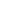 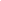 个6劳技文化雕塑墙1.规格：1800x2400mm，材质：雕塑泥、纤维布2.结构：仿青铜效果雕塑墙3.材质：实木制作，本色，材料经熏蒸处理，虫不蛀，不易变形，不易开裂。4、配件：采用优质配件，结构牢固1组7文化介绍展示尺寸：600*900mm 材质：8mmpvc+1mm亚克力介绍教室文化的由来，加深学生们对于教室所传授的文化意义1块8劳技教室操作注意事项及管理条例规格参数：1、关于劳技教室操作注意事项及安全管理条例，规格为50*80cm两幅，pvc材质。1张9国际象棋材质：实木棋子                                    规格34*34，指导册28套10编织收纳筐1、货品名称：编织收纳筐2、规格：260*200*110mm6个校园文化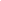 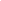 校园文化校园文化序号项目名称规格（mm）数量单位1教室口号500*3200mm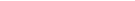 4套2教室讲台上国旗500*800mm4套3教室班级公示栏1000*1200mm4套4教室班级展示展板600*950mm4套5教室内优秀之星展板950*600mm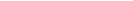 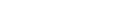 4套6教室外学生走廊展板1500*3000mm4套7楼梯间提示牌400*300，1厘米PVC加高精UV加水晶膜60块8教师准则、师德师风展板550*8001厘米PVC加高精UV加水晶膜10块9中小学生守则550*8001厘米PVC加高精UV加水晶膜4块10海姆立克仪操作指南550*8001厘米PVC加高精UV加水晶膜1块11玻璃门腰线L*200MM车贴哑膜150米12餐厅文创（提示牌）400*600mm1厘米PVC加高精UV加水晶膜30张13合班教室海报定制600*950mm1厘米PVC加高精UV加水晶膜6张14云屏43寸硬件参数 1.整机边框采用高强度铝合金边框，坚固可靠。角部采用圆角设计。外边框采用喷涂环保木纹工艺。(提供国家认可的检测机构出具的检测（或测试）报告复印件，报告封面应有CMA或CAL或CNAS标志)2.整机采用高雾度蛾眼液晶屏体，表面偏光纳米涂层增益屏体漫反射形成真实视感。屏体雾度≥25%，无需防眩光钢化玻璃或磨砂防眩光贴膜，全方位可视角度≥178°。3.液晶屏显示尺寸≥43寸，分辨率≥3840*2160，显示比例16:9，支持横、竖安装方式。4.整机最大显示亮度≥350nit。整机具备光线感应功能，根据环境光强度自动调整显示亮度。(提供国家认可的检测机构出具的检测（或测试）报告复印件，报告封面应有CMA或CAL或CNAS标志)5.整机安装到墙面后无任何外置、外露、外挂的线材、天线及元器件模块。(提供国家认可的检测机构出具的检测（或测试）报告复印件，报告封面应有CMA或CAL或CNAS标志)6.内置2.0声道环绕功放，支持音视频声音外放。7.整机采用壁挂安装，整机与壁挂连接采用教育定制安全设计，须用专用工具锁定、解锁。(提供国家认可的检测机构出具的检测（或测试）报告复印件，报告封面应有CMA或CAL或CNAS标志)8.整机采用超薄设计。整机厚度≤46mm。(提供国家认可的检测机构出具的检测（或测试）报告复印件，报告封面应有CMA或CAL或CNAS标志)9.整机背部与墙面微距全贴合，背部与平整墙面间隙最大处≤2mm，边框边缘与平整墙面间隙最大处≤7mm。10.整机接口：USB 2.0*2，HDMI-IN*1,RJ45*1，内置Wi-Fi模块（10M/100M/1000M），内置蓝牙模块（支持蓝牙4.0、BLE）。全部端口采用隐藏设计，无可见外露端口。11.采用4核CPU，工作频率≥1.9GHz。运行内存2G，存储空间8G。支持最大64G的TF卡扩展存储。12.兼容主流多媒体格式。视频格式：MPEG1、MPEG2、MPEG4、 H.263、H.264等；音频格式：MP3等；图片格式：JPG、JPEG、BMP、PNG、GIF 等。13.支持后台远程设置整机自动开关机。14.信息发布系统与设备一体化集成，无需外接任何信息发布设备即可完成信息发布。15.整机带有三个实体按键，可以对播放的节目进行前后翻页和暂停/播放控制。(提供国家认可的检测机构出具的检测（或测试）报告复印件，报告封面应有CMA或CAL或CNAS标志)16.支持手机通过蓝牙连接整机，对整机进行遥控控制。(提供国家认可的检测机构出具的检测（或测试）报告复印件，报告封面应有CMA或CAL或CNAS标志)软件参数 1.后台管理系统采用“B/S”架构，支持跨平台应用操作的能力。后台管理系统采用SaaS服务方式，支持分布式区域管理技术，可以高效快速的实现跨区域的管理和内容分发，实现对设备的远程控制与管理。2.设备支持web端后台管理系统进行设备管理、内容管理和发布，也可支持通过移动端小程序进行内容管理和发布。3.后台管理系统支持微信扫码登录和账号登录。4.支持手动单个增加场地信息，也可用EXCEL批量导入不同场地信息。5.支持使用EXCEL批量导入管理员等其他各类基础数据。6.支持聚合信息订阅展示，使用者可订阅并将相应内容加入到节目单中进行定制化展示。7.后台管理系统支持云图库功能，系统内置不少于180份的正版宣传内容。8.支持通过网页管理后台和微信小程序将图库资源（卫生健康、党建文化、科普知识、社会主义核心价值观等主题内容）发布到云屏设备上进行展示。(提供国家认可的检测机构出具的检测（或测试）报告复印件，报告封面应有CMA或CAL或CNAS标志)9.内置云图库资源主题包括：安全教育、卫生健康、节庆日、党建文化、二十四节气、世界名画、传统节日、社会主义核心价值观等主题，不低于15种。10.网页端管理后台支持图片相册轮播展示设置，轮播间隔可自由设置5~9999秒/张图片。11.网页端管理后台支持多图集节目轮播，支持逐个逐级轮播。(提供国家认可的检测机构出具的检测（或测试）报告复印件，报告封面应有CMA或CAL或CNAS标志)12.支持通过网页端管理权限分配，指定场地设备管理员。13.支持远程设备重启、接触与场地绑定、更新数据等功能。14.支持设置定时关机计划。可每天设置不同的、多组的定时开关机时间计划，设备会在相应时间自动进行开关机。(提供国家认可的检测机构出具的检测（或测试）报告复印件，报告封面应有CMA或CAL或CNAS标志)15.支持在设备上生成二维码，通过微信扫码方式将设备与场地关联。(提供国家认可的检测机构出具的检测（或测试）报告复印件，报告封面应有CMA或CAL或CNAS标志)16.支持微信小程序创建校园海报，并快速发布至设备端上展示。17.小程序内提供校园海报模板，内容主题包括：卫生健康、荣誉表扬、倒计时、校园风采、欢迎模式、公告通知、诗词鉴赏、节日活动、手抄报和科普知识等，数量不低于100套；(提供国家认可的检测机构出具的检测（或测试）报告复印件，报告封面应有CMA或CAL或CNAS标志)18.支持通过小程序对校园海报模板内容进行字体修改（不低于10种字体）、支持对字号大小修改（20px~600px）、支持字体颜色修改（24种颜色）、支持对文本对齐方式修改（右对齐、居中对齐、左对齐）。19.支持对校园海报模板插入的图片进行自由剪裁。20.支持通过小程序将发布的校园海报设置为临时霸屏模式，也可设置为插入播放模式，与原节目一起播放。21.支持对编辑后的校园海报进行下载和分享，可直接下载到本地相册；也可分享给微信好友和微信群，或生成分享大图保存到相册。22.支持对图库资源进行分享和生成分享大图，可分享给微信好友和微信群，或生成分享大图保存到相册。23.应用软件和系统软件支持远程OTA静默升级。(提供国家认可的检测机构出具的检测（或测试）报告复印件，报告封面应有CMA或CAL或CNAS标志)2台15一层文化连廊根据现场实地设计，文化宣传、定制展示墙等，以最终确认图为准。80平方16户外立式高档宣传栏（单面）540x250cm钢管框架+镀锌板烤漆+钢化玻璃+内置文化内容3座小学科学教室1（48座）小学科学教室1（48座）小学科学教室1（48座）小学科学教室1（48座）小学科学教室1（48座）小学科学教室1（48座）小学科学教室1（48座）1电波钟14寸（内置表盘需定制）个162一体机一、整体设计：1.整机采用一体设计，外部无任何可见内部功能模块连接线。2.整机屏幕采用≥86英寸液晶显示器。3.玻璃表面硬度≥9H，保护设备安全使用。4.整机内置2.2声道扬声器，位于设备上边框，顶置朝前发声，前朝向10W高音扬声器2个，上朝向20W中低音扬声器2个，额定总功率60W。5.侧置输入接口具备2路HDMI、1路RS232、1路USB接口。侧置输出接口具备1路音频输出、1路触控USB输出。前置输入接口3路USB接口（包含1路Type-C、2路USB）。6.整机内置扬声器采用缝隙发声技术，喇叭采用槽式开口设计，不大于5.8mm7.整机具备至少6个前置按键。支持通过前置按键进行开关机、调出中控菜单、音量+/-、护眼、录屏的操作。8.整机屏幕触摸有效识别高度不超过3mm，即触摸物体距离玻璃外表面高度不超过3mm时，触摸屏识别为点击操作。9.整机背光系统支持DC调光方式，多级亮度调节，支持白颜色背景下最暗亮度≤100nit，用于提升显示对比度。10.整机屏幕蓝光占比（有害蓝光415～455nm能量综合）/（整体蓝光400～500能量综合）＜50%11.设备支持自动感应功能，长时间无人使用可自动关机。12.支持通道记忆功能，开机默认回到最近一次关机时的显示通道。13.整机内置非独立摄像头，摄像头像素数≥1300万，对角角度≥130°，具备摄像头指示灯。14.触摸屏具有防遮挡功能，触摸接收器在单点或多点遮挡后仍能正常书写。二、电脑模块1.采用抽拉内置式模块化电脑，按压式卡扣设计，无需工具即可快速拆卸电脑模块。2.搭载Intel 12代酷睿i5或以上配置CPU，内存：8 GB DDR4笔记本内存或以上配置。硬盘：256 GB SSD固态硬盘或以上配置。3.具有独立非外扩展的电脑USB接口：电脑上至少具备3个USB3.0 接口。4.具有标准 PC 防盗锁孔，确保电脑模块安全防盗。5.具有独立非外拓展的电脑 USB 接口：至少具备 3个USB 接口。三、白板软件1.教学软件为全校教师提供可扩展，易于学校管理，安全可靠的云存储空间，根据每名教师使用时长与教学资料制作频率提供可扩展升级至不小于200G的个人云空间。2.为便于学校听课评课，白板软件自带评课功能，在白板软件中，可直接打开评课，老师通过二维码扫描即可快速进行评课，评课后在学校平台可直接显示评课统计结果。提供生产厂家出具的、相应的功能证明材料（包括但不限于测试报告、官网和功能截图等）3.互动教学课件支持分享至学校校本资源库，学段学科根据教师个人信息自动匹配，分享后课件全校教师可见，并可直接下载使用。校本资源库支持按学科、学段进行快速查找，同时支持关键词精准检索。4.提供至少30种应用于文本、形状、图片等课件元素的触发动画，可对动画的设置触发条件、动画声效、动画时长、动画延迟和动画方向进行自定义设置。5.内置不少于40种符合教学需要的课件背景供教师直接使用，且教师可自定义课件背景。6.支持课件内所有的元素对象创建超链接，可链接到对象所在课件的相关页面、网页、文档等。7.为方便老时间课件的传阅，软件需支持互动教学课件支持定向精准分享：分享者可将互动课件、课件组精准推送至指定接收方账号云空间，接收方可在云空间接收并打开分享课件。8. 积极响应名校网络课的政策需求，软件需带直播课堂功能，老师可在白板软件中提前创建直播课堂，并关联个人空间中的课件，生成听课码，学生可加入直播课堂，老师实时下发客观答题，学生实时互动答题，并进行课堂发言和同步板书书写。9.AI智能纠错：软件内置的AI智能语义分析模块，可对输入的英文文本的拼写、句型、语法进行错误检查，并支持一键纠错。提供生产厂家出具的、相应的功能证明材料（包括但不限于测试报告、官网和功能截图等）10.为了方便教学反思，支持在白板软件中一键对课堂进行内容实录并选择上传平台，可对实录内容进行语音识别，转化为文字。支持对实录的课件根据课件翻页时间自动切片打点，包括翻页、跳转至任意指定页、支持画笔、橡皮擦、撤销等工具的调用，互动教学游戏中所有元素都可二次拖动，方便对课件进行预览学习。11.为方便老师利用软件互动功能在原有PPT基础上修改课件，需支持用户在软件中打开pptx格式文件，且用户可在软件中自由编辑原文件中的图片、文字、表格等元素，并支持修改原文件中的动画。12.出于方便教师快速定位讲解关键教学内容，软件需支持对音频、视频文件进行关键帧标记，可在音、视频进度条任意位置自由设置关键帧播放节点。13.为方便老师快速处理图片素材，需支持快捷抠图，无需借助专业图片处理软件，即可在白板软件中对导入的图片进行快捷抠图、去背景，处理后的图片主体边缘没有明显毛边，可导出保存成PNG格式。14.为更好的提升课堂互动性做到寓教于乐，软件需支持创建判断题竞赛游戏，教师可设置正确项／干扰项，让两组学生进行判断对错游戏竞争。提供简单、中等、困难难度及多种预设游戏背景模版，模版样式支持自定义修改。15.基于教师知识点梳理需要，软件需可对教学知识点以思维导图形式展现，可增删或拖拽编辑内容节点，并支持在节点上插入图片、音频、视频、网页链接、课件页面链接。支持思维导图逐级、逐个节点展开，并可任意缩放，满足不同演示需求。四、数据分析平台1.产品采用Saas的服务模式，后台应用B/S架构设计，支持学校管理者在Windows、Linux、Android、iOS等多种不同的操作系统上通过网页浏览器登陆进行操作，可统计全校教师软件活跃数据、点评数据及课件上传等数据。2.支持管理员及教师使用网页端和小程序端登录。通过教研数字化管理平台公众号可进入小程序端，支持查看数据信息和教师榜单等，并定期推送数据分析报表。3.管理者通过学校数据可视化看板，查看学校云课件教案数、累计校本研修次数等情况，掌握学校教研关键数据（云课件和教案数量，校本课件、校本教案的数据），了解关键数据环比上周的的具体情况。4.展示本校教师产生的云课件、云教案数量，及校本资源库建设情况。通过榜单直观呈现教师产出的课件/教案被获取数，教师评价有根源。5.支持管理者按照学段-学科-年级创建教师的教研组织结构，对教师做分组管理。支持设置教研组组长，并在教研组下设置多个备课组，添加对应的备课组成员，支持对教研组/备课组进行重命名和解散等操作。6.具备教师GPS定位打卡考勤功能。学校管理员可设置考勤时间、考勤范围，还可以查看和导出考勤数据报表。教师可在“教研数字化管理平台”微信公众号进行GPS考勤，到达学校范围后即激活打卡，支持上班、下班、迟到、早退、缺勤等多种打卡状态。提供生产厂家出具的、相应的功能证明材料（包括但不限于测试报告、官网和功能截图等）7.全校集体备课数据统一汇总，支持按照集体备课记录和教师集备记录两个维度查看集备数据。集体备课记录数据包含集备名称、主备人、学科、年级、章节、稿数、参备老师、评论数、批注数等数据，了解集体备课活动的开展和参与情况。提供生产厂家出具的、相应的功能证明材料（包括但不限于测试报告、官网和功能截图等）8.全校听评课数据统一汇总，数据包含全校本月评课节数，本月评课次数，累计评课节数和累计评课次数，了解听评课教研活动的开展情况。9.评课报告和老师评课明细导出：支持导出课程的评课报告为PDF文件，支持批量导出课程下所有老师的评课表为Word文件。10.支持查看不同时间段班级氛围数据的概况，数据包含全校课堂点评情况、班级总分榜、班级分数榜、教师榜（老师发送点评的总分）和累计分数前三名班级，了解全校班级管理情况。11.教师可以查看个人的听评课数据，包括个人平均分、累计听课节数、累计评课节数，同时可以分析评价维度的得分情况以及个人薄弱项。12.支持在个人空间查看录制的全部知识胶囊，单个胶囊显示名称、分享人、时长、页数、以及修改时间等数据。支持根据胶囊修改时间，进行排序。13.支持查看不同时间段班级氛围数据的概况，数据包含全校课堂点评情况、班级总分榜、班级分数榜、教师榜（老师发送点评的总分）和累计分数前三名班级，了解全校班级管理情况。14.以不同学科不同年级教研组为单位，可以在系统中录入教研组教学计划，计划可以和教案的课时数相关联，教研组可管理教学进度。15.管理员可根据组织架构信息，自由选定教师发送学校通知。发送后，管理员可登录教研数字化管理平台后台实时查阅教师已读、未读情况。通知的发送、接收都可在“教研数字化管理平台”微信公众号中完成，随时随地进行通知的查阅和管理。台13变轨黑板1.结构：主要由两块滑动板、两块固定板、一套外框组成，当滑动板闭合时，可自动向内变轨至与固定板平齐。闭合后，滑动板应与固定板处在同一平面。2.尺寸：长度≥4350mm，高度可根据所配电子产品适当调整，确保与电子产品的有效配套。3.内板：正面左右两侧无边框设计，上下边框正面高度不超15mm，最大限度的增大书写面。4.板面：采用金属烤漆书写板面，亚光、墨绿色，光泽度≤12光泽单位，没有因教学书写板本身原因产生的眩光，书写流畅字迹清晰、色彩协调可视效果佳，有效的缓解学生视觉疲劳；可吸附磁钉、磁片，便于教学。5.背板：采用优质镀锌钢板，机械化流水线一次成型。6.衬板：选用高强度、吸音、防潮、阻燃聚苯乙烯板,厚度≥14mm。7.覆板：采用自动化流水线覆板作业，避免人工作业刷胶不均导致粘贴不牢、起鼓等现象，并提供证明文件。甲醛释放量≤0.2mg/L，符合GB 28231-2011《书写板安全卫生要求》8.边框：采用高强度银白色铝合金型材，横框规格≥45×100mmmm，立框规格≥35mm×135mm。立框应隐藏于固定板后部，以使闭合后整体性效果更美观，并从根本上解决滑动板撞击立框造成夹手及影响产品寿命的情形。横立框不可采用拼接方式以确保强度。边框应具有良好的耐磨性及耐腐蚀性，耐腐蚀性CASS 72H不得低于10级，耐磨性（落沙试验）应不低于3900g，并提供检测报告。9.置物：液晶屏下侧应设有置物空间，可放置粉笔、教鞭等。置物空间后部及左右两侧应有封堵，避免物品掉落。其下侧面向学生侧应有避免物品从前端滚落的凸起。10.滑轮：采用高精度轴承滑轮，上下各4组。为确保产品耐久性，滑轮使用寿命应不低于10万次，并提供检测报告。11.拉手：拉手位置在安装完毕后，仍应可由用户在水平方向调整，确保舒适。台14视频展台1、采用≥800 万像素摄像头；采用 USB 五伏电源直接供电，无需额外配置电源适配器，环保无辐射.2、A4 大小拍摄幅面，1080P 动态视频预览达到 30 帧/秒；托板及挂墙部分采用金属加强，托板可承重 3kg，整机 壁挂式安装。3、支持展台成像画面实时批注，预设多种笔划粗细及颜色供选择，且支持对展台成像画面联同批注内容进行同 步缩放、移动。4、展示托板正上方具备 LED 补光灯，保证展示区域的亮度及展示效果，补光灯开关采用触摸按键设计，同时可通过智慧黑板中的软件直接控制开关；5、带自动对焦摄像头；外壳在摄像头部分带保护镜片密封，防止灰尘沾染摄像头，防护等级达到 IP4X 级别台15讲台（教师演示台）1、台面尺寸（长宽高）2400mm×700mm×850mm；2、台面： 采用25mm厚金属树脂高能理化板，且满足如下参数要求：2-1：化学性能检测：台面耐污染性能不少于108项试验污染物的检测，且包含：65%硝酸、98%硫酸、氢氧化钾、液体石蜡、氯化铁（10%）、四氢呋喃等试剂，检验结果均为无明显变化，分级结果为“5级”。2-2：物理性能检测：台面满足如下13项性能检测：1、含水率：≤1.4；2、24h吸水率：≤0.4%；3、尺寸稳定性：≤0.45%；4、漆膜附着力：0级-切割边缘完全平滑无一格脱落；5、漆膜硬度：大于6H；6、表面耐龟裂性能：5级-用6倍放大镜观察表面无裂纹；7、表面耐香烟灼烧性能：5级-无明显变化；8、表面耐干热性能：5级-无明显变化；9、表面耐湿热性能：5级-无明显变化；10、表面耐划痕性能：3N作用下试件表面无大于90%的连续划痕；11、表面耐磨性能：≤63mg/100r；12、耐光色牢度性能：大于灰度卡4级；13、耐高温性能：试件表面无裂纹。2-3：环保性能检测：台面参照GB 18580-2017《室内装饰装修材料人造板及其制品中甲醛释放限量》标准，满足甲醛释放量未检出（E1级标准≤0.124 mg/M3）；同时台面参照GB 18584-2001《室内装饰装修材料木家具中有害物质限量》标准，满足4种重金属含量mg/kg（可溶性铅≤2.2、镉：≤0.1、铬≤0.2、汞：未检出）。2-4：抗菌性能检测：台面参照JC/T2039-2010标准，且符合*大肠杆菌，抗菌率>99%以上；*金黄色葡萄球菌，抗菌率>99%以上；*肺炎克雷伯氏菌，抗菌率>99%以上；*鼠伤寒沙门氏菌，抗菌率>99%以上；*表皮葡萄球菌，抗菌率>99%以上；*铜绿假单胞菌，抗菌率>97%以上；2-5:燃烧性能检测：台面参照GB/T 2408-2008《塑料燃烧性能的测定水平法和垂直法》标准，满足以下2项要求：①水平燃烧符合HB级。②垂直燃烧符合V-0级。台面参照GB 8624-2012《建筑材料及制品燃烧性能分级》标准，满足以下3项要求：①燃烧性能等级B1级：A、燃烧增长速率指数≤35（要求≤120）； B、火焰横向蔓延情况：符合（要求：火焰横向蔓延未到达试样长翼边缘）；C、600S的总放热量≤2（要求≤7.5）；D、60S内焰尖高度<150（要求≤150）；E、60S内有无燃烧滴落物引燃滤纸现象：符合（要求：60S内无燃烧滴落物引燃滤纸现象）。②产烟特性等级S1级：A、烟气生成速率指数≤18（要求≤30）；B、600s 的总烟气生成量<50（要求≤50）。③燃烧滴落物/微粒等级d0级：符合（600s 内无燃烧滴落物/微粒）张16五脚椅430*380*430/800mm，椅子面采用高强度PP改性材料，壁厚5mm,塑料注塑一次性成型；表面皮纹面处理；支撑柱采用直径50mm圆钢管，顶端为165*165*2mm钢板，采用全周满焊焊接，用四颗直径10mm的六角螺丝连接凳面，结构牢固，长期使用也不会出现摇晃松散现象；下端满焊五根直径30mm的圆钢管钆扁折弯成虎爪状的凳脚，爪端焊造型螺母，配直径50mm高30mm的工程塑料脚盘，金属材料表面化学镀铬处理。凳面颜色可选张17（PP）水槽1、柜体规格:595×400×790mm；2、榫卯连接结构并合理布局加强筋，安装时不用胶水粘结，使用产品自身力量相互连接，产品不变形，不扭曲，用M6螺丝固定；3、前门规格：510*365mm，主体壁厚不小于2mm背面设有厚2mm、高度不低于4.5mm的加强筋横6根竖6根；4、前门带内凹式塑料扣手，门与整体水柜不用铰链连接，直接采用内嵌式组装。柜子整体采用环保型ABS工程塑料注塑成型；5、水槽规格：595*380*300mm，水槽采用环保型PP材料一次性注塑成型，耐强酸碱<80度有机溶剂并耐150度以下高温，壁厚3.5mm（含上水软管）；6、侧板规格：495*550*30mm，左右侧板一致、主体壁厚不小于2.5mm，背面设有厚2mm、高度不低于5.5mm的加强筋横4根竖4根。张18三联水嘴1、鹅颈式实验室专用优质化验水嘴：要求防酸碱、防锈、防虹吸、防阻塞，表面环氧树脂喷涂；2、出水嘴为铜质瓷芯，高头，便于多用途使用，可拆卸清洗阻塞。出水嘴可拆卸，内有成型螺纹，可方便连接循环等特殊用水水管个19智能系统控制柜规格：525*150*650外形设计整洁大方，采用了优质钢板制作，设计具有现代线条感，时尚大方。功能按键：箱外设有启动开关，急停开关与电源指示灯。显示屏：10.1寸人机界面使用密码开机，拥有延时关机功能。机箱内部构件：总断路器（拥有漏电、过载与短路保护功能）/分组断路器（拥有过载与短路保护功能）/PLC智能控制器/无线通讯系统。时序开关：按顺序启动各组学生的电源。台110多功能集中控制系统1.教师演示台配备总漏电保护和分组保护，可分组控制学生的高低压电源，确保学生实验安全方便 ；2.教师电源总控采用7寸"电阻式"液晶屏，显示智能控制按键同时显示电源电压； 3.教师交流电源通过智能控制按键直接选取0～30V电压，最小调节单元可达1V,额定电流6A；4.教师直流电源也是通过智能控制按键直接选取，调节范围为0～30V，分辨率可达0.1V,额定电流4A； 5.低压大电流值为40A，自动关断；6.教学电源：220V交流输出为带安全门的新国标插座，带有电源指示 ，学生低压交流电源可通过智能控制按键直接选取0～30V电压，最小调节单元为1V，组输送至学生桌；低压直流电压教师能准确控制，最小调节单元为0.1V。7.集中控制系统。可执行各分项分页控制；（1）升降控制：可以实现单个控制，可以集中控制，可以任意组合控制；（2）补光控制：分组控制整室照明；（3）学生220V电源控制：控制学生AC220V电源； （4）低压控制：教室主控，分组控制个111实验桌尺寸：1200*600*780mm台面：采用12.7mm实芯理化板，耐酸碱，表面哑光，不反光防滑。前横梁：采用61x38mm壁厚1.2mm的优质铝型材拉伸成型，材料表面经过防腐氧化处理和纯环氧树脂塑粉高温固化处理，具有较强的耐蚀性及承重性。横梁支撑件：采用12x100mm壁厚1.2mm的优质铝型材拉伸成型，带有两条加强抗变形的凹槽，材料表面经过防腐氧化处理和纯环氧树脂塑粉高温固化处理，具有较强的耐蚀性及承重性。后挡板：采用131*30mm壁厚1.2mm的优质铝型材拉伸成型，材料表面经过防腐氧化处理和纯环氧树脂塑粉高温固化处理，具有较强的耐蚀性及承重性。造型截面为后端连续相切弧形，顶端高出台面45mm，带一凹槽，镶嵌弹性橡胶条，可防止台面物体向后滑落并保护易碎物体不易被碰碎。桌腿由立柱、顶底支撑脚和可调地脚组成立柱：采用100x50mm壁厚1.5mm的优质铝材，横截面前R6圆角，后端45*8斜切再R6圆角，内有6根1.2mm的加强筋，中心拥有两个m8螺丝固定孔，攻丝处理后用于连接顶底支撑脚，材料表面经过防腐氧化处理和纯环氧树脂塑粉高温固化处理，具有较强的耐蚀性。支撑脚：采用4mm厚的铝材压铸一次性成型，两侧弧形圆角，弧度和立柱的弧度吻合，材料表面经过防腐氧化处理和纯环氧树脂塑粉高温固化处理，具有较强的耐蚀性及承重性。多功能可调地脚：高度螺旋调节，采用高强度的尼龙材料，塑料注塑成型，内置脚轮固定孔，可加装脚轮书包斗：规格440*315*154mm,厚度6mm，采用ABS改性材料，塑料注塑成型，正面设有可悬挂凳子的圆形孔，周边加厚加强，斗内有8根宽度为30mm的沙面处理的加强体块。产品符合GB24820-2009《实验室家具通用技术条件》标准下检测有木工及外观要求。要求提供市级及以上质量技术监督部门出具的检测报告复印件加盖制造商公章。张2412实验凳一、凳面：1、材质：采用米黄色环保型ABS改性塑料一次性注塑成型；2、尺寸：直径300mm；3、表面防滑不发光。二、脚钢架：1、材质及形状：椭圆形无缝钢管；2、尺寸:20×40×1.7mm；3、全圆满焊接完成，结构牢固，经高温粉体烤漆处理，长时间使用也不会产生表面烤漆剥落现象；4、脚垫材质：采用PP加耐磨纤维质塑料，实心倒勾式一体射出成型；5、凳面可通过旋转螺杆来升降凳子高度,可调高度5cm。张4813吊灯式升降电源顶部电源模块装置：尺寸：373*373*133，采用ABS材质，模具一体成型。自动升降系统，自带保护功能。四周带氛围灯设计，模块内预留高压.低压位置，：学生可以自主控制升降高度，移动方便。安装支架：环氧树脂喷涂金属吊杆低压电源模块：1. 教师主控型，学生低压电源都可接受主控电源发送的锁定信号，锁定后，学生接收老师输送的设定电源电压，教师锁定时，学生输出电压不能超过教师锁定上限，这样可避免学生的误操作，发挥学生自主性。可以分组或任意组合控制。2. 学生电源采用耐磨，耐腐蚀，耐高温的PC亮光薄膜面板，学生电源的控制电容式感应按键，可以随意设置电压与电流，产品采用贴片元件生产技术，微电脑控制，采用2寸液晶显示屏，可显示学生交直流电压与电流.                               3.老师设置升降高度，学生还可通过电源上两个升升降控制按钮，进行升降微调。4. 学生交流电源通过上下键0~24V电压，最小调节单元可达0.1V（快捷模式步进2V一档，精密模式0.1V一档）额定电流3A，具有过载保护智能检测功能（电流高于过载点则自动保护，电流低于过载点则自动回复设定值如遇短路自动关闭输出）：5. 学生直流电压也是通过上下键选取，调节范围为0~24V， 分辨率可达0.1V（快捷模式步进2V一档，精密模式0.1V一档），恒流控制，恒定电流0.3-3A，调节分辨率0.1A，额定电流3A，亦具有过载保护智能检测功能。                                         6..采用220V，多功能安全插座个1314供电系统电源线采用省优质产品国标电源线。套115供排水系统1、水嘴进水管件：φ20UPVC管或金属软管2、水槽排水管件：φ40PVC软管3、PPR球阀：φ32PPR4、给水布管：φ20PPR管、φ32PPR5、排水布管：φ50PVC管、φ75PVC管套116安装调试现场安装调试套117天花整室铝扣天花，规格：600*600mm平方93小学科准备室小学科准备室18实验桌1、规格：2400*1200*780mm；2、台面：浅豆绿色12.7mm厚实芯理化板，台面具耐热、耐磨、耐撞击、耐酸碱、耐腐蚀、防水等功能。3、桌体采用流线型设计，支撑受力点合理布局，采用优质五金配件连接，不用胶水粘接，便于安装。外表面和内表面以可触及的隐蔽处，均无锐利的棱角、毛刺以及五金配件露出的锐利尖锐,所有接触人体的边棱均为倒圆角。4、台身结构：整体1180*570四张框架对拼，新型塑铝结构，整体1180*570*760mm。5、桌腿：采用工字型压铸铝一次成型，三段链接，材料表面经高压静电喷涂环氧树脂防护层，耐酸碱，耐腐蚀处理。6、上腿规格：565*58*110mm，壁厚不小于2mm内部设有加强筋。7、下腿规格：550*72*125mm，壁厚不小于2mm，配有M8*60mm的升降调节脚垫。8、立柱：采用110×55mm，壁厚1.3mm，立柱两端内部有2个铸铝成型的螺丝链接位；内侧设有12*5mm的凹槽，使用锁拉扣链接桌体下横梁，调节方便，外侧设有装饰条。下横梁采用80*14.5mm目型铝型材制作壁厚1.2mm。前横梁采用29*27mm凹型铝型材制作壁厚1mm。中横梁采用29*31mmD型铝型材制作壁厚1mm。后横梁：采用29*27mm，凹型铝型材制作壁厚1mm。材料表面经高压静电喷涂环氧树脂防护层，耐酸碱，耐腐蚀处理。9、学生位设书包斗；书包斗:采用环保型ABS工程塑料一次性注塑成型。两个书包斗中间设有电源盒，方便使用张119多功能柱1、功能柱:由底座、立柱、两端装饰条组成；2、规格：长390mm宽220mm高720mm，采用环保型ABS工程塑料注塑成型；3、底座尺寸：390*220*30mm，壁厚3mm，内部设有加强筋；4、底座上设有8个螺丝口用于连接立柱和固定地面。立柱主体尺寸：340*195*690mm，上下口尺寸：300*145mm，立柱两端各设有两个螺丝固定口，装饰条用于掩盖螺丝口使其更加美观。主要功能是保护学生通风管道及电线电缆作用，配套于学生桌，美观大方。个420五脚椅430*380*430/800mm，椅子面采用高强度PP改性材料，壁厚5mm,塑料注塑一次性成型；表面皮纹面处理；支撑柱采用直径50mm圆钢管，顶端为165*165*2mm钢板，采用全周满焊焊接，用四颗直径10mm的六角螺丝连接凳面，结构牢固，长期使用也不会出现摇晃松散现象；下端满焊五根直径30mm的圆钢管钆扁折弯成虎爪状的凳脚，爪端焊造型螺母，配直径50mm高30mm的工程塑料脚盘，金属材料表面化学镀铬处理。凳面颜色可选张121接入式洗涤台尺寸500*600*750/1030mm，水槽面：采用PP改性材料，塑料注塑模一次性成型，壁厚4mm，带挡水沿，后设整体成型的滴水架，滴水架正面装有8个PP棒，顶端可装给水接口、排水接口和电机供电接口；水槽内尺寸：430*320*260mm，耐强酸强碱耐＜80℃有机溶剂并耐150℃以下高温；水槽内设溢水口；上下固定框：采用PP改性材料，600*500mm，塑料注塑模一次性成型，表面光面处理。箱体支撑件：箱体四周采用64*34mm和81*34mm的铝型材支撑，表面经过时效处理和纯环氧树脂塑粉高温固化处理，具有较强的耐蚀性及承重性。水柜左右侧板：采用优质的9mm厚的PVC中空板，尺寸：545*655mm, 其插在支撑件铝型材槽内部。水柜前后门：采用pp改性材料，374*640*10mm，塑料注塑模一次性成型，表面沙面与光面相结合处理。并且采用直接成型后无需安装铰链、把手一体化设计，其内部置于两根32.5*6.6mm的铝型材为加强筋。  个122三联水嘴1. 三口水龙头的主体材料、尺寸、重量要求如下：水龙头总整高度555 mm，重量1700g。直管：采用ø26*1.2 mm管径的H63铜管制造。臂管：采用ø22*1.2 mm 管径的H63铜管制造。鹅颈弯管：采用ø19 *1.0 mm管径的H63铜管制造，可360°旋转。主体加厚铜质，涂层经环氧树脂粉末涂料热固处理，防紫外线辐射，耐酸碱、耐腐蚀；2.开关采用精密陶瓷阀芯可90度旋转、耐磨、耐腐蚀，开关使用寿命测试可达50万次，静态最大耐压2.5MPa,鹅颈出水管可360度旋转，旋钮把手高密度PP（HDPP）；3.产品外接非密封管螺纹符合GB/T 7307的要求，其中外螺纹不低于GB/T 7307的B级精度；4.向金属管螺纹施加61N·m的扭力矩，保持（60±5）s，螺纹无裂纹、无损坏；5.装配好的手柄应平稳，轻便、无卡阻。手柄与阀杆连接牢固，不得松动。水嘴手柄或手轮在开启或关闭方向上施加（6±0.2）N.m扭力矩后，无可见变形或损坏；水嘴手柄或手轮承受45N的轴向拉力，保持（60±5）s，无松动现象；6.水嘴密封性能：（1）阀芯上游：1.6 MPa ±0.05 MPa压力，关闭阀芯，打开出水口，稳压时间（60±5）s，阀芯及上游过水通道无渗漏；（2）阀芯下游：0.4 MPa±0.02 MPa压力，阀芯打开，出水口关闭，稳压时间（60±5）s，阀芯下游任何密封部位无渗漏；水压（0.05±0.01）Mpa,阀芯打开，出水口关闭，保压时间（60±5）s，阀芯下游任何密封部位无渗漏；个123学生实验（抽斗）电源尺寸：120*120*400mm,单独安装在桌面下方两抽斗中间，箱体由三组工程PC塑料模具一次成型,工作操作台为翻转式，完全打开时工作面板与水平面呈140°夹角。1.面板采用耐磨、耐腐蚀的PVC薄膜面板。微电脑，数码实时显示电压电流值；电压表精度1%，电流表精度1.5%±5字；2.有电源开关，零火线可同时关断3.设置2路多功能220V五孔交流插座或1路220V交流插座1路网络模块，操作简单，安全可靠。产品符合GB21748-2008、GB28481-2012、GB5226.1-2008、GB6675.4-2014、GB/T22048-2015及委托单位技术条件下检测项目绝缘性能、抗电强度、保护接地电阻、控制和调节件、结构、直流输出电压、重金属,mg/kg、邻苯二甲酸脂，%等8项），要求提供市级及以上质量技术监督部门出具的检测报告复印件加盖制造商公章套424PP仪器柜1尺寸：1020*500*2040mm,采用全PP材质注塑成型，层板内置钢管，四立柱贯穿铝合金圆柱加强整体承重，无任何外露金属件和紧固螺丝。主框架：侧板为整体注塑成型，内侧设有层板支撑块，外侧嵌入装饰条；顶板、中层板、底板尺寸均为1020*500*54mm，注塑成型，预设可调节式通风口，可根据药品发挥的数量调节风口大小。四立柱均贯穿直径25mm双层铝合金圆柱，加强整体的承重性与稳固性。柜门:宽510*高910*厚30mm,可内嵌5mm厚钢化玻璃。PP门轴式对开门，结构牢靠不易损坏。设有弹性定位凸点，用来保障柜门的正常开启。配有pp材料拉手，上下柜门的四个环形拉手组成一圆环造型；并在中间前横梁上加装专用锁具，可以一锁锁四门，方便教师使用。把手: pp材料注塑一次成型，四分之一圆环形造型，螺丝孔均配有PP材质的塞子。层板:宽950*深455*厚30mm,注塑模一次性成型，表面沙面和光面相结合处理，内置12根20*20mm钢质抗弯加固条，承重力强。层板符合GB24820-2009《实验室家具通用技术条件》标准下检测耐液要求。要求提供市级及以上质量技术监督部门出具的检测报告复印件加盖制造商公章。产品符合GB24820-2009《实验室家具通用技术条件》标准下检测有木工及外观要求。要求提供市级及以上质量技术监督部门出具的检测报告复印件加盖制造商公章个825电气布线线管：DN25国标阻燃PVC线管；电线：国标优质铜芯线，4㎡、2.5㎡，教师台为4㎡电线，学生台为2.5㎡电线。项126给、排水系统ф50、ф25、ф20,给水：采用PPR复合管敷设。排水：使用国标优质UPVC专用排水管。项1小学科学仪器小学科学仪器27计算器 机身尺寸：148mm*80mm*18mm，电源：采用一节7号干电池。，符合中学数学教材课程标准。双行显示，具有修改、插入、删除功能，重现功能、快速上下翻转、快速左右翻转、240种计算功能、10位数+2位指数显示、错误提示、9个变量、分数计算、百分数计算、答案存储、六十进制与十进制的换算、双曲/反双曲函数、常用及自然对数、指数、倒数、阶乘、随机数、π、小数位数、有效位数、舍入、平方根、立方根、根、平方、立方、极坐标/直角坐标变换/双曲/反双曲函数、分数计算、百分数计算、度分秒计算、排列、组合、统计、回归计算。计算功能的操作顺序应与书写顺序一致。执行国家《GB-T 4967-1995》（电子计算器通用标准）及教育部JY/T0388-2006、JY/T 0382－2007、JY/T0618-2019、JY/T0622-2019《学生计算器》标准。 须提供省级以上检测机构出具的检测报告复印件，具备省级或以上教育装备部门的检测报告，提供中国教育装备行业协会的2017年以来的会员证书和2018年推荐产品证书复印件。供应商或制造厂商须通过质量管理体系ISO9001，环境管理体系ISO14001，职业健康管理体系BS OHSAS18001的认证，并提供ISO9001，ISO14001，BS OHSAS18001证书复印件，制造厂商还需是AAA的企业信用等级企业和2016-2017年度先进会员单位提供复印件个4828打孔器产品为四件套打孔器，由打孔管、捅条等组成。打孔管采用不锈钢管制作，有效使用长度约90mm，打孔管外径分别为φ4mm、φ6mm、φ8mm，柄部采用高强度工程塑料与钢管模具压制成型，无松动变形，捅条采用直径不小于3mm的不锈钢棒制作，有效使用长度不小于95mm。套429打气筒打气筒由气筒、活塞杆、活塞、手柄、气嘴等组成。气筒外径φ22mm，长250mm；活塞杆直径φ9.5mm，手柄为塑料，直径φ25mm，长度约83mm，直径28mm；气嘴与气筒配套长度150mm连接管，配套气针两个个2430仪器车双层，外形尺寸：640mm×420mm×845mm，车轮直径约50mm，托盘尺寸为600mm×420mm×35mm，额定载重量50kg。辆431显微镜1.放大倍数：100X-1000X2.观察镜筒：双目两系统放大率差≤1.5%，双目系统左右视场中心偏差上下≤0.06mm 左右内侧≤0.08mm，360°旋转时目镜焦平面上像中心的位移≤0.20mm；3.目    镜：广角WF10X/18mm（带示教目镜方便教师现场指导学生），目镜放大率准确度不超过±0.95%；4.物    镜：PH消色差物镜10X/0.25，40X/0.65（弹），100X/1.25（弹油）10X成像清晰圆直径不小于15.3mm，40X成像清晰圆直径不小于15.0mm，100X成像清晰圆直径不小于14.7mm；5.物镜转换的齐焦：10X转40X不超过±0.013mm，40X转100X不超过±0.009mm；6.转 换 器：三孔外倾，转换器定位稳定性≤0.010mm；7.载 物 台：共轴双层机械移动平台大小115×125mm，移动范围76×52mm载物台侧向受5N水平方向作用力最大位移≤0.015mm，不重复性≤0.004mm；5mm✕5mm范围内移动时的离焦量≤0.008mm；8.调焦机构：异轴粗微调系统，粗调20mm，微调1.3mm空回≤0.005mm；9.聚 光 镜：阿贝聚光镜，N.A.=1.25，可变光阑，拨杆升降，聚光镜上升到最高位置，顶端低于载物台表面的距离为0.15mm10.光    源：高亮LED，冷光源，可充电，亮度可调，无外部供电情况可连续工作100小时11.电    源：外置宽电压调宽式电源适配器，DC5V/2A台232生物显微演示装置一、显微演示装置参数：1、图像设备：≥130万像素、彩色；2、分辨率：1920x720有效象素；3、数据接口：USB2.0连接电脑成像。二、控制软件要求：1、实时静态图像捕捉；设定的时间间隔依法捕捉静态图像；2、可以JPG、BMP、TIF及SFC形式保存图像；3、图像有1600x1200，800x600，640x480，320x240 等像素大小；4、计算机上全屏实时显示活体图像；5、以AVI格式摄录运动影像；6、具有缩放、剪切、测量、自动计数、导入电子数据表、生成报告等功能；7、图像处理：亮度/对比度，色调/饱和度，任意旋转，任意缩放，支持多种图像格式； 8、图像合并：将不同景深的图像合并成一张清晰的图像，可通过均衡，减弱或增强等不同方式合并图像；9、图像编辑：特征目标标记，文字标注并保存；在图片上进行文字、图形、箭头等符号标注，可以、进行多图层保存；10、图文报表打印：测量记录、测量结果可实时打印，图文并茂，便于保存、论文发表和学术交流套233学生显微镜总放大倍数≥640X。单目观察镜筒，目镜： H10X、H16X。物镜：消色差4X、10X、40X（弹）。金属载物台，旋转光阑板聚光镜，平凹反光镜光源台234放大镜手持式，有效通光孔径不小于30mm，5×，应符合JY/T 0378-2004的有关要求。个4835酒精喷灯实验室常用工具，供中小学理化实验进行弯曲玻管（棒）和熔接玻璃管用，结构为座式；有壶体、预燃杯、壶嘴、喷管、火苗调节杆等部分；壶体容积不小于300mL，使用时在预燃杯中倒入约2/3杯的酒精时，预燃杯中酒精燃烧约40秒钟，喷管立即喷火，预燃杯酒精燃烧完毕，喷管喷火不会停止；壶体焊缝紧密，无漏洒酒精和漏气；喷管各焊接处用银铜料焊接，不会因喷火燃烧而熔化焊接处；材质：铜制。个236听诊器1．本产品为普通医用听诊器。2．听诊器传音应清晰。3．耳环弹片应用弹簧钢制成。4．耳环的弹力应适宜，弹性良好。5、听诊器导管材料必须用乳胶导管，抗拉强度＞17MPG，伸长率＞700％。6．应符合国标GB11237-89《听诊器》有关规定个2437水槽圆形半透明，透苯塑料注塑成型。外形尺寸：外径约257mm，高约105mm。个4838方座支架1． 由矩形底座、立杆、烧瓶夹、大小铁环、垂直夹（2只）、平行夹等组成； 2． 方座支架的底座尺寸为210mm×135mm，立杆直径为Φ12mm，立杆长度600mm, 底座和立杆表面应作防锈处理；质量大于1.5kg；3.大铁环内径φ90mm，柄长105mm；小铁环内径φ50mm，柄长125mm，圆环120°,有一开口，宽约20mm；烧瓶夹闭合间隙＜0.1mm，最大开口≥35mm，杆径φ10mm；4.放置平稳、支承夹持可靠，立杆与底座间的垂直度不大于3mm，铁环组装后与立杆垂直，垂直度不大于4mm。套4839三脚架产品由铁环和三只脚焊接而成。铁环内径：φ79mm，外径：φ96mm，厚度：5mm；脚采用φ6mm圆钢制作，脚高135mm。产品的三只脚脚距相等，立放平台上时圆环与台面平行。个4840试管架1．产品由顶板、底板、插杆组成，8孔、8柱，全塑料制。2.顶板外形尺寸：250×28×4.5（mm），8孔分布均匀，孔径19.5mm。3．底板外形尺寸：250×60×5（mm），底板8个凹槽应与顶板8孔同心，孔深约2mm。4．插杆为长36mm，直径10mm，与底板孔对应成排。个4841百叶箱支架高度1300mm，. 材料选用宽度不小于25mm，厚度不小于为3mm的钢角铁制成，支架稳定牢靠，表面做防锈处理，支架4根，高度1300mm,支撑杆4根,支架与支撑杆之间用螺丝固定（可拆卸），支架端宽窄可适当调节应于百叶箱配套，个242百叶箱1.百叶箱内空尺寸：320mm×260mm×370mm（宽、深、高）。2.应选杂木或杉木并经干燥脱脂处理，百叶为单层，人字形排列。3.箱内外应涂白色漆，箱体榫接成形，应牢固，无变形。4.百叶箱顶盖采用胶合板制成，前面高于后面10mm，以保护箱内仪器免受损害。个243教学电源1.输出电压：交流输出，2V～12V，每2V一挡，共六挡；直流稳压输出，1.5V、3V、4.5V、6V、9V、12V、，共六挡；2.额定电流：交流输出时5A，有过载保护；直流输出时2A，有过载保护。3.交流输出：a.各档空载电压应不大于1.05 U标＋0.3V；b.各档满载电压应不小于0.95 U标－0.3V。4.直流稳压输出：a.电压偏调：±（2％U标＋0.1V）。b.电压稳定性：输入电压在198V～242V条件变化，在满载时各档输出电压变化量不大于2％U标＋0.1V。c.负载稳定性：输入电压保持220V不变，负载电流在0至满载范围内变化，各档输出电压变化量不大于2％U标＋0.1V。d.纹波电压：电源电压保持220V，满载时各档纹波电压不大于0.1％U标（有效值）。5.直流大电流短时输出电流大于10A时。6.过载保护：a.电源的交流输出和直流输出电流等于或小于其额定输出电流时，电源应正常工作，当输出电流在额定输出电流值的1.05～1.1倍时，电源应能过载保护。电源输出端应能直接点亮额定电流为1.5V的白炽灯。b.各档输出电路短路时应能自动关断。7.机箱及面板要求：a.面板尺寸不小于230 mm×100mm，面板材料采用金属底板。b.面板接线柱具有香蕉插与接线叉两种功能。c.机箱采用金属材料，表面喷塑，面板与机箱采用ABS围框隔离，机箱外壳不小于240 mm×200 mm×110mm。8.连续工作时间不少于8h。每台电源应附有备用保险管3只套844电池盒4个电池盒为1组。1．仪器可放置1节1号电池。外形尺寸81×43×29mm。2．各触点使用不锈钢材料；要求接触良好，整体结构结实牢固，ABS塑料件光滑、无毛刺。个9645直尺200mm，最小分度值0.5mm只4846软尺1500mm个20047托盘天平1． 最大称量200g，分度值0.2 g。 2． 秤量允许误差为±0.5d(分度值)。 3． 砝码组合的总质量（包括标尺计量值）应不小于天平的最大秤量。 4． 冲压件表面应光洁平整，不应有毛刺、锋棱、裂纹和显见砂眼。 5． 电镀件的镀层应色泽均匀，不应有露底和显见的麻点、水迹、擦伤等缺陷。 6． 油漆件表面应平整光滑，色泽均匀，不应有露底、起泡、挂漆、擦伤等缺陷。台2448金属钩码10g×1,20g×2,50g×2,200g×2。塑料盒包装。套4849体重计体重秤、附测身高，最大秤量120千克。最大长度计量范围70-190cm。承重板面积约：380mm×280mm 。台250电子停表0.1S,防水防震,数码显示，具有显示月、日、上下午时间和累计时间显示功能。秒表计时可选择简易计时。符合国标GB6050第一章要求。块4851温度计玻璃制。红液，0℃～100℃支20052寒暑表1．由塑料材料镶嵌玻璃棒芯组成。2.采用摄氏（℃）和华氏（℉）塑料双刻度，面板标有：摄氏 -50℃～40℃，华氏-20℉～120℉；玻璃棒芯感温液，正面放大玻璃液读数。3.最小分度值：2℃；4.储藏条件：-30℃～60℃；5.外形尺寸：200mm×52mm×10mm。支253最高温度表1． 测量范围：-16℃~+81℃。2． 最小分度值：0.5℃。3． 符合JY0001－2003《教学仪器设备产品一般质量要求》的有关规定。4． 产品应符合《玻璃仪器通用技术要求》支254最低温度表1． 测量范围：-52℃~+41℃，测量误差±1℃。2． 符合JY0001－2003《教学仪器设备产品一般质量要求》的有关规定。3． 产品应符合《玻璃仪器通用技术要求》支255条形盒测力计10N。1.由方形弹簧盒（带刻板）、弹簧、提环、挂钩、指针等组成。零点可调。 2.盒体外形尺寸：150mm×35mm×18mm。3.最小刻度：0.2N。4.金属表面防锈处理。个40056多用电表环保原实木外壳，外形尺寸：宽245mm×高330mm×厚70mm×底座厚140mm，带金属提手。技术规范：（1）测量范围：G -100μA～0～+100μA；DCA直流电流：0～100μA，0～0.5mA～5mA～100mA～1A～5A，压降95mA；DCV直流电压：0～10V～25V～50V～250V；电压灵敏度5KΩ/V；电阻：0～1Ω～100Ω，ACV交流电压：0～25V～50V～250V;ACA交流电流：0～1A～5A（2）仪表精度为2.5级；磁电式结构，2.5级，线圈摆动幅度≥70度，表头的灵敏度≤2mA，内阻≤37.5W；2.直流电压、电流，零点调整器，检流；3.配插拔式双标尺面板及附件，4、每台电表附一对测试电笔。输出端子全部采用Φ4mm铜芯香蕉插及接线功能!指针采用荧光漆上色，其余按JY0330－1993个257湿度计双指针式、全塑料外壳，带座可悬挂。1.可测温度及湿度。2.直径约128mm。3.温度可测 -30°C~50°C，湿度可测 10%RH~90%RH。个258指南针学生用，圆形，透明硬质塑料表面，Φ30mm。个9659肺活量计全不锈钢制作，双锤浮筒式，测量范围0-7000ml。主要由贮气筒、水桶、双锤平衡铊、支撑架、放气阀、输气管、吹气嘴等部件组成。外型尺寸：Φ230mm×330mm.带两个吹嘴，橡胶管一条。只4860雨量器1、雨量器的承水装置内径φ≥200mm，整体高度630mm，为园桶塑料件，内壁圆滑，其刃口无毛刺。2．承水口内径200mm，承水装置与筒体配合应方便，并保证承水装置在正常使用中不因风力影响而脱开。3．所有与水的接触面应光滑，相互配合或连接部应牢固、不得有渗水现象。4．所有零部件保护层牢固、均匀、光洁，装配正确，无松脱、变形现象。5．雨量器与支架安装方便、牢固，不因风力影响而脱开。6．附小漏斗、雨量杯、储水器各一个。个20061风杯式风速表手持式，有直读装置，风速传感器、主机，主机需带有显示屏及功能按钮，显示屏尺寸：60mm×25mm，显示的数字字节尺寸不小于18mm×6mm。能测量瞬时风速、平均风速、瞬时风级、平均风级、对应浪高及具有数据锁存功能。电源为五号干电池3节。台2462斜面长木板长度不小于 525mm，短木板长不小于 200mm，M 型金属支架，宽度约 120mm个4863压簧工作极限负荷为 5N。用不小于 1.5mm 的钢丝绕成，圈的外直径不小于 30mm，间距不小于 7mm，长度约 70mm。采用优质钢材，防锈电镀处理。套20064拉簧工作极限 5N。密绕，两端带钩环。用不小于 1mm 的钢丝绕成，圈的外直径不小于 18mm，有效圈数 65 圈，总长度不小于100mm。采用优质钢材，防锈电镀处理。套20065沉浮块1、产品由半球、圆柱体、正方体等构成，同体积不同质量、同质量不同形状、可改变质量；2、浮沉子内可装重物改变其重量，可变成：浮、悬、沉等三种形式；3、经久耐用，优质塑料盒包装，不易丢失，方便放置，可供老师和学生多次重复利用。套4866杠杆尺及支架1、产品由杠杆尺、支架杆、底座等构成；2、底座采用塑料注塑成型，底座中间有一孔，用于固定支架用；3、支架杆采用塑料注塑成型，坚固耐用；4、产品整体制作精细，表面光滑无瑕疵，美观耐用。个4867滑轮组及支架1、产品由底座、支架、横梁、单滑轮 1 个、双滑轮 1 个构成；2、底座采用塑料注塑成型，外形尺寸：不小于 170mm×80mm×13mm，底座中间有一直径 4mm 的通孔；3、支架杆采用塑料注塑成型，外形尺寸：高不小于 210mm，上端为圆弧，宽不小于 15mm，下端宽不小于 24mm，整体厚度不小于 8mm；4、横梁为塑料制品，长不小于 100mm，横梁上应有悬挂滑轮的圆孔 2 个。套4868轮轴及支架1、产品由轮轴、支杆、底座、挂线等组成;2、底座采用塑料注塑成型，外形尺寸不小于 170mm×80mm×13mm，底座中间有一直径 4mm 孔；3、轮轴为大小两轮，大轮直径 90mm，小轮直径 50mm；4、支杆采用塑料注塑成型，外形尺寸：高不小于 210mm，上端为圆弧，宽不小于 15mm，下端宽不小于 24mm，整体厚度不小于 8mm。套4869齿轮组及支架1、产品由底座、立杆、大中小齿轮（各 1）、手摇柄组成；2、底座采用塑料注塑成型，中间有一孔，用于固定支杆用；3、支杆采用塑料注塑成型，坚固耐用；4、支杆上有安装齿轮的定位孔。套4870弹簧片1、由不锈钢材质制成，耐腐蚀不易生锈，使用时间更长久；2、外形尺寸：不小于 100mm×10mm×0.3mm；3、经久耐用， 硬质塑料盒包装，不易丢失，方便放置，可供老师和学生多次重复利用。套4871三球仪1、电动，由电源线，地球、月球、月相板、季节盘、大小齿轮、固定螺帽、变速箱、底座、太阳模型及传动机构等组成； 2、太阳模型直径约 100mm，地球模型直径约 58mm，地球倾角约 66.5°，月球模型直径约 19mm,季节盘直径约 198mm，底座直径约 193mm。台272太阳高度测量器1、仪器由铝制量角器、测量架、重锤、底座等组成，应能测量太阳在天体坐标中高度；2、仪器底座Φ85mm±1mm，为塑料制并装置调平螺丝，并使重锤能对准基尖；3、旋转测量架上的孔与投影屏的孔应同轴，长约 100mm；4、量角器直径为100mm，刻线清晰。个4873风的形成实验材料1、产品由风箱、蜡烛、蜡烛座、香、风筒、透明塑料片、透明胶带等组成；2、风箱采用金属材质制成，表面留有多个通风孔，坚固耐用；3、产品设计严谨，实验准确，寓教于乐；4、产品规格：不小于 295*200*150mm。套4874组装风车材料1、由支杆、叶片基座、叶片（6 片）、轴芯等组成；2、叶片、基座、支架用塑料注塑成型；3、叶片角度可调；4、叶片与叶片基座连接设计合理，叶片转动灵活；5、支杆直径5mm、长 100mm；6、叶片基座直径 20mm、厚 7mm，中心孔径3.5mm；7、叶片外形尺寸不小于 37mm×25mm×1mm；8、轴芯应与支杆配合良好，与叶片基座孔连接转动灵活。套4875组装水轮材料1、产品由水槽、漏斗、叶片、支架等组成；2、水槽、漏斗、叶片采用优质塑料制成，表面光滑无瑕疵；3、支架采用金属材料制成，能稳固支撑组装好的水轮，结实坚固；4、产品组装方便，叶片转动灵活，经久耐用。套4876太阳能的应用材料1、产品用于演示太阳能转化成电能，操作简单、直观性强， 趣味性强；2、产品由太阳能电池板、电机、风叶、连接件等组成；3、产品做工精细，表面光滑平整无瑕疵，美观大方，坚固耐用。套4877音叉音叉应采用碳钢制成，表面镀铬，音叉长度不小于 190mm，频率 256Hz，叉枝宽不小于 8mm，叉枝厚不小于 5mm，两支股内间距不小于 8mm，需配音叉槌头，共鸣箱。支4878小鼓鼓身为木质，直径不小于 150mm，高度不小于 70mm，双面鼓面，配鼓锤 2 支。个4879组装土电话材料1、产品为散件袋装，由塑料话筒 2 个、PVC 片 2 块、话筒圈2 个、棉线 1 根组成；2、塑料话筒规格Φ48×30mm,表面平整、圆滑、色泽均匀；3、PVC 片直径为 25mm，中心孔直径约1.5mm，应与话筒上口大小相符；4、话筒圈直径约 25mm，与塑料话筒组装后无脱落现象；5、棉线粗约直径 0.5mm,硬度适宜，长度 5m。套4880热传导实验材料1、产品由木、金属、塑料、玻璃、陶瓷、棉花、石棉等材料组成；2、产品采用硬纸盒包装，方便收纳及使用。套4881物体热涨冷缩实验材料1、产品是根据新课程标准《科学》中物体热胀冷缩的章节教学设计的，供探究物体热胀冷缩的现象的实验之用；2、由金属球、塑料球、实验架等组成；3、产品整体制作精细，结实耐用，美观大方，满足教学需求。套4882灯座及灯泡1、由底座、电珠座，正（红）、负(黑）接线柱帽等组成；2、该产品底板（塑料）制作，螺丝口由有色金属（铜）制作；3、小灯座为螺旋式灯座与小电珠配用；4、小灯座最高工作电压为 36V，最大工作电流为 2.5A。配套小电珠为 3.8V 和 2.5V各 1 支。个9683开关1、由底座，接线柱，闸刀，刀座，刀承和绝缘手柄组成。2、底座：黑色塑料，不小于 75mm×35mm×10mm，工作电压不超过 36V，工作电流不超过 6A。个9684物体导电性实验材料透明实验盒，支架，电池盒及测试片（铜片，铁片，铝片， 塑料片，石墨）。电池盒规格为 5#电池两节，实验盒体尺寸不得小于 75mm×45mm×50mm。套4885条形磁铁1、D-CG-LT-180，铁氧体制作，尺寸不小于 168×18×8mm，南北两极，教师演示用。套286蹄形磁铁D-CG-LU-100。铁氧体制作，形状为马蹄形，南北两极，教师演示用。端面尺寸：15mm×10mm；两极内尺寸约41mm；高95mm。套287环形磁铁1、磁针体长度不小于 144mm，磁针两极，每一极端点磁感应强度不小于 9MT；2、有垂直翼形针体和支座两部分；3、磁针体：具有磁性的片状针体；翼形磁针的磁针体为翼形扭式， 两翼面与中部面互相垂直；两翼面端斜面向下；4、磁针体的中间铆接铜轴承套。套30088磁针1、学生用。铁氧体制作，形状为圆形；2、外径约32mm内套1289电磁铁组装材料1、组装式；2、材料由塑料成型的线圈骨架 2 个、铁芯 2 根、多股导线（长 2m、短 1m 各 1 根）、小垫片 30 片组成；3、用塑料盒包装，不易丢失，方便放置，可供老师和学生多次重复利用。套4890电磁铁1、演示用，蹄形圆铁、柱形圆铁、大头针、联接线、桥板、骨架、小磁针（1 对）、线圈；2、蹄形圆铁表面均应做防锈处理，直径不小于 8mm，需配有羊眼挂钩；3、骨架一对，长度不小于 30mm。柱形圆铁表面均应做防锈处理，直径不小于8mm，长度不小于 40mm。套291手摇发电机1、手摇式，透明外壳；2、小型发电机由齿轮、正负极接头、灯炮、手柄等组成；3、空载输出电压应 6.0V，输出电流：0.2A。个4892激光笔1、多功能金属品质迷你二合一激光笔；2、筒身采用硬质铝材制造防摔、耐磨、不生锈；3、装载一节 5 号碱性电池节能省电、便捷使用；4、红外线功能可做老师讲解。个4893小孔成像装置1、组装式，产品由底座、小孔屏、成像屏、蜡烛构成；2、产品采用优质塑料制作而成，底座坚固平稳，结实耐用；3、试验时应将蜡烛火焰的高度与小孔屏的小孔保持在同一高度，确保实验的准确性。套4894平面镜及支架1、组装式。产品由底座、支杆、支架、平面镜各 2 件组成；2、底座直径不小于 65mm，高不小于 20mm。支杆直径不小于10mm，长 55mm。支架为 U 形，放置平面镜可靠。平面镜尺寸不小于 95mm×60mm。套4895曲面镜及支架1、产品由底座、凹面镜、凸面镜组成；2、底座为优质塑料制成，表面光滑无瑕疵，平稳坚固；3、一对装，满足教学需求。套4896透镜、棱镜及支架1、组装式。产品由双凸透镜、双凹透镜、等边三棱镜、镜框、立杆、底座组成；2、双凹凸镜直径不小于 50mm，等边三棱镜尺寸不小于 25mm。底座直径不小于 65mm，高不小于 20mm。支杆直径不小于 10mm，长不小于 55mm。套4897成像屏及支架1、组装式。产品由底座、支杆、支架、毛屏、白屏等组成；2、毛屏及白屏尺寸：不小于 95mm×60mm×1mm，支座尺寸： 直径不小于 65mm×20mm。支杆直径不小于 10mm，长不小于55mm。支架为 U 形，放置白屏、毛屏可靠。套4898昆虫观察盒1、盒体带圆锥形，上小下大，基本尺寸：底部直径不小于76mm、上部直径不小于 47mm、高不小于 75mm，底部有毫米的刻度标尺（两条刻度尺互成直角）并可取下；2、带有不小于3 倍的放大镜；3、盒体放大镜直径Φ36±1mm；4、镜片透光性能好，中心Φ30mm 范围内不允许有明显的条纹、气泡、沙眼等缺陷，镜片边缘不允许有明显的裂碎和崩边现象；5、塑料件表面应光滑透明、无毛刺、裂缝、疤痕和缺角，底盘刻度不允许有变形现象。个9699塑料注射器不小于 30ml,最小刻度 2ml，筒身Φ不小于 23.5mm，针筒压到底的总长不小于 137mm，配有针头，针头规格：1.6×30。产品为一次性。符合 GB 15810-2001《注射器》的有关规定。个200100儿童骨骼模型1、模具高不小于 85cm；2、采用 PVC 材料注塑而成，轻便、牢固、不易变形；3、按照成人（儿童）比例设计，骨架纹理形象逼真，学习、教学更方便；4、关节部位采用金属连接， 粘结吻合、牢固、活动灵活、无卡滞现象；5、加粗金属支架、底座平稳，不易倒。台16101儿童牙列模型1、适用小学自然教学演示时使用； 2、模型取正常儿童男性牙齿的上颌和下颌部分，用蛇形管连接，可自由张开、闭合， 并附牙刷；3、产品采用优质复合树脂制作成型后经高档漆喷漆绘色而成；4、外形尺寸为：上颌部分：不小于 160mm×130mm×60mm，下颌部分：不小于 160mm×130mm×55mm；5、附牙刷一只。台16102少年人体半身模型1、优质 PVC 材质，少年模型，高不小于 420mm 带底座；2、头颈部座正中矢状切面，颈部做水平切面，胸腹部两侧近腋前线切下胸腹壁，显示内脏器官位置、形态结构和相互关系。台2103眼构造模型1、优质 PVC 材质，由六倍大成人眼球模型，支架和底座组成；2、眼球前后极正中水平切面，展示内部结构、器官、血管、神经等。台2104平面政区地球仪1、产品由球体和支架两部分构成；2、球体直径不小于 320mm， 允差不小于 5mm，平面比例 1/40000000，地轴倾角为 66.5°； 3、球面有保护膜，支架才有优质塑料材质制作，不易变形；4、主要标注了各政区的组成和分布。个2105地球构造模型1、球体直径不小于 320mm（可剖分），内部应有嵌块，可直观看到地壳，地幔，外核等圈层；2、底座直径不小于 210mm，模型整体高约为：450mm。件12106月相变化模型1、采用胶合板外箱，图面采用喷绘写真，尺寸不小于 690mm×530mm×35mm；2、箱面绘有新月、峨眉月、上弦月、凸月、下弦月、峨眉月、新月等。件2107蟾蜍标本一、材质：1、选用大型蟾蜍制作，蟾蜍形体完整，姿态自然。无明显干瘪发黑现象。2、标本包埋于安全无毒的透明树脂块中。标本边角平滑美观，标本表面打磨平整，无明显伤痕；标本无明显气泡和杂质，直径大于3mm的气泡不得超过1个。二、产品尺寸规格：75*75*30（误差±2mm）。三、物理性能指标：1、产品应为透明度较高的无色树脂，在厚度为10mm的测试条件下，透光率不小于90%。2、产品应有足够的硬度，在厚度为10mm的测试条件下，其洛氏硬度应大于100L。 3、产品的耐老化性能应在氙灯老化50小时后其包埋材料的黄色指数与老化前测得的黄色指数差值不得大于2。投标时必须提供国家高分子材料质量检测机构出具的有关黄色指数变化差值的测试报告复印件，加盖生产单位公章。瓶24108河蚌标本一、材质：1、选用无齿蚌制作，蚌壳外形完整。2、标本包埋于安全无毒的透明树脂块中。标本边角平滑美观，标本表面打磨平整，无明显伤痕；标本无明显气泡和杂质，直径大于3mm的气泡不得超过1个。二、产品尺寸规格：75*75*30（误差±2mm）。三、物理性能指标：1、产品应为透明度较高的无色树脂，在厚度为10mm的测试条件下，透光率不小于90%。2、产品应有足够的硬度，在厚度为10mm的测试条件下，其洛氏硬度应大于100L。 3、产品的耐老化性能应在氙灯老化50小时后其包埋材料的黄色指数与老化前测得的黄色指数差值不得大于2。投标时必须提供国家高分子材料质量检测机构出具的有关黄色指数变化差值的测试报告复印件，加盖生产单位公章。瓶24109爬行类动物标本一、材质：1、选用水蛇制作，蛇形体完整，姿态自然。无明显干瘪发黑现象。2、标本包埋于安全无毒的透明树脂块中。标本边角平滑美观，标本表面打磨平整，无明显伤痕；标本无明显气泡和杂质，直径大于3mm的气泡不得超过1个。二、产品尺寸规格：164*78*20（误差±2mm）。三、物理性能指标：1、产品应为透明度较高的无色树脂，在厚度为10mm的测试条件下，透光率不小于90%。2、产品应有足够的硬度，在厚度为10mm的测试条件下，其洛氏硬度应大于100L。 3、产品的耐老化性能应在氙灯老化50小时后其包埋材料的黄色指数与老化前测得的黄色指数差值不得大于2。投标时必须提供国家高分子材料质量检测机构出具的有关黄色指数变化差值的测试报告复印件，加盖生产单位公章。瓶24110蛙发育顺序标本一、材质：1、标本应由蛙的8个发育期组成，④～⑧期形体完整，姿态自然。无明显干瘪发黑现象。 其他要求符合(JY 148-82)蛙发育顺序标本技术条件。2、标本包埋于安全无毒的透明树脂块中。标本边角平滑美观，标本表面打磨平整，无明显伤痕；标本无明显气泡和杂质，直径大于3mm的气泡不得超过1个。二、产品尺寸规格：140*64*18（误差±2mm）。三、物理性能指标：1、产品应为透明度较高的无色树脂，在厚度为10mm的测试条件下，透光率不小于90%。2、产品应有足够的硬度，在厚度为10mm的测试条件下，其洛氏硬度应大于100L。 3、产品的耐老化性能应在氙灯老化50小时后其包埋材料的黄色指数与老化前测得的黄色指数差值不得大于2。投标时必须提供国家高分子材料质量检测机构出具的有关黄色指数变化差值的测试报告复印件，加盖生产单位公章。瓶24111昆虫标本一、材质：1、标本包括六种常见益虫和六种常见害虫。昆虫经过整姿处理。标本应形体完整、姿态自然和色泽正常，昆虫表面无泛白现象。2、标本包埋于安全无毒的透明树脂块中。标本边角平滑美观，标本表面打磨平整，无明显伤痕；标本无明显气泡和杂质，直径大于3mm的气泡不得超过1个。3、昆虫身体表面无影响观察的泛白现象，单个昆虫泛白面积不超过其表面积的5%。二、产品尺寸规格：140*64*18（误差±2mm）（共2个）。三、物理性能指标：1、产品应为透明度较高的无色树脂，在厚度为10mm的测试条件下，透光率不小于90%。2、产品应有足够的硬度，在厚度为10mm的测试条件下，其洛氏硬度应大于100L。 3、产品的耐老化性能应在氙灯老化50小时后其包埋材料的黄色指数与老化前测得的黄色指数差值不得大于2。投标时必须提供国家高分子材料质量检测机构出具的有关黄色指数变化差值的测试报告复印件，加盖生产单位公章。套24112桑蚕生活史标本一、材质：1、标本由卵、蚁蚕至四龄幼虫、蛹、雌雄成虫及茧组成，附蚕丝、丝绸及桑叶。按生活史顺序排列。2、标本包埋于安全无毒的透明树脂块中。标本边角平滑美观，标本表面打磨平整，无明显伤痕；标本无明显气泡和杂质，直径大于3mm的气泡不得超过1个。二、产品尺寸规格：164*78*20mm（误差±2mm）。三、物理性能指标：1、产品应为透明度较高的无色树脂，在厚度为10mm的测试条件下，透光率不小于90%。2、产品应有足够的硬度，在厚度为10mm的测试条件下，其洛氏硬度应大于100L。 3、产品的耐老化性能应在氙灯老化50小时后其包埋材料的黄色指数与老化前测得的黄色指数差值不得大于2。投标时必须提供国家高分子材料质量检测机构出具的有关黄色指数变化差值的测试报告复印件，加盖生产单位公章。套24113兔外形标本一、材质：1、选用白色家兔制作。2、标本包埋于安全无毒的透明树脂块中。标本边角平滑美观，标本表面打磨平整，无明显伤痕；标本无明显气泡和杂质，直径大于3mm的气泡不得超过3个。二、产品尺寸规格：190*90*90（误差±5mm）。三、物理性能指标：1、产品应为透明度较高的无色树脂，在厚度为10mm的测试条件下，透光率不小于90%。2、产品应有足够的硬度，在厚度为10mm的测试条件下，其洛氏硬度应大于100L。 3、产品的耐老化性能应在氙灯老化50小时后其包埋材料的黄色指数与老化前测得的黄色指数差值不得大于2。投标时必须提供国家高分子材料质量检测机构出具的有关黄色指数变化差值的测试报告复印件，加盖生产单位公章复印件，加盖生产单位公章。件24114植物种子传播方式标本一、材质：1、标本应由四种不同的植物种子组成，代表四种不同的种子传播方式。2、标本包埋于安全无毒的透明树脂块中。标本边角平滑美观，标本表面打磨平整，无明显伤痕；标本无明显气泡和杂质，直径大于3mm的气泡不得超过1个。二、产品尺寸规格：140*64*18（误差±2mm）。三、物理性能指标：1、产品应为透明度较高的无色树脂，在厚度为10mm的测试条件下，透光率不小于90%。2、产品应有足够的硬度，在厚度为10mm的测试条件下，其洛氏硬度应大于100L。 3、产品的耐老化性能应在氙灯老化50小时后其包埋材料的黄色指数与老化前测得的黄色指数差值不得大于2。投标时必须提供国家高分子材料质量检测机构出具的有关黄色指数变化差值的测试报告复印件，加盖生产单位公章。盒24115矿物标本一、材质：1、标本由9种不同的矿物、岩石、化石组成。2、标本包埋于安全无毒的透明树脂块中。标本边角平滑美观，标本表面打磨平整，无明显伤痕；标本无明显气泡和杂质，直径大于3mm的气泡不得超过1个。二、产品尺寸规格：140*64*18（误差±5mm）。三、物理性能指标：1、产品应为透明度较高的无色树脂，在厚度为10mm的测试条件下，透光率不小于90%。2、产品应有足够的硬度，在厚度为10mm的测试条件下，其洛氏硬度应大于100L。 3、产品的耐老化性能应在氙灯老化50小时后其包埋材料的黄色指数与老化前测得的黄色指数差值不得大于2。投标时必须提供国家高分子材料质量检测机构出具的有关黄色指数变化差值的测试报告复印件，加盖生产单位公章。套24116岩石标本一、材质：1、标本由9种不同的岩石组成。2、标本包埋于安全无毒的透明树脂块中。标本边角平滑美观，标本表面打磨平整，无明显伤痕；标本无明显气泡和杂质，直径大于3mm的气泡不得超过1个。二、产品尺寸规格：140*64*18mm（误差±2mm）。三、物理性能指标：1、产品应为透明度较高的无色树脂，在厚度为10mm的测试条件下，透光率不小于90%。2、产品应有足够的硬度，在厚度为10mm的测试条件下，其洛氏硬度应大于100L。 3、产品的耐老化性能应在氙灯老化50小时后其包埋材料的黄色指数与老化前测得的黄色指数差值不得大于2。投标时必须提供国家高分子材料质量检测机构出具的有关黄色指数变化差值的测试报告复印件，加盖生产单位公章。套24117金属矿物标本一、材质：1、标本由5种不同的金属矿物组成。2、标本包埋于安全无毒的透明树脂块中。标本边角平滑美观，标本表面打磨平整，无明显伤痕；标本无明显气泡和杂质，直径大于3mm的气泡不得超过1个。二、产品尺寸规格：140*64*18mm（误差±2mm）。三、物理性能指标：1、产品应为透明度较高的无色树脂，在厚度为10mm的测试条件下，透光率不小于90%。2、产品应有足够的硬度，在厚度为10mm的测试条件下，其洛氏硬度应大于100L。 3、产品的耐老化性能应在氙灯老化50小时后其包埋材料的黄色指数与老化前测得的黄色指数差值不得大于2。投标时必须提供国家高分子材料质量检测机构出具的有关黄色指数变化差值的测试报告复印件，加盖生产单位公章。套24118洋葱表皮装片多重染色片100119叶片横切多重染色片100120叶片气孔装片多重染色片100121动物表皮细胞装片多重染色片100122蛙卵细胞切片多重染色片100123骨细胞切片多重染色片100124口腔粘膜细胞装片多重染色片100125人血细胞装片多重染色片100126量筒500ml个48127量杯250ml个48128甘油注射器30ml个48129试管φ15mm×φ150mm支400130试管φ20mm×φ200mm支96131烧杯50ml个96132烧杯100ml个24133烧杯250ml个24134烧杯500ml个24135烧瓶平、长，250ml个96136锥形瓶100ml个48137酒精灯150ml个48138漏斗60ml个96139Y 形管直径 5mm个96140滴管90mm个300141集气瓶125ml个48142镊子125mm个96143试管夹150mm个48144石棉网125*125mm个300145燃烧匙200mm个300146药匙三种规格个300147玻璃管φ5mm×φ6mm千克4148玻璃棒φ5mm×φ6mm个300149橡胶管内径 5mm千克4150橡胶塞大小不一，各种规格千克4151试管刷大小不一，各种规格个400152烧瓶刷大小不一，各种规格个400153培养皿100mm个96154蒸发皿瓷，60mm个96155塑料量杯500ml个48156小学科学一般实验材料1、材料由锡箔纸、塑料手套、塑料管、毛细管、种子、橡皮泥、种植土、过滤纸、导线（二色各 1 米）、碘酒、蜡烛、塑料薄膜、透明塑料袋、不透明塑料袋、棉布、吸管、食用油、食盐、食糖、气球、方格纸、松香构成；2、所有材料均采用吸塑定位包装，外套纸盒。套48157载玻片1、产品采用无铅环保玻璃材质制成，一般在实验室显微镜用；2、透明度高，耐酸碱、耐腐蚀、耐化学性，精细做工，透明光滑；3、2、玻璃片经过精心磨边，防止割手；4、产品密封包装，即开即用，干净、方便，每盒 50 片装。盒100158盖玻片1、产品采用无铅环保玻璃材质制成，一般在实验室显微镜用；2、透明度高，耐酸碱、耐腐蚀、耐化学性，精细做工，透明光滑；3、2、玻璃片经过精心磨边，防止割手；4、产品密封包装，即开即用，干净、方便，每小盒 100 片装。包100159测电笔产品采用优质 ABS 工程塑料制作，结构紧凑、小巧精致，配有夹笔设计方便携带使用，可直接或间接测试 100V-500V 交/ 直流电压个48160一字螺丝刀1、刀杆采用优质 S-2 钢制作，特殊热处理，具有更强的硬度及抿力，新颖独特，防锈性更强；2、刀杆精度更高，与螺钉相互配合更紧密；3、双色手柄设计，符合人体工程学原理，手感舒适。个48161十字螺丝刀1、刀杆采用优质 S-2 钢制作，特殊热处理，具有更强的硬度及抿力，新颖独特，防锈性更强；2、刀杆精度更高，与螺钉相互配合更紧密；3、双色手柄设计，符合人体工程学原理，手感舒适。个48162尖嘴钳1、尖嘴钳采用省力杠杆设计，用于重型作业；2、增加 30% 切口面积，节省 45%的施力；3、偏心设计结构，使用更省力；4、双材料手柄设计，使用更加舒适个24163木工锯1、手柄选用优质耐用木材，厚实耐用，握感舒适，符合人体工程学设计；2、锯条经淬火处理，强度高‘耐磨损锋利型， 锯木更平整；3、锯撑用来调节力度，绷紧度高，使作业更加轻松。个48164钢丝钳1、采用优质合金钢锻造，加硬钳口处理；2、双材料手柄设计，使用更加舒适。个48165手锤1、锤头采用优质高碳钢精工锻造；2、木质手柄，舒适，省力；3、锤头配有防甩脱安全装置。个2166活手1、整体热处理，硬度高，扭矩大，韧性好，夹持强劲；2、精密蜗杆配合，扳手滑动更灵活，提高在工作效率；3、表面防锈处理，美观大方，不易生锈。个48167剪刀1、尺寸：长约 170mm，宽约 70mm；2、不锈钢刀刃，淬火处理，刀口锋利；3、顺滑转轴，使用方便；4、人性化设计剪柄，手柄内置包胶，实用舒适。个48168花盆1、花盆用优质塑料生产，材料优质，耐晒，耐摔、外表美观， 大气；2、花盆采用凹槽设计，带储水功能，排水口设计，防涝有保湿。个48169小刀1、金属护鞘，塑胶刀身（各种颜色），坚固耐用；2、刀片可分段使用，延长寿命；3、人体工程设计，气质舒适，使用安全。个100170塑料桶1、用环保材料制，无毒无味；2、圆型，带盖，开口直径不小于 250mm，高度不小于 200mm，带提手；3．产品应符合 JY0001－2003《教学仪器产品一般质量要求》。个48171手摇铃1、手持式；2、铃身采用铜制，内壁做加厚处理，质地坚硬厚实，结实耐用；3、手柄采用木制喷环保水性漆，美观耐用； 4、摇摆棒为铁制品，带摇摆球，摆球为铜制。个16172手持筛子1、产品为不锈钢材质制成，大小不同规格 5 件套，直径分别为 150mm、195mm、205mm、235mm、265mm；2、边缘做卷边处理，压实网面，结实紧绷，不伤手易操作。个48173喷水壶1、手持压缩式，优质塑料材质制成；2、喷头处采用人体工程学设计，实用轻便；3、旋转式喷头设计，喷雾细腻均匀，不易造成积水。个16小学科学实验箱小学科学实验箱小学科学实验箱小学科学实验箱小学科学实验箱174一年级上册第一单元--植物箱体规格：450×321×171mm(±5mm)。材质：炭黑色优质PC材料箱盖，橙色增强型ABS树脂材料箱体，紫色增强型PP材质活动卡扣；结构：整体采用加厚增强型扣盖卡扣式设计，箱体为上下面耦合卡槽定位，优质进口硬质珍珠棉内衬，嵌入式专槽定位，方便取用保管，材料环保无毒无味。叠加方式：既可叠加组合摆放，也可放置于仪器柜或货架。 主要配置及特征参数：植物图卡、植物分类图卡、塑料花盆（带底座）、塑料花、定植篮、塑料杯、塑料碟2个、布丁杯2个、小麦发芽过程、水稻发芽过程、玉米发芽过程、大豆发芽过程、大豆种子、水稻种子、绿豆种子、向日葵种子、油菜种子、红豆种子、分装试管2个、植物图卡、书写板、植物叶标本、浅绿色卡纸、固体胶、植物叶图卡、放大镜、植物发芽图、樱花树四季图、笔等可以完成的活动建议与活动目标：1、我们知道的植物2、观察一棵树3、观察叶4、这是谁的叶5、植物是活的吗6、校园里的植物箱14175一年级上册第二单元--比较与测量箱体规格：450×321×171mm(±5mm)。材质：炭黑色优质PC材料箱盖，橙色增强型ABS树脂材料箱体，紫色增强型PP材质活动卡扣；结构：整体采用加厚增强型扣盖卡扣式设计，箱体为上下面耦合卡槽定位，优质进口硬质珍珠棉内衬，嵌入式专槽定位，方便取用保管，材料环保无毒无味。叠加方式：既可叠加组合摆放，也可放置于仪器柜或货架。 主要配置及特征参数：恐龙模型、比较纸卡、彩笔、金属弹跳青蛙、纸青蛙折法流程图、纸青蛙折纸10张、纸带一卷、笔、安全剪刀、大号回形针一盒、塑料棒50根、大橡皮擦、木质小立方体50个、塑料小立方体16个、透明胶带、软尺、塑料直尺、钢卷尺、游标卡尺、木质折叠尺等可以完成的活动建议与活动目标：1、在观察中比较2、起点和终点3、用手来测量4、用不同的物体来测量5、用相同的物体来测量6、做一个测量纸带7、比较测量和尺子8、科学阅读箱14176一年级下册第一单元--我们周围的物体箱体规格：450×321×171mm(±5mm)。材质：炭黑色优质PC材料箱盖，橙色增强型ABS树脂材料箱体，紫色增强型PP材质活动卡扣；结构：整体采用加厚增强型扣盖卡扣式设计，箱体为上下面耦合卡槽定位，优质进口硬质珍珠棉内衬，嵌入式专槽定位，方便取用保管，材料环保无毒无味。叠加方式：既可叠加组合摆放，也可放置于仪器柜或货架。 主要配置及特征参数：透明玻璃珠、大号螺母18个、乒乓球10个、小橡皮12个、大橡皮、泡沫块、塑料杯3个、木块18个、塑料块、简易天平套件、托盘2个、分装瓶2个、洗发水1瓶、流速板、布丁杯、方形杯、培养皿3套、塑料杯3个、食盐、红糖、小石子、放大镜2个、塑料棒10根、药勺3个、气球10个、气球夹4个、打气筒、保鲜袋10个等可以完成的活动建议与活动目标：1、发现物体的特征2、谁轻谁重3、认识物体的形状4、给物体分类5、观察一瓶水6、他们去哪了7、认识一袋空气箱14177一年级下册第二单元--动物箱体规格：450×321×171mm(±5mm)。材质：炭黑色优质PC材料箱盖，橙色增强型ABS树脂材料箱体，紫色增强型PP材质活动卡扣；结构：整体采用加厚增强型扣盖卡扣式设计，箱体为上下面耦合卡槽定位，优质进口硬质珍珠棉内衬，嵌入式专槽定位，方便取用保管，材料环保无毒无味。叠加方式：既可叠加组合摆放，也可放置于仪器柜或货架。 主要配置及特征参数：动物图卡、鱼卡图、动物分类图卡、A4纸4张、棉签一盒、放大镜、可伸缩捕捞网、昆虫观察盒、镊子、昆虫夹、书写板、笔、带孔饲养盒、小鱼缸等可以完成的活动建议与活动目标：1、我们知道的动物2、校园里的动物3、观察一种动物4、给动物建个家5、观察鱼6、给动物分类箱14178二年级上册第一单元--我们的地球家园箱体规格：450×321×171mm(±5mm)。材质：炭黑色优质PC材料箱盖，橙色增强型ABS树脂材料箱体，紫色增强型PP材质活动卡扣；结构：整体采用加厚增强型扣盖卡扣式设计，箱体为上下面耦合卡槽定位，优质进口硬质珍珠棉内衬，嵌入式专槽定位，方便取用保管，材料环保无毒无味。叠加方式：既可叠加组合摆放，也可放置于仪器柜或货架。 主要配置及特征参数：地球家园图卡一套、彩色蜡笔一盒、园艺工具三件套、带孔饲养盒、土壤动物图卡、太阳卡早晨、中午、傍晚各一个、方位卡（东南西北）、月相形状图卡8张、月相记录图表-黑8张、月相记录图表-白8张、月相图卡、天气图卡15张、天气相关图卡、四季短语卡片36张、四季的短语、四季变化图、固体胶、喂鸟器、鸟食（稻谷）等可以完成的活动建议与活动目标：1、地球家园里面有什么2、土壤—动植物的乐园3、太阳的位置和方向4、观察月相5、各种各样的天气6、不同的季节7、做大自然的孩子箱14179二年级上册第二单元--材料箱体规格：450×321×171mm(±5mm)。材质：炭黑色优质PC材料箱盖，橙色增强型ABS树脂材料箱体，紫色增强型PP材质活动卡扣；结构：整体采用加厚增强型扣盖卡扣式设计，箱体为上下面耦合卡槽定位，优质进口硬质珍珠棉内衬，嵌入式专槽定位，方便取用保管，材料环保无毒无味。叠加方式：既可叠加组合摆放，也可放置于仪器柜或货架。 主要配置及特征参数：塑料瓶、塑料杯2个、塑料口杯、金属勺子、塑料勺子、木勺子、陶瓷勺、金属碗、塑料碗、木碗、陶瓷碗、木块、木筷子、紫色香蕉手套2个、气球10个、玻璃珠、毛巾、竹片4个、毛笔、墨水一瓶、钓鱼线、陶泥、铅笔、A4纸10张、订书机、订书针、食用油、瓦楞纸杯2个、瓦楞杯套2个、瓦楞纸、椅子图卡、软尺、扭扭棒10根、彩色卡纸10张、皱纹纸10张、透明胶带、安全剪刀、固体胶、防水布4张、吸水树脂1瓶等可以完成的活动建议与活动目标：1、我们生活的世界2、不同材料的餐具3、书的历史4、神奇的纸5、椅子的不简单6、做一顶帽子7、科学阅读箱14180二年级下册第一单元--磁铁箱体规格：450×321×171mm(±5mm)。材质：炭黑色优质PC材料箱盖，橙色增强型ABS树脂材料箱体，紫色增强型PP材质活动卡扣；结构：整体采用加厚增强型扣盖卡扣式设计，箱体为上下面耦合卡槽定位，优质进口硬质珍珠棉内衬，嵌入式专槽定位，方便取用保管，材料环保无毒无味。叠加方式：既可叠加组合摆放，也可放置于仪器柜或货架。 主要配置及特征参数：钓鱼玩具一套、大号条形磁铁两个、大号U型磁铁、彩色环形磁铁5个、纸片、铁片、铁钉、螺丝钉、导线、塑料杯、玻璃珠、回形针、橡皮、木块、橡皮筋、砖块、燕尾夹、木屑一包、彩色回形针一盒、小车、钓鱼线、安全剪刀、水袋、玻璃片、塑料片、布片、纸片、木片、条形磁铁、回形针一盒、旋转支架、磁铁悬挂架、磁铁悬挂配件、小号条形磁铁、指南针、磁铁方位图、培养皿、吹塑纸2张、钢针4个、安全剪刀、磁力小车两个、磁悬浮演示器等可以完成的活动建议与活动目标：1、磁铁能吸引什么2、磁铁怎样吸引物体3、磁铁的两极4、磁极的方向5、做一个指南针6、磁铁间的相互作用7、磁铁和我们的生活箱14181二年级下册第二单元--我们自己箱体规格：450×321×171mm(±5mm)。材质：炭黑色优质PC材料箱盖，橙色增强型ABS树脂材料箱体，紫色增强型PP材质活动卡扣；结构：整体采用加厚增强型扣盖卡扣式设计，箱体为上下面耦合卡槽定位，优质进口硬质珍珠棉内衬，嵌入式专槽定位，方便取用保管，材料环保无毒无味。叠加方式：既可叠加组合摆放，也可放置于仪器柜或货架。 主要配置及特征参数：人体结构拼图、人体轮廓图、人体图、眼球模型图、耳朵剖面模型图、人体肌肉模型图、盲文板一套、找不同图卡、塑料滴管、塑料杯3个、酱油、仿真水果、反应速度尺、时间胶囊8张、体重秤、软尺、笔等可以完成的活动建议与活动目标：1、观察我们的身体2、通过感官来发现3、观察与比较4、测试反应快慢5、发现生长6、身体的“时间胶囊”箱14182声学实验箱[外包装实验箱概述]规格:外径480*383*243mm(±10mm)。材质：采用进口PP、ABS树脂原材料，优质进口硬质珍珠棉内衬，材料环保无毒无味。结构：抽屉式设计，嵌入式专槽定位，方便取用保管。堆积方式：可多个叠加组合摆放 ，无需另外配备仪器柜或货架。 主要配置及特征参数：1、铜锣 2、红蓝塑料舞板 3、铜镲 4、铝板琴 5、带绳碰钟 6、金宝贝手鼓 7、噪音减小装置 8、迷你小闹钟 9、音叉512hz等。核心产品技术指标：铜锣、铜镲：规格：尺寸φ100mm、φ90mm；主要材质：铜制；工艺：机加工、抛光处理；功能描述：用于比较不同类型的乐器其音色的区别。音叉512hz：规格：共鸣箱150×95×55，产品总高度190mm；主要材质：敲击锤、共鸣箱为木质，音叉为优质钢；工艺：木工精加工、烤漆；功能描述：配合乒乓球用来模拟声音的产生实验。可以完成的探究活动或实验课题：1、我们听到的声音；2、音叉的震动；3、声音的产生；4、音色的对比；5、音调的高低对比；6、声音如何传播的；7、模拟小乐队；8、噪音减弱与控制途径等。箱1183空气实验箱[外包装实验箱概述]规格:外径480*383*243mm(±10mm)。材质：采用进口PP、ABS树脂原材料，优质进口硬质珍珠棉内衬，材料环保无毒无味。结构：抽屉式设计，嵌入式专槽定位，方便取用保管。堆积方式：可多个叠加组合摆放 ，无需另外配备仪器柜或货架。 主要配置及特征参数：1、锥形瓶250ml 2、烧杯250ml 3、一次性注射器针筒 4、红色硅橡胶塞 37号单孔 5、90度弯管玻璃导管 D=8 L=160×60mm 6、60mm塑料漏斗 7、乒乓球 8、作用力与反作用力小车 9、马德堡半球B 10、风的形成实验材料 11、压力火箭 12、浮动球 13、氢氧化钙 14、白醋 15、小苏打 16、小十字起 17、圆蜡烛等。主要配置及特征参数：玻璃烧杯：规格：外形尺寸：250ml：70×99mm，壁厚2.0mm；材质：优质高硼硅BORO3.3；工艺：精工烧结，依据实验和设计要求定制，无毛刺锐角，丝印白色品牌LOGO；功能描述：管体具有低膨胀率、耐高温、高强度、高硬度、高透光率和高化学稳定性的优良特性，用作配制溶液和作为较大量的试剂化学反应容器。红色硅橡胶塞：规格：红色硅橡胶塞37号单孔：30×22×30mm；材质：优质红色硅胶；工艺：采用先进精密硅胶注塑技术一次成型无毛边、无合缝线，硬度适中、易插拔不阻涩；功能描述：用于实验中玻璃仪器的密封或与玻璃导管、温度计等配合使用，满足多种不同实验的密封及导气需求。耐高温、耐酸碱。浮动球：规格：140×140×90mm；材质：优质ABS工程塑料，PC透明材料；工艺：塑料注塑成型；功能描述：模块化组合产品，主要包括：气浮球、基座模块、风机模块、调速模块和电源模块组成，基座模块亦作为其他几种模块产品的容器盒，实验时接通电源并缓慢调速，使气浮球在风机口慢慢浮动起来，提高小学生的动手能力和实验及观察能力！可以完成的探究活动或实验课题：1、模拟马德堡半球实验；2、风的形成原理；3、空气占据空间；4、气浮应用；5、空气反冲力；6、大气压力；7、空气压缩有弹性；8、空气动力；9、空气阻力；10、制取二氧化碳；11、二氧化碳灭火；12、二氧化碳使澄清的石灰水变浑浊等。箱1184水实验箱[外包装实验箱概述]规格:外径480*383*243mm(±10mm)。材质：采用进口PP、ABS树脂原材料，优质进口硬质珍珠棉内衬，材料环保无毒无味。结构：抽屉式设计，嵌入式专槽定位，方便取用保管。堆积方式：可多个叠加组合摆放 ，无需另外配备仪器柜或货架。 主要配置及特征参数：1、透明水槽 2、液体内部压强 3、压强演示器 4、X型支座 5、支撑杆600mm 6、塑料漏斗60mm 7、塑料量筒50ml 8、玻璃棒 9、玻璃烧杯250ml 10、沉浮块 11、净水系统科学实验套装 12、中号饭盒 13、潜水艇模型演示器 14、组装水轮材料 15、红色染料等主要配置及特征参数：透明水槽：规格：120×90×368mm，壁厚4mm，底厚10mm；材质：PMMA；工艺：精加工；功能描述：①用于液体内部压强的演示；②用于潜水艇模型浮沉演示。X型支座：材质：黑色增强尼龙、镀锌圆钢，确保强度且耐酸耐碱；工艺：塑料注塑成型、表面镀锌、超声波焊接处理；产品结构：90度角双臂，半轴长165.5mm，底座高度24mm，顶部带φ10扩展孔，匍氏耦合对接挂钩、φ10凹凸式双轨插孔，自锁紧双下压扣，多功能杆插孔、斜顶式M6螺丝锁紧孔,底部自粘橡胶地脚阻滑增强支架整体的稳定度！功能描述：Half-Half对偶插接式构造能够进行多种结构拓展：①、两件对插呈X型可作为常规铁架台底座；②、可对接不同长度的支撑杆组成不同种类的支撑座；③、可作为光学实验导轨；④、拓展为其他产品的轨道座；⑤、级联底座作为配重等。压强演示器：规格：350×80×3mm；材质：铝、PMMA；工艺：细喷砂本色阳极化，表面双色丝印处理；功能描述：背部装有专用固定件与X型底座配合使用，通过硅胶管与液体内部压强实验器连接，可让压强演示器面板上U型管内的红水显示液体内部的压强。可以完成的探究活动或实验课题：1、净化水实验；2、水的体积测量；3、水的溶解；4、固液分离；5、沉浮块在水中沉浮；6、水流的力量；7、水的压力实验；8、水的压力四面八方实验；9、水的压力与深度的关系；10、潜水艇工作原理等。箱1185热学实验箱[外包装实验箱概述]规格:外径480*383*243mm(±10mm)。材质：采用进口PP、ABS树脂原材料，优质进口硬质珍珠棉内衬，材料环保无毒无味。结构：抽屉式设计，嵌入式专槽定位，方便取用保管。堆积方式：可多个叠加组合摆放 ，无需另外配备仪器柜或货架。 主要配置及特征参数：1、X型支座 2、支撑杆250mm 3、蝶形螺母杆 4、热感应晶体片 5、双向转接头 6、热膨胀仪 7、酒精灯 8、大号铁三环(配螺丝M6×25手紧螺丝) 9、石棉网 10、玻璃烧杯500ml 11、不锈钢板 12、红水温度计 13、多功能卡夹 14、锥形瓶100ml 15、90度玻璃导管D=8 L=190+60 16、直玻璃导管D=8 L=200 17、30号单孔硅胶塞 18、硅胶管等主要配置及特征参数：X型支座：材质：黑色增强尼龙、镀锌圆钢，确保强度且耐酸耐碱；工艺：塑料注塑成型、表面镀锌、超声波焊接处理；产品结构：90度角双臂，半轴长165.5mm，底座高度24mm，顶部带φ10扩展孔，匍氏耦合对接挂钩、φ10凹凸式双轨插孔，自锁紧双下压扣，多功能杆插孔、斜顶式M6螺丝锁紧孔,底部自粘橡胶地脚阻滑增强支架整体的稳定度！功能描述：Half-Half对偶插接式构造能够进行多种结构拓展：①、两件对插呈X型可作为常规铁架台底座；②、可对接不同长度的支撑杆组成不同种类的支撑座；③、可作为光学实验导轨；④、拓展为其他产品的轨道座；⑤、级联底座作为配重等。双向转接头：规格：30×30×65mm；材质：铝合金；工艺：精密压铸、电泳发黑；功能描述：①、两端固定口90°正交垂直，中间穿孔可以轴向固定；②、附带2个M6×25mm的防滑手紧螺丝，可以固定所有用到与支撑杆有关的实验设备。可以完成的探究活动或实验课题：1、测量水的温度变化；2、不同金属的热传导能力；3、固体（铜球）热胀冷缩现象； 4、模拟大自然水循环；5、水的热胀冷缩；6、空气的热胀冷缩；7、观察热对流现象等。箱1186光学实验箱[外包装实验箱概述]规格:外径480*383*243mm(±10mm)。材质：采用进口PP、ABS树脂原材料，优质进口硬质珍珠棉内衬，材料环保无毒无味。结构：抽屉式设计，嵌入式专槽定位，方便取用保管。堆积方式：可多个叠加组合摆放 ，无需另外配备仪器柜或货架。 主要配置及特征参数：1、光源灯箱 2、灯箱支撑杆 3、PHILIP G4型卤素灯珠（备用） 4、光学角度盘 5、黑色遮光板 6、1缝/2缝光栅板 7、3缝/5缝光栅板 8、3mm圆孔通光板 9、5mm圆孔通光板 10、20mm圆孔通光板 11、静物像投影板 12、红光滤光片 13、蓝光滤光片 14、黄光滤光片 15、带角度盘透镜卡座 16、凹透镜组f=-50mm 17、凸透镜组f=+50mm 18、凸透镜组f=+100mm 19、滑轨卡座 20、地月模组 21、圆台支撑座 22、控光板卡座 23、白屏 24、单凸透镜砖 25、三棱镜 26、平面镜 27、红黑导线各一根 28、实验用小蜡烛 29、万花筒等。核心产品技术指标：光源灯箱：规格：尺寸167×75×69mm，工作电压交直流12V，工作电流约1.7A，使用温度范围-10～40°C，持续使用时间20分钟；主要材质：ABS工程塑料； 工艺：塑料注塑成型；功能描述：含G4型12V白炽灯珠1颗、左右各附反光镜1幅，作为光学光源，提供点光源和平行光源，可根据不同用途的光学片套件，完成课程设计的光学实验！光学卡片类：产品组成：黑色遮光板、1缝/2缝光栅板、3缝/5缝光栅板、3mm圆孔通光板、5mm圆孔通光板、20mm圆孔通光板、静物像投影板。规格：尺寸68×52×2.3mm；材质：PMMA；工艺：塑料注塑成型、丝印；功能描述：遮光、提供缝型平行光线条以及多种通光控光条件。光学玻璃砖类：产品组成：单凸透镜砖、三棱镜。规格：单凸透镜厚度15mm；主要材质：PMMA；工艺：精加工、抛光；功能描述：用于光路的汇聚、色散实验等。光学滤光片类：产品组成：红光滤光片、蓝光滤光片、黄光滤光片。规格：尺寸68×52×2.3mm；材质：PMMA；工艺：塑料注塑成型；功能描述：提供单色光。带角度盘透镜卡座：规格：139×104×33mm；材质：ABS工程塑料；工艺：塑料注塑成型；功能描述：带角度盘透镜卡座内贴角度刻度盘，内部的透镜卡座可以卡配控光板卡座，配合光学卡片进行各种光学实验的控光。滑轨卡座：规格：76×37×35mm；材质：ABS工程塑料；工艺：塑料注塑成型；功能描述：①、既可以卡到多功能轨道上， 也可以卡到X型支座构建的光学轨道上。②、可以将透镜卡座或者圆台支撑座通过M4手紧螺丝锁紧。③、滑轨卡座上的2个卡槽，可以匹配上透镜卡座，让两者组成专用透镜座组件。地月模组：规格：地球模型φ42，月球模型10mm；材质：铁、不锈钢、POM；工艺：彩喷、精加工；功能描述：①用于日月地系统月相观察；②用于地月系四季更迭的原理演示。可以完成的探究活动或实验课题：1、光的直线传播；2、小孔成像；3、光的反射；4、光的折射；5、凸透镜的汇聚作用；6、放大镜；7、凸透镜成像；8、探究凹透镜的作用；9、显微镜原理；10、望远镜原理；11、照相机原理；12、幻灯机原理；13、光的色散；14、光的混色；15、多彩万花筒等。箱1187电学实验箱[外包装实验箱概述]规格:外径480*383*243mm(±10mm)。材质：采用进口PP、ABS树脂原材料，优质进口硬质珍珠棉内衬，材料环保无毒无味。结构：抽屉式设计，嵌入式专槽定位，方便取用保管。堆积方式：可多个叠加组合摆放 ，无需另外配备仪器柜或货架。 主要配置及特征参数：1、电流表 2、电压表 3、电热切割器（基于电学模块） 4、人体验电球 5、验电羽单个 6、双联电池盒 7、玻璃棒橡胶棒毛皮丝绸 8、4mm红黑香蕉插头线 9、直导线模块 10、直角导线模块 11、单端插座模块 12、双端插座模块 13、小灯座模块 14、双向两档开关模块 15、T型导线模块 16、小灯泡 17、鳄鱼夹 18、双向灯笼插头 19、导体与非导体等。核心产品技术指标：电流表：规格：三接口4mm香蕉插座、外置手动调零、双量程0～0.6A和0～3A；精度：电磁类仪表2.5级；误差≤5%；材质：增强ABS塑料+墨色透明PC、壁厚≥2.5mm；工艺：塑料注塑成型，外表面高光，下底面内磨砂工艺处理；功能描述：防摔壳体设计能够有效保护表盘罩壳，可以满足课程设计相关实验对直流电流检测的实验需求。电压表：规格：三接口4mm香蕉插座、外置手动调零、双量程0～3V和0～15V；精度：电磁类仪表2.5级；误差≤5%；材质：增强ABS塑料+墨色透明PC、壁厚≥2.5mm；工艺：塑料注塑成型，外表面高光，下底面内磨砂工艺处理；功能描述：防摔壳体设计能够有效保护表盘罩壳，可以满足课程设计相关实验对直流电压检测的实验需求。电学模块组件：规格：尺寸64×64×32mm；主要材质：ABS工程塑料、PC；工艺：塑料注塑成型；功能描述：①、结构特点：镀金触点连接，拼图式插接方式，上盖四边凹凸式对插接口，下盖四边滑槽，底部一个磁钢卡槽，可扩展为磁吸式电学模块；②、可用多种电子元件组成功能模块，经过拼插组合可以组合成多种电学功能电路，也可以在电学模块上插接拓展功能组件，形成特定功能产品，用以完成对应的实验。双联电池盒：规格：尺寸120×96×45mm，3个4mm香蕉插座接口，可自配4节5号AA电池，双电源输出DC3V\DC6V，开关1个，LED灯1个；主要材质：壳体为紫色ABS工程塑料、下盖为墨色半透明PC；工艺：塑料注塑成型；功能描述：提供两档电压DC3V\DC6V，开关控制输出，自带LED输出显示灯，有输出电压时LED点亮。可以完成的探究活动或实验课题：1、摩擦玻璃棒橡胶棒吸引轻小物体；2、摩擦起电；3、两种电荷；4、基本电路；5、测量电路中的电压；6、测量电路中的电流；7、灯泡在电路中的串联；8、灯泡在电路中的并联；9、探究电路故障的原因；10、检验导体与非导体；11、探究人体导电；12、电的应用——电热切割等。箱1188磁吸电路实验箱[外包装实验箱概述]规格:外径480*383*243mm(±10mm)。材质：采用进口PP、ABS树脂原材料，优质进口硬质珍珠棉内衬，材料环保无毒无味。结构：抽屉式设计，嵌入式专槽定位，方便取用保管。堆积方式：可多个叠加组合摆放 ，无需另外配备仪器柜或货架。 主要配置及特征参数：1、电流表（磁吸） 2、电压表（磁吸） 3、灯座（磁吸） 4、灯泡1.5V 5、1号电池盒（磁吸） 6、1号电池 7、单刀单掷开关（磁吸） 8、4mm红黑香蕉插头线 9、导体与非导体 10、多功能实验器（磁吸） 11、电路暗盒（磁吸）等。核心产品技术指标：电流表（磁吸）：规格：三接口4mm香蕉插座、外置手动调零、双量程0～0.6A和0～3A；精度：电磁类仪表2.5级；误差≤5%；材质：增强ABS塑料+墨色透明PC、壁厚≥2.5mm；工艺：塑料注塑成型，外表面高光，下底面内磨砂工艺处理；功能描述：磁吸式，配有防摔壳体设计能够有效保护表盘罩壳，可以满足课程设计相关实验对直流电流检测的实验需求，并可吸附在磁性黑板及其他磁性材料上进行实验。电压表（磁吸）：规格：三接口4mm香蕉插座、外置手动调零、双量程0～3V和0～15V；精度：电磁类仪表2.5级；误差≤5%；材质：增强ABS塑料+墨色透明PC、壁厚≥2.5mm；工艺：塑料注塑成型，外表面高光，下底面内磨砂工艺处理；功能描述：磁吸式，防摔壳体设计能够有效保护表盘罩壳，可以满足课程设计相关实验对直流电压检测的实验需求，并可吸附在磁性黑板及其他磁性材料上进行实验。1号电池盒（磁吸）：由壳体、弹簧、弹片、香蕉插头接线柱等组成。壳体尺寸规格：132.7*56.7*33mm（±5mm）；壳体材质工艺：ABS塑料精密注塑成型；功能描述：有串联接插口，配合1号电池及其他相关器材进行电学实验、电磁学实验及其他需要提供直流电源的实验。内嵌磁铁，也可以吸附在磁性黑板或其他磁性材料上进行相关实验。多功能实验器（磁吸）：绝缘底座尺寸规格：110*50*31mm（±5mm）；绝缘底座材质工艺：ABS塑料精密注塑成型；功能描述：双夹片设计，磁吸式，配合导体与非导体材料进行材料导电性的演示操作，也可吸附在磁性黑板或其他磁性材料上进行演示操作。电路暗盒（磁吸）：规格：四接口4mm香蕉插座，底座尺寸：110*50*31mm（±5mm）；自带发光二极管；功能描述：磁吸式，不需连接小灯泡，直接连接电源显示电路通断状态，进行解暗盒实验，也可吸附在磁性黑板或其他磁性材料上进行演示操作。能够完成的教学演示：作为控制电路的开关与其他相关器材进行电学实验、电磁学实验及其他需要控制电路通断的实验。可以完成的探究活动或实验课题：1、基本电路；2、测量电路中的电压；3、测量电路中的电流；4、灯泡在电路中的串联；5、灯泡在电路中的并联；6、通路和断路；7、解暗盒；8、探究电路故障的原因；9、检验导体与非导体等。箱1189磁学实验箱[外包装实验箱概述]规格:外径480*383*243mm(±10mm)。材质：采用进口PP、ABS树脂原材料，优质进口硬质珍珠棉内衬，材料环保无毒无味。结构：抽屉式设计，嵌入式专槽定位，方便取用保管。堆积方式：可多个叠加组合摆放 ，无需另外配备仪器柜或货架。 主要配置及特征参数：1、U型磁铁 2、条形磁铁 3、司南模型 4、磁悬浮实验5环 5、磁悬浮 6、磁性小车 7、75mm不锈钢指南针 8、指针式磁力线 9、导体与非导体等可以完成的探究活动或实验课题：1、磁铁的性质；2、磁铁的极性；3、用磁铁检验铁磁物体；4、两块靠近的磁铁发生的现象——磁极间相互作用；5、比较磁铁磁力大小实验；6、磁铁隔着物体吸引铁磁物体；7、磁感线实验；8、磁悬浮；9、指南针原理；10、自制指南针等。箱1190电与磁实验箱[外包装实验箱概述]规格:外径480*383*243mm(±10mm)。材质：采用进口PP、ABS树脂原材料，优质进口硬质珍珠棉内衬，材料环保无毒无味。结构：抽屉式设计，嵌入式专槽定位，方便取用保管。堆积方式：可多个叠加组合摆放 ，无需另外配备仪器柜或货架。 主要配置及特征参数：1、两联电池盒 2、手摇发电机B 3、电子秋千 4、U型磁铁 5、电流磁效应导线 6、电铃 7、蹄型电磁铁 8、指南针 9、4mm香蕉导线4根 10、鳄鱼夹导线11、密封盒等核心产品技术指标：双联电池盒：规格：尺寸120×96×45mm，3个4mm香蕉插座接口，可自配4节5号AA电池，双电源输出DC3V\DC6V，开关1个，LED灯1个；主要材质：壳体为紫色ABS工程塑料、下盖为墨色半透明PC；工艺：塑料注塑成型；功能描述：提供两档电压DC3V\DC6V，开关控制输出，自带LED输出显示灯，有输出电压时LED点亮。电子秋千：规格：底座尺寸160×105×53mm，4个4mm香蕉插座接口，1个按键，输入电压DC3V-6V；主要材质：壳体为紫色ABS工程塑料、下盖为墨色半透明PC，秋千摆主体为PC+铜，框架主要是不锈钢；工艺：塑料注塑成型，精加工；功能描述：将U型磁铁、秋千摆主体和底座组装成功后，接入直流电，有规律按压按键可以看到摆上的线圈能够像秋千一样做有规律摆动。可以完成的探究活动或实验课题：1、通电导线产生磁场；2、电磁铁周边的磁现象；3、电磁秋千；4、电铃；5、发电机工作初级原理；6、电铃工作初级原理等。箱1191力学实验箱[外包装实验箱概述]规格:外径480*383*243mm(±10mm)。材质：采用进口PP、ABS树脂原材料，优质进口硬质珍珠棉内衬，材料环保无毒无味。结构：抽屉式设计，嵌入式专槽定位，方便取用保管。堆积方式：可多个叠加组合摆放 ，无需另外配备仪器柜或货架。 主要配置及特征参数：1、滑木块 2、固定轴 3、不倒翁 4、喷射船 5、单摆组 6、圆筒测力计2N 7、X型支座 8、双向转接头 9、600mm支撑杆 10、250mm支撑杆 11、50g槽码托盘 12、50g槽码3个13、钓鱼线等主要配置及特征参数：X型支座：材质：黑色增强尼龙、镀锌圆钢，确保强度且耐酸耐碱；工艺：塑料注塑成型、表面镀锌、超声波焊接处理；产品结构：90度角双臂，半轴长165.5mm，底座高度24mm，顶部带φ10扩展孔，匍氏耦合对接挂钩、φ10凹凸式双轨插孔，自锁紧双下压扣，多功能杆插孔、斜顶式M6螺丝锁紧孔,底部自粘橡胶地脚阻滑增强支架整体的稳定度！功能描述：Half-Half对偶插接式构造能够进行多种结构拓展：①、两件对插呈X型可作为常规铁架台底座；②、可对接不同长度的支撑杆组成不同种类的支撑座；③、可作为光学实验导轨；④、拓展为其他产品的轨道座；⑤、级联底座作为配重等。双向转接头：规格：30×30×65mm；材质：铝合金；工艺：精密压铸、电泳发黑；功能描述：①、两端固定口90°正交垂直，中间穿孔可以轴向固定；②、附带2个M6×25mm的防滑手紧螺丝，可以固定所有用到与支撑杆有关的实验设备。可以完成的探究活动或实验课题：1、运用测力计测力；2、用喷射船模拟空气反冲；3、摩擦力的存在和影响因素；4、摩擦力与物体重量的关系；5、了解单摆；6、用单摆计时；7、探究单摆的摆动快慢的因素；8、不倒翁的稳定性。箱1192机械实验箱[外包装实验箱概述]规格:外径480*383*243mm(±10mm)。材质：采用进口PP、ABS树脂原材料，优质进口硬质珍珠棉内衬，材料环保无毒无味。结构：抽屉式设计，嵌入式专槽定位，方便取用保管。堆积方式：可多个叠加组合摆放 ，无需另外配备仪器柜或货架。 主要配置及特征参数：1、X型支座 2、支撑杆600mm 3、支撑杆250mm 4、双向转接头 5、滑轮组 6、滑轮杆 7、托盘 8、托盘挂钩 9、50g槽码托盘 10、50g槽码 11、杠杆 12、杠杆刻度盘 13、400mm铝型材导轨 14、导轨支架 15、M6螺母 16、M6×10手紧螺丝 17、滑木块18、圆筒测力计2N 19、钓鱼线等核心产品技术指标：杠杆尺组件：产品组成：铝板杠杆尺、不锈钢销钉、M4×30手紧螺丝、不锈钢M4滚花游码螺母。规格：430×25×6mm；材质：铝、不锈钢；工艺：细喷砂黑色阳极化处理；功能描述：配合X型支座和杠杆轴，可以组成平衡杠杆，也可以作为基本天平使用。杠杆角度盘：规格：100×100×2mm；材质：铝；工艺：细喷砂本色阳极化处理，双色丝印；功能描述：与杠杆尺搭配使用，检验杠杆倾斜度。大小滑轮组：规格：大滑轮φ65mm，小滑轮φ40mm；材质：ABS工程塑料；工艺：塑料注塑成型；功能描述：①、作为定滑轮；②作为动滑轮；③、组成滑轮组。X型支座：材质：黑色增强尼龙、镀锌圆钢，确保强度且耐酸耐碱；工艺：塑料注塑成型、表面镀锌、超声波焊接处理；产品结构：90度角双臂，半轴长165.5mm，底座高度24mm，顶部带φ10扩展孔，匍氏耦合对接挂钩、φ10凹凸式双轨插孔，自锁紧双下压扣，多功能杆插孔、斜顶式M6螺丝锁紧孔,底部自粘橡胶地脚阻滑增强支架整体的稳定度！功能描述：Half-Half对偶插接式构造能够进行多种结构拓展：①、两件对插呈X型可作为常规铁架台底座；②、可对接不同长度的支撑杆组成不同种类的支撑座；③、可作为光学实验导轨；④、拓展为其他产品的轨道座；⑤、级联底座作为配重等。可以完成的探究活动或实验课题：1、杠杆的作用；2、简易天平工作原理；3、用简易天平测物体的质量；4、定滑轮的作用；5、动滑轮的作用；6、滑轮组的作用；7、斜面作用；8、斜面省力实验；9、不同倾角的斜面等。箱1193水的供应实验箱[外包装实验箱概述]规格:外径480*383*243mm(±10mm)。材质：采用进口PP、ABS树脂原材料，优质进口硬质珍珠棉内衬，材料环保无毒无味。结构：抽屉式设计，嵌入式专槽定位，方便取用保管。堆积方式：可多个叠加组合摆放 ，无需另外配备仪器柜或货架。 主要配置及特征参数：1、水塔模型组件 2、U型管模型 3、双水龙头组件 4、X型支座 5、600mm支撑杆-母杆 6、600mm支撑杆-公杆 7、250mm支撑杆 8、水槽 9、水泵盒组件 10、硅胶管 11、4mm红黑香蕉插头线 12、螺纹密封胶 13、生料带 14、水龙头等核心产品技术指标：X型支座：材质：黑色增强尼龙、镀锌圆钢，确保强度且耐酸耐碱；工艺：塑料注塑成型、表面镀锌、超声波焊接处理；产品结构：90度角双臂，半轴长165.5mm，底座高度24mm，顶部带φ10扩展孔，匍氏耦合对接挂钩、φ10凹凸式双轨插孔，自锁紧双下压扣，多功能杆插孔、斜顶式M6螺丝锁紧孔,底部自粘橡胶地脚阻滑增强支架整体的稳定度！功能描述：Half-Half对偶插接式构造能够进行多种结构拓展：①、两件对插呈X型可作为常规铁架台底座；②、可对接不同长度的支撑杆组成不同种类的支撑座；③、可作为光学实验导轨；④、拓展为其他产品的轨道座；⑤、级联底座作为配重等。水塔模型组件：规格：圆管φ80×200，φ80×15U型支架；材质：透明亚克力；工艺：精加工工艺；功能描述：模拟供水水塔。U型管模型：规格：U型管长315mm×φ25mm；材质：透明亚克力；工艺：精加工工艺；功能描述：模拟供水管的上水管。水泵盒组件：规格：114×89×55mm，适用电压DC12V；材质：ABS工程塑料；工艺：精加工工艺；功能描述：用于模拟供水泵站泵水。可以完成的探究活动或实验课题：1、了解水塔的作用；2、了解连通器的原理；3、了解水泵在供水系统中的作用；4、模拟城市供水系统等。箱1194传动实验箱[外包装实验箱概述]规格:外径480*383*243mm(±10mm)。材质：采用进口PP、ABS树脂原材料，优质进口硬质珍珠棉内衬，材料环保无毒无味。结构：抽屉式设计，嵌入式专槽定位，方便取用保管。堆积方式：可多个叠加组合摆放 ，无需另外配备仪器柜或货架。 主要配置及特征参数：传动实验套装（固定铝合金结构及ABS/PC注塑成型；组合设计；包含6组传动实验装置）  核心产品技术指标：传动实验套装：材质：铝合金、ABS工程塑料、PC；工艺：精密铝压铸,塑料注塑成型工艺；功能描述：①、模出零件；②、共用件设计；③、提供DIY组装；④提供多种机械传动模式。可以完成的探究活动或实验课题：1、平面齿轮传动模拟实验；2、蜗杆齿轮传动模拟实验；3、直齿圆柱齿轮传动模拟实验；4、链条传动模拟实验；5、变速传动装置模拟实验；6、摩擦传动模拟实验；7、皮带传动模拟实验。箱1195再生纸实验箱[外包装实验箱概述]规格:外径480*383*243mm(±10mm)。材质：采用进口PP、ABS树脂原材料，优质进口硬质珍珠棉内衬，材料环保无毒无味。结构：抽屉式设计，嵌入式专槽定位，方便取用保管。堆积方式：可多个叠加组合摆放 ，无需另外配备仪器柜或货架。 主要配置及特征参数：1、制浆机 2、纸浆槽 3、筛网 4、滚压成型装置 5、印花模具 6、压板等。核心产品技术指标：制浆机：规格：φ120×140，带手柄，内置搅拌装置；材质：环保ABS工程塑料；工艺：塑料注塑成型工艺；功能描述：搅拌并制造纸浆。纸浆槽：规格：约350×245×50mm；材质：环保ABS工程塑料；工艺：塑料注塑成型工艺；功能描述：作为浸泡纸浆制造材料容器。可以完成的探究活动或实验课题：1、模拟制造再生纸，培养资源再利用和节约意识；2、初步学习粉碎、过滤等基本操作。箱1196绿色能源实验箱[外包装实验箱概述]规格:外径480*383*243mm(±10mm)。材质：采用进口PP、ABS树脂原材料，优质进口硬质珍珠棉内衬，材料环保无毒无味。结构：抽屉式设计，嵌入式专槽定位，方便取用保管。堆积方式：可多个叠加组合摆放 ，无需另外配备仪器柜或货架。 主要配置及特征参数：1、带支撑杆风扇 2、带支撑杆电机 3、5寸三叶桨  4、滑行座 5、太阳能电池 6、太阳能电池支架 7、温差发电器 8、黑色铝桶 9、原色铝桶 10、X型支座 11、250mm支撑杆 12、红水温度计 13、4mm红黑香蕉插头线 14、小灯泡 15、单插座模块 16、灯座模块 17、小电机模块等核心产品技术指标：带支撑杆电机：规格：电机φ35×50mm、支撑杆φ12×115mm、2个4mm香蕉输出插座；主要材质：不锈钢、铝、铜；工艺：精加工；功能描述：通过三叶桨的转动，产生电能输出。温差发电器：规格：温差发电器主体60×50×26.5mm，温度计插孔1个，帕尔贴元件1件，使用温度范围-10～40°C，输出电压0～3V；主要材质：铝；工艺：细喷砂本色阳极化；功能描述：用途冷热温差发电的演示应用。太阳能电池：规格：65×35×3mm，带2个4mm香蕉插头线；功能描述：通过卤素灯照射产生电能， 用于研究太阳能发电和光照的关系等。电学模块组件：规格：尺寸64×64×32mm；主要材质：ABS工程塑料、PC；工艺：塑料注塑成型；功能描述：①、结构特点：镀金触点连接，拼图式插接方式，上盖四边凹凸式对插接口，下盖四边滑槽，底部一个磁钢卡槽，可扩展为磁吸式电学模块；②、可用多种电子元件组成功能模块，经过拼插组合可以组合成多种电学功能电路，也可以在电学模块上插接拓展功能组件，形成特定功能产品，用以完成对应的实验。                                                                                                                                                       可以完成的探究活动或实验课题：1、太阳能发电；2、风能发电；3、温差发电；4、电能转化成光；5、电能转化成机械能；6、电力制热；7、电力制冷等。箱1197生物实验箱[外包装实验箱概述]规格:外径480*383*243mm(±10mm)。材质：采用进口PP、ABS树脂原材料，优质进口硬质珍珠棉内衬，材料环保无毒无味。结构：抽屉式设计，嵌入式专槽定位，方便取用保管。堆积方式：可多个叠加组合摆放 ，无需另外配备仪器柜或货架。 主要配置及特征参数：1、昆虫观察盒 2、徒手切片器 3、100倍手持双筒显微镜 4、6902放大镜 5、蚂蚁工坊（特大号） 6、12穴便利育苗箱 等核心产品技术指标：100倍手持双筒显微镜规格：140×40×28mm双筒，可适配2节AA5号电池；材质：环保ABS工程塑料；工艺：塑料注塑成型工艺；功能描述：便携式手持双筒显微镜，可以通过内置LED灯对物体加亮，通过调节旋钮能够清晰看到被放大物体的特征细节。可以完成的探究活动或实验课题：1、观察、饲养昆虫；2、捕捉昆虫；3、观察蚂蚁生活；4、种植植物；5、种子发芽条件对比；6、制作切片；7、用显微镜观察切片。箱1198野外探究实验箱[外包装实验箱概述]规格:外径480*383*243mm(±10mm)。材质：采用进口PP、ABS树脂原材料，优质进口硬质珍珠棉内衬，材料环保无毒无味。结构：抽屉式设计，嵌入式专槽定位，方便取用保管。堆积方式：可多个叠加组合摆放 ，无需另外配备仪器柜或货架。 主要配置及特征参数：1、便携式饲养观察箱 2、标本夹 3、昆虫网 4、小钉耙 5、小铁铲 6、枝叶修剪工具 7、捕鱼网等可以完成的探究活动或实验课题：1、捕昆虫；2、捕鱼；3、观察爬行动物；4、采集植物样本；5、制作标本。箱1199人体结构实验箱[外包装实验箱概述]规格:外径480*383*243mm(±10mm)。材质：采用进口PP、ABS树脂原材料，优质进口硬质珍珠棉内衬，材料环保无毒无味。结构：抽屉式设计，嵌入式专槽定位，方便取用保管。堆积方式：可多个叠加组合摆放 ，无需另外配备仪器柜或货架。 主要配置及特征参数：1、大脑结构模型 2、躯干结构模型 3、眼睛结构模型 4、骨骼结构模型 5、耳朵结构模型 6、颅和头骨结构模型 7、肌肉模型 8、手结构模型等可以完成的探究活动或实验课题：1、通过组装拆卸模型了解人体各部分构造；2、借助查阅资料进一步认识人体结构的精美巧妙。箱1200生命科学标本实验箱[外包装实验箱概述]规格:外径480*383*243mm(±10mm)。材质：采用进口PP、ABS树脂原材料，优质进口硬质珍珠棉内衬，材料环保无毒无味。结构：抽屉式设计，嵌入式专槽定位，方便取用保管。堆积方式：可多个叠加组合摆放 ，无需另外配备仪器柜或货架。 主要配置及特征参数：1、花生发芽过程标本 2、小麦发芽过程标本 3、玉米发芽过程标本 4、水稻发芽过程标本 5、大豆发芽过程标本 6、六种害虫标本7、六种益虫标本 8、菜粉蝶生活史标本 9、蛙发育顺序标本 10、桑蚕生活史标本 11、蜜蜂生活史标本等可以完成的探究活动或实验课题：1、观察和了解花生生长过程；2、观察和了解小麦生长过程；3、观察和了解玉米生长过程；4、观察和了解水稻发芽过程；5、观察和了解大豆芽过程6、观察和了解昆虫种类；7、观察和了解菜粉蝶生长过程；8、观察和了解青蛙发育顺序；9、观察和了解桑蚕生活史；10、观察和了解蜜蜂生活史。箱1201地球科学标本实验箱[外包装实验箱概述]规格:外径480*383*243mm(±10mm)。材质：采用进口PP、ABS树脂原材料，优质进口硬质珍珠棉内衬，材料环保无毒无味。结构：抽屉式设计，嵌入式专槽定位，方便取用保管。堆积方式：可多个叠加组合摆放 ，无需另外配备仪器柜或货架。 主要配置及特征参数：1、15种常见岩石标本 2、15种常见矿石标本 3、15种常见化石标本 4、矿物提炼物标本 5、土壤标本等可以完成的探究活动或实验课题：1、观察和了解15种常见岩石；2、观察和了解15种常见矿石；3、观察和了解15种常见化石；4、观察和了解矿物提炼物；5、观察和了解土壤。箱1202地球科学实验箱[外包装实验箱概述]规格:外径480*383*243mm(±10mm)。材质：采用进口PP、ABS树脂原材料，优质进口硬质珍珠棉内衬，材料环保无毒无味。结构：抽屉式设计，嵌入式专槽定位，方便取用保管。堆积方式：可多个叠加组合摆放 ，无需另外配备仪器柜或货架。 主要配置及特征参数：1、模拟火山喷发演示装置（附带模拟火山岩浆材料包） 2、75mm不锈钢指南针 3、太阳高度测量器 4、地月模组 5、万向地球仪等核心产品技术指标：地月模组：规格：地球模型φ42，月球模型10mm；材质：铁、不锈钢、POM；工艺：彩喷、精加工；功能描述：①用于日月地系统月相观察；②用于地月系四季更迭的原理演示。可以完成的探究活动或实验课题：1、模拟火山喷发；2、观察月相变化的规律；3、观察地球的形状；4、地球的自转；5、观察地球仪上地球的陆地和海洋；6、测量太阳的高度等。箱1203宇宙科学实验箱[外包装实验箱概述]规格:外径480*383*243mm(±10mm)。材质：采用进口PP、ABS树脂原材料，优质进口硬质珍珠棉内衬，材料环保无毒无味。结构：抽屉式设计，嵌入式专槽定位，方便取用保管。堆积方式：可多个叠加组合摆放 ，无需另外配备仪器柜或货架。 主要配置及特征参数：1、太空投影仪 2、小型天文望远镜 3、星光灯片 4、星空灯片等核心产品技术指标：太空投影仪：规格：球径16厘米；材质：ABS工程塑料；工艺：塑料注塑成型工艺；功能描述：①、光学投影方式；②提供61组星座；③采用高亮度白色LED冷光光源；④使用3颗AA电池供电；⑤具有自动定时功能，手动可调，可30,60,120分钟定时；⑥睡眠显示灯2个。  小型天文望远镜：（60倍，单筒，折射式，铝合金三角架）                                                   可以完成的探究活动或实验课题：1、观察星空灯片；2、研究星星轨迹特征；3、观察流星；4、可以自由设置睡眠时间，节约能源；5、能观察四季星空的交替变化；6、小型天文望远镜可以开展观测月球等天文活动。箱1204气象实验箱[外包装实验箱概述]规格:外径480*383*243mm(±10mm)。材质：采用进口PP、ABS树脂原材料，优质进口硬质珍珠棉内衬，材料环保无毒无味。结构：抽屉式设计，嵌入式专槽定位，方便取用保管。堆积方式：可多个叠加组合摆放 ，无需另外配备仪器柜或货架。 主要配置及特征参数：1、天气符号卡片 2、风杯式风速仪 3、温湿度计 4、数字温度计 5、指南针 6、雨量计等核心产品技术指标：风杯式风速仪：规格：85×70×280、3杯式、具风向指示；材质：ABS工程塑料、不锈钢；工艺：塑料注塑成型；功能描述：①便携式，供电仅需3节1.5VAA电池，具有低电压显示功能；②汉字液晶显示，可切换显示瞬时风速，瞬时风级，平均风速，平均风级，最大量程30米/秒；③风向指示可直观通过风向窗读取。可以完成的探究活动或实验课题：1、认识一些天气符号；2、测量风速和风向；3、测量空气的温度和湿度；4、测量土壤的温度；5、测定降雨量等。箱1205建筑结构实验箱[外包装实验箱概述]规格:外径480*383*243mm(±10mm)。材质：采用进口PP、ABS树脂原材料，优质进口硬质珍珠棉内衬，材料环保无毒无味。结构：抽屉式设计，嵌入式专槽定位，方便取用保管。堆积方式：可多个叠加组合摆放 ，无需另外配备仪器柜或货架。 主要配置及特征参数：1、建筑结构设计套装（ABS/PC注塑成型；拼插组合设计； 10种以上长度的杆；包含10种以上的连接件）2、电动机3、建筑结构底座                                                               可以完成的探究活动或实验课题：1、模拟桥梁结构设计制作；2、模拟房屋结构设计制作；3、模拟摩天轮结构设计制作，搭配电动机可转动。箱1206水的形态转化实验箱[外包装实验箱概述]规格:外径480*383*243mm(±10mm)。材质：采用进口PP、ABS树脂原材料，优质进口硬质珍珠棉内衬，材料环保无毒无味。结构：抽屉式设计，嵌入式专槽定位，方便取用保管。堆积方式：可多个叠加组合摆放 ，无需另外配备仪器柜或货架。 主要配置及特征参数：1、风冷式水的形态转化实验器 2、模拟小冰箱 3、铝制冷头 4、圆口平底试管 5、导热硅脂 6、细塑料棒 7、电源适配器等核心产品技术指标：风冷式水的形态转化实验器：规格：尺寸168×114×110mm，适用温度范围 -10～40°C， 工作电压DC12V ，工作电流8A，液晶温度计检测范围-20°～150°C，检测精度：0.1°C，制冰实验时间5～7分钟；主要材质：紫铜、铝、亚克力；功能描述：用于制造冷气和水的凝固实验，制冰效果：可在规定的时间内使试管内的水呈固态结冰状！ 模拟小冰箱：规格：尺寸 145×112×112mm，液晶温度计检测范围-20°～150°C，检测精度：0.1°C；主要材质：黑色亚克力；功能描述：主要通过与水的形态转化实验器对接降低箱体内空气温度以达到模拟冰箱运作原理。铝制冷头：规格：60×45×24mm；材质：铝；工艺：精加工；功能描述：和制冷片组合搭配，用于给试管内的水制冷，使水结冰。可以完成的探究活动或实验课题1、通过对试管内的水制冷结冰探究水的凝固和冰融化过程中温度的变化；2、水凝固与冰融化与温度的关系；3、观察水的凝固过程；4、探究超低温下水的不结冰现象；5、探究过冷水与奇妙的瞬间结冰；6、探究车载电子冷藏箱原理。箱1207电化学组合[外包装实验箱概述]规格:外径480*383*243mm(±10mm)。材质：采用进口PP、ABS树脂原材料，优质进口硬质珍珠棉内衬，材料环保无毒无味。结构：抽屉式设计，嵌入式专槽定位，方便取用保管。堆积方式：可多个叠加组合摆放 ，无需另外配备仪器柜或货架。 主要配置及特征参数：1、电解水装置 2、原电池装置 3、氢氧火箭装置 4、石墨棒电极 5、黄铜棒电极 6、铝棒电极 7、锌棒电极 8、硅胶管 9、气体检验手柄 10、鲁尔头注射器 11、塑料试管 12、4mm红色香蕉插头线 13、4mm黑色香蕉插头线 14、红色LED模块 15、双向两档开关模块16、单端插座模块 17、鳄鱼夹等核心产品技术指标：电解水装置：规格：外形尺寸254.7×140×90mm，底座尺寸140×90×30.5mm，壁厚3mm ；材质：优质PMMA；工艺：采用先进精密PMMA注塑技术一次成型无毛边、无合缝线，外表面光亮；功能描述：规格：外形尺寸254.7×140×90mm，底座尺寸140×90×30.5mm，壁厚3mm ；材质：优质PMMA；工艺：采用先进精密PMMA注塑技术一次成型无毛边、无合缝线，外表面光亮；功能描述：底座带金属鲁尔座，顶部亚克力管封安装有阀门气咀，用于电解水制取氢气和氧气以及观察二者体积比。氢氧火箭装置：产品组成：氢氧火箭连接板和氢氧火箭底座。规格：157×86×101mm；材质：PMMA、铝合金；工艺：精加工；功能描述：用于模拟氢作为火箭燃料的演示实验。氢氧火箭连接板：规格：外形尺寸157×86×30mm；材质：优质PMMA；工艺：采用先进精密机械加工工艺，无锐角毛刺；功能描述：内含氢氧火箭的点火装置，角度可调，观察点火后塑料试管从不同角度飞出的现象。氢氧火箭底座：规格：外形尺寸150×25.4×80mm；材质：高标号硬质铝合金；工艺：采用先进精密铝膜拉伸技术一次成型无毛刺，电泳发黑表面处理工艺，哑光色泽不褪色，耐磨无划痕，两端搭配优质ABS端盖；功能描述：用作氢氧火箭的底座。气体检验手柄：规格：外形尺寸158×12mm，超高温石墨气嘴尺寸：22×7.5×5mm，螺牙M5；材质：硬质铝棒6063，超高温石墨；工艺：采用精密机械加工，铝棒表面本色氧化和细喷砂处理，无锐角毛刺；功能描述：用于观察氢气的燃烧、验纯和氧气性质的检验。能够完成的探究活动或实验课题：1、电解水；2、检验电解水产生气体的性质；3、用氢氧火箭模型检验电解水的气体；4、探究电解水时加入电解质对电解速率的影响；5、不同电压对电解水的速率的影响；6、电解饱和食盐水；7、电解氯化铜溶液；8、原电池；9、几种电极组合的原电池；10、通过原电池产生的电压判断几种电极的活泼性顺序；11、铜锌水果池；12、用金属盐配制电镀液等。箱1208数据采集器6路Type-C专用通道+1路USB通道，7通道可同时并行采集；人体工学外观，USB供电、数据传输采用标准usb2.0通信协议；无需外接电源，预留5V电源接口,数字通道采样精度达1微秒；所有端口具备短路保护，支持热插拔，即插即用，与传感器任意组合；可直接接笔记本电脑进行室外拓展性探究实验。套1209便携式实验终端1、数字化探究实验用便携式计算机，配套数据采集器使用，用于科学探究实验活动。2、采用Intel多核高频CPU；2GB DDR3L内存；16GB 固态硬盘，可保存大量实验视频和实验文件，支持扩展MICRO储存卡；3、≥10英寸电容多点触摸屏，1280×600分辨率，IPS屏幕；4、安装Windows操作系统，便于实验室及户外便携采集实验；5、支持无线Wifi，支持学生利用信息技术上网查询资料；6、内置大容量锂电池，续航时间不低于4小时；7、配备HDMI视频接口，连接到一体机、智慧黑板的大屏上显示；8、配备3.5mm耳机接口，内置摄像头，支持实验拍照和录像功能；9、支持USB口直接连接传感器，即插即用，能自动识别新插入传感器；10、支持连接数据采集器或智能数字实验终端，接入更多种传感器使用；11、配套数字化探究实验软件，中文界面，符合新课程标准要求，具有强大的数据分析功能，可显示数字、图形、表格、仪表、温度计等多种方式。支持保存实验报告，保存实验数据截图功能。台1210乐百仕数字化软件内置物理、化学、生物学科的实验模板，每个模板有相应的实验指导；可自主按照需要建立规范化的实验模板并在软件中打开相应模板；能够自动识别传感器；实现智能设定最佳采样频率；能够自主选择采集数据的计算精确位数；自动配置显示数据的表格、图表、表盘等多种数据显示方式；实验前可预先添加计算公式，自动计算相关数据并显示图象；实验过程中数据和图象的能够同时显示,同一页面可以根据需要设定多图表和多表格显示；能够自由选择自动滚屏或自动缩屏图像显示模式，在数据采集的同时可以对图象进行放大、缩小、拖拽等操作；可自由设定多种图象点的样式和颜色；图象有点显示、连线显示、点连线三种显示功能；表格区可以自由插入新增列，包含各种特殊符号插入公式的功能；采集数据可以保存并进行对比；实验结果可以WORD、EXCEL、BMP的形式导出、保存,也可以作为独立文件整体保存实验配置和结果；通过计算列、积分、拟合（14种以上的拟合函数）等功能，可以进行专业的实验数据分析；内嵌电子实验报告模板功能，实验结果可直接自动导入到电子实验报告中。套1211移动式多功能电源产品规格：312×158×127mm（±2mm）。主要材质：增强型阻燃ABS工程塑料；工艺：塑料注塑成型。技术指标：1、输入电压220V±22V，频率50Hz/60Hz；2、电源输入线为1.8米欧标圆柱两脚插头线；带250V 2A快速熔断保险；3、前置电源开关按钮；黑色扣盖式万能插座可提供受控220V交流电源输出；4、前置黄色4mm交流插座接口和红黑色4mm直流插座接口，配套红黑香蕉插头线；5、前置交直流电压AC/DC切换按钮，一键切换，通过指示灯显示当前档位；6、具有电压调档旋钮，可切换输出交流或直流电压为0V、1.5V、3V、6V、9V、12V六个档位，具有指示灯显示当前电压；7、内部大功率环形变压器可提供多档足电压足电流足功率交流电源，主控板同时具有显示控制、可编程PWM控制DC-DC多档电压直流电源控制和交流输出控制与智能电源保护功能：0V档、1.5V、3V档提供2.5A短路保护，6V档提供4.5A瞬时短路保护和4A~4.5A负载过载保护，9V、12V提供6.5A瞬时短路保护和6A~6.5A负载过载保护。短路保护需要移走负载并重启电源，过载保护可在移走负载或降低负载功率的条件下自动恢复到正常工作状态。台1212多功能轨道规格：1000×105×55mm(±5mm)；材质：黑色电泳铝合金型材，自粘标尺，带防脱螺丝；结构：蜗眼式双凸横向圆柱轨道，带单边标尺槽，总长1000mm，平板部分厚度2.5mm，圆柱外径10mm；功能描述：专用配套器材，配合光学实验箱的滑轨卡座/新能源实验箱的滑轨卡座完成所需的实验项目！套1小学劳动技术教室小学劳动技术教室小学劳动技术教室1、设备1、设备1、设备1、设备1、设备1一体机一、整体设计：1.整机采用一体设计，外部无任何可见内部功能模块连接线。2.整机屏幕采用≥86英寸液晶显示器。3.玻璃表面硬度≥9H，保护设备安全使用。4.整机内置2.2声道扬声器，位于设备上边框，顶置朝前发声，前朝向10W高音扬声器2个，上朝向20W中低音扬声器2个，额定总功率60W。5.侧置输入接口具备2路HDMI、1路RS232、1路USB接口。侧置输出接口具备1路音频输出、1路触控USB输出。前置输入接口3路USB接口（包含1路Type-C、2路USB）。6.整机内置扬声器采用缝隙发声技术，喇叭采用槽式开口设计，不大于5.8mm7.整机具备至少6个前置按键。支持通过前置按键进行开关机、调出中控菜单、音量+/-、护眼、录屏的操作。8.整机屏幕触摸有效识别高度不超过3mm，即触摸物体距离玻璃外表面高度不超过3mm时，触摸屏识别为点击操作。9.整机背光系统支持DC调光方式，多级亮度调节，支持白颜色背景下最暗亮度≤100nit，用于提升显示对比度。10.整机屏幕蓝光占比（有害蓝光415～455nm能量综合）/（整体蓝光400～500能量综合）＜50%11.设备支持自动感应功能，长时间无人使用可自动关机。12.支持通道记忆功能，开机默认回到最近一次关机时的显示通道。13.整机内置非独立摄像头，摄像头像素数≥1300万，对角角度≥130°，具备摄像头指示灯。14.触摸屏具有防遮挡功能，触摸接收器在单点或多点遮挡后仍能正常书写。二、电脑模块1.采用抽拉内置式模块化电脑，按压式卡扣设计，无需工具即可快速拆卸电脑模块。2.搭载Intel 12代酷睿i5或以上配置CPU，内存：8 GB DDR4笔记本内存或以上配置。硬盘：256 GB SSD固态硬盘或以上配置。3.具有独立非外扩展的电脑USB接口：电脑上至少具备3个USB3.0 接口。4.具有标准 PC 防盗锁孔，确保电脑模块安全防盗。5.具有独立非外拓展的电脑 USB 接口：至少具备 3个USB 接口。三、白板软件1.教学软件为全校教师提供可扩展，易于学校管理，安全可靠的云存储空间，根据每名教师使用时长与教学资料制作频率提供可扩展升级至不小于200G的个人云空间。2.为便于学校听课评课，白板软件自带评课功能，在白板软件中，可直接打开评课，老师通过二维码扫描即可快速进行评课，评课后在学校平台可直接显示评课统计结果。提供生产厂家出具的、相应的功能证明材料（包括但不限于测试报告、官网和功能截图等）3.互动教学课件支持分享至学校校本资源库，学段学科根据教师个人信息自动匹配，分享后课件全校教师可见，并可直接下载使用。校本资源库支持按学科、学段进行快速查找，同时支持关键词精准检索。4.提供至少30种应用于文本、形状、图片等课件元素的触发动画，可对动画的设置触发条件、动画声效、动画时长、动画延迟和动画方向进行自定义设置。5.内置不少于40种符合教学需要的课件背景供教师直接使用，且教师可自定义课件背景。6.支持课件内所有的元素对象创建超链接，可链接到对象所在课件的相关页面、网页、文档等。7.为方便老时间课件的传阅，软件需支持互动教学课件支持定向精准分享：分享者可将互动课件、课件组精准推送至指定接收方账号云空间，接收方可在云空间接收并打开分享课件。8. 积极响应名校网络课的政策需求，软件需带直播课堂功能，老师可在白板软件中提前创建直播课堂，并关联个人空间中的课件，生成听课码，学生可加入直播课堂，老师实时下发客观答题，学生实时互动答题，并进行课堂发言和同步板书书写。9.AI智能纠错：软件内置的AI智能语义分析模块，可对输入的英文文本的拼写、句型、语法进行错误检查，并支持一键纠错。提供生产厂家出具的、相应的功能证明材料（包括但不限于测试报告、官网和功能截图等）10.为了方便教学反思，支持在白板软件中一键对课堂进行内容实录并选择上传平台，可对实录内容进行语音识别，转化为文字。支持对实录的课件根据课件翻页时间自动切片打点，包括翻页、跳转至任意指定页、支持画笔、橡皮擦、撤销等工具的调用，互动教学游戏中所有元素都可二次拖动，方便对课件进行预览学习。11.为方便老师利用软件互动功能在原有PPT基础上修改课件，需支持用户在软件中打开pptx格式文件，且用户可在软件中自由编辑原文件中的图片、文字、表格等元素，并支持修改原文件中的动画。12.出于方便教师快速定位讲解关键教学内容，软件需支持对音频、视频文件进行关键帧标记，可在音、视频进度条任意位置自由设置关键帧播放节点。13.为方便老师快速处理图片素材，需支持快捷抠图，无需借助专业图片处理软件，即可在白板软件中对导入的图片进行快捷抠图、去背景，处理后的图片主体边缘没有明显毛边，可导出保存成PNG格式。14.为更好的提升课堂互动性做到寓教于乐，软件需支持创建判断题竞赛游戏，教师可设置正确项／干扰项，让两组学生进行判断对错游戏竞争。提供简单、中等、困难难度及多种预设游戏背景模版，模版样式支持自定义修改。15.基于教师知识点梳理需要，软件需可对教学知识点以思维导图形式展现，可增删或拖拽编辑内容节点，并支持在节点上插入图片、音频、视频、网页链接、课件页面链接。支持思维导图逐级、逐个节点展开，并可任意缩放，满足不同演示需求。四、数据分析平台1.产品采用Saas的服务模式，后台应用B/S架构设计，支持学校管理者在Windows、Linux、Android、iOS等多种不同的操作系统上通过网页浏览器登陆进行操作，可统计全校教师软件活跃数据、点评数据及课件上传等数据。2.支持管理员及教师使用网页端和小程序端登录。通过教研数字化管理平台公众号可进入小程序端，支持查看数据信息和教师榜单等，并定期推送数据分析报表。3.管理者通过学校数据可视化看板，查看学校云课件教案数、累计校本研修次数等情况，掌握学校教研关键数据（云课件和教案数量，校本课件、校本教案的数据），了解关键数据环比上周的的具体情况。4.展示本校教师产生的云课件、云教案数量，及校本资源库建设情况。通过榜单直观呈现教师产出的课件/教案被获取数，教师评价有根源。5.支持管理者按照学段-学科-年级创建教师的教研组织结构，对教师做分组管理。支持设置教研组组长，并在教研组下设置多个备课组，添加对应的备课组成员，支持对教研组/备课组进行重命名和解散等操作。6.具备教师GPS定位打卡考勤功能。学校管理员可设置考勤时间、考勤范围，还可以查看和导出考勤数据报表。教师可在“教研数字化管理平台”微信公众号进行GPS考勤，到达学校范围后即激活打卡，支持上班、下班、迟到、早退、缺勤等多种打卡状态。提供生产厂家出具的、相应的功能证明材料（包括但不限于测试报告、官网和功能截图等）7.全校集体备课数据统一汇总，支持按照集体备课记录和教师集备记录两个维度查看集备数据。集体备课记录数据包含集备名称、主备人、学科、年级、章节、稿数、参备老师、评论数、批注数等数据，了解集体备课活动的开展和参与情况。提供生产厂家出具的、相应的功能证明材料（包括但不限于测试报告、官网和功能截图等）8.全校听评课数据统一汇总，数据包含全校本月评课节数，本月评课次数，累计评课节数和累计评课次数，了解听评课教研活动的开展情况。9.评课报告和老师评课明细导出：支持导出课程的评课报告为PDF文件，支持批量导出课程下所有老师的评课表为Word文件。10.支持查看不同时间段班级氛围数据的概况，数据包含全校课堂点评情况、班级总分榜、班级分数榜、教师榜（老师发送点评的总分）和累计分数前三名班级，了解全校班级管理情况。11.教师可以查看个人的听评课数据，包括个人平均分、累计听课节数、累计评课节数，同时可以分析评价维度的得分情况以及个人薄弱项。12.支持在个人空间查看录制的全部知识胶囊，单个胶囊显示名称、分享人、时长、页数、以及修改时间等数据。支持根据胶囊修改时间，进行排序。13.支持查看不同时间段班级氛围数据的概况，数据包含全校课堂点评情况、班级总分榜、班级分数榜、教师榜（老师发送点评的总分）和累计分数前三名班级，了解全校班级管理情况。14.以不同学科不同年级教研组为单位，可以在系统中录入教研组教学计划，计划可以和教案的课时数相关联，教研组可管理教学进度。15.管理员可根据组织架构信息，自由选定教师发送学校通知。发送后，管理员可登录教研数字化管理平台后台实时查阅教师已读、未读情况。通知的发送、接收都可在“教研数字化管理平台”微信公众号中完成，随时随地进行通知的查阅和管理。台12变轨黑板1.结构：主要由两块滑动板、两块固定板、一套外框组成，当滑动板闭合时，可自动向内变轨至与固定板平齐。闭合后，滑动板应与固定板处在同一平面。2.尺寸：长度≥4350mm，高度可根据所配电子产品适当调整，确保与电子产品的有效配套。3.内板：正面左右两侧无边框设计，上下边框正面高度不超15mm，最大限度的增大书写面。4.板面：采用金属烤漆书写板面，亚光、墨绿色，光泽度≤12光泽单位，没有因教学书写板本身原因产生的眩光，书写流畅字迹清晰、色彩协调可视效果佳，有效的缓解学生视觉疲劳；可吸附磁钉、磁片，便于教学。5.背板：采用优质镀锌钢板，机械化流水线一次成型。6.衬板：选用高强度、吸音、防潮、阻燃聚苯乙烯板,厚度≥14mm。7.覆板：采用自动化流水线覆板作业，避免人工作业刷胶不均导致粘贴不牢、起鼓等现象，并提供证明文件。甲醛释放量≤0.2mg/L，符合GB 28231-2011《书写板安全卫生要求》8.边框：采用高强度银白色铝合金型材，横框规格≥45×100mmmm，立框规格≥35mm×135mm。立框应隐藏于固定板后部，以使闭合后整体性效果更美观，并从根本上解决滑动板撞击立框造成夹手及影响产品寿命的情形。横立框不可采用拼接方式以确保强度。边框应具有良好的耐磨性及耐腐蚀性，耐腐蚀性CASS 72H不得低于10级，耐磨性（落沙试验）应不低于3900g，并提供检测报告。9.置物：液晶屏下侧应设有置物空间，可放置粉笔、教鞭等。置物空间后部及左右两侧应有封堵，避免物品掉落。其下侧面向学生侧应有避免物品从前端滚落的凸起。10.滑轮：采用高精度轴承滑轮，上下各4组。为确保产品耐久性，滑轮使用寿命应不低于10万次，并提供检测报告。11.拉手：拉手位置在安装完毕后，仍应可由用户在水平方向调整，确保舒适。台13视频展台1、采用≥800 万像素摄像头；采用 USB 五伏电源直接供电，无需额外配置电源适配器，环保无辐射.2、A4 大小拍摄幅面，1080P 动态视频预览达到 30 帧/秒；托板及挂墙部分采用金属加强，托板可承重 3kg，整机 壁挂式安装。3、支持展台成像画面实时批注，预设多种笔划粗细及颜色供选择，且支持对展台成像画面联同批注内容进行同 步缩放、移动。4、展示托板正上方具备 LED 补光灯，保证展示区域的亮度及展示效果，补光灯开关采用触摸按键设计，同时可通过智慧黑板中的软件直接控制开关；5、带自动对焦摄像头；外壳在摄像头部分带保护镜片密封，防止灰尘沾染摄像头，防护等级达到 IP4X 级别台14教师演示台长1800宽550高750， 桌面颜色：木纹色 台架颜色：亮白（颜色可定制）台脚：采用优质φ50MM冷轧圆管，(壁厚1.5MM）托架：采用优质20*40方形冷轧管（壁厚2.0MM)张15学生实践桌长1600宽1600高750， 桌面颜色：木纹色 台架颜色：亮白（颜色可定制）台脚：采用优质φ50MM冷轧圆管，(壁厚1.5MM）托架：采用优质20*40方形冷轧管（壁厚2.0MM)张66实验凳凳面300(直径）*440（高)mm，凳面木纹色，底座采用优质φ50MM冷轧圆管，(壁厚1.5MM张487工具墙、柜1、柜体尺寸：1000（宽）×500（深）×2000mm（高）。2、柜体衬板：采用16mm厚防潮三聚氰胺双面贴面板，所有板材外露端面采用高质量PVC封边条，利用机械封边机配以热溶胶高温封边。3、柜门：上部为整体镂空木框对开玻璃门（采用一块整板制作，不拼接），下部为整体木门，木框和木门材料与衬板相同。4、搁板：上柜设置2块可上下升降调节活动搁板，下柜设置1块活动搁板。搁板所用的板材与柜体板材相同，搁板厚度不小于18mm。5、高度升降条：上部柜体内侧均应安装高度升降条，每侧2根，至少带8个活动支撑座（位置可调）。高度升降条表面应采用纯环氧树脂静电喷涂高温固化，具有较高耐蚀性能。支撑座采用ABS一次注塑成型。6、柜脚：采用特制模具ABS注塑脚垫，高度可调。组28作品陈列柜1、柜体尺寸：1000（宽）×500（深）×2000mm（高）。2、柜体衬板：采用16mm厚防潮三聚氰胺双面贴面板，所有板材外露端面采用高质量PVC封边条，利用机械封边机配以热溶胶高温封边。3、搁板：上部格子结构，下部为整体木门，木框和木门材料与衬板相同。4、柜脚：采用特制模具ABS注塑脚垫，高度可调。组29教学安全总电源1、交流高压220V/2A插座输出。2、空气开关，分A，B，C，D四组控制学生220V电压。3、过载，短路保护。4、电源面板为触摸式。数码显示，数字控制轻触摸按键操作。5、符合JY/T0374-2004《教学实验室设备电源系统》标准。台110学生安全电源1、外框尺寸：86*86*22mm。2、学生安全电源设置在学生桌两侧。                              3、2+3带防尘盖插座，学生交流220V，受教师主控台控制。4、接线处不外露，防止意外触电。个1211管线预埋地面电源管线预埋、墙面插座布置。套112调试安装按照设备实际描述的功能诉求完成设备安装并调试到正常运行。套113中小学劳技室墙体文化提升劳技室技术文化氛围。1、材质： KT板2、内容：包括名人名言、著名科技人物（法拉第、阿基米德、爱因斯坦、牛顿、居里夫人和伽利略等）。小学劳技室学生守则、小学劳技室教师职责、总体不少于8幅。套1141、手工压花15美育模型机（机器展开）76*31*16cm台6 16保护垫板10*10块6 17保护垫板6*12块6 18秋海棠、水仙花6*12块1 19锯齿大叶6*12块1 20牡丹花6*12块1 21芙蓉、菊花叶6*12块1 22叶子26*12块1 23卷卷花心6*12块1 24ZIBO70MNEW花朵1块1 25龙头、龙尾6*12块1 26爱心组合 2-26*12块1 27蝴蝶兰、兰花6*12块1 28四朵卷卷花6*12块1 29正方形组合6*12块1 30椭圆组合6*12块1 31边条组合6*12块1 32旗袍6*12块1 33美人蕉、百合叶6*12块1 34蚂蚁、蝴蝶、蜜蜂、瓢虫组合6*12块1 35小爱心组合6*12块1 36八瓣花、枝、叶，花蕾、组合10*10块1 37叶子10*10块1 38树叶组合10*10块1 39玫瑰10*10块1 40圆形组合 2-110*10块1 41圆10*10块1 42TY0625L0210*10块1 43蝴蝶（大）10*10块1 44花瓶组合10*10块1 45风筝10*10块1 46贺卡10*10块1 47瓶子（大）10*10块1 48耗材1、卡纸：规格：彩色 A4、21×30cm / 80 张（1包）2、彩绒纸；规格：500×500mm 、10 张 /2 包。3、 混色EVA海绵纸A3/2包 4、 素描纸/1包5、12色马克笔/2盒     6、中国结绳混色/1包7、彩色纽扣/1包8、10色皱纹纸/1包9、搓纸系列  /1包10、方形白色卡纸、黑色卡纸/各1包    11、纸筒/3 种不同长度，粗细、每种25 个/1套12、白色圆环/1套13、DIY手绘纸伞 10CM５个／ １套14、亚克力宝石(大)／１袋    15、混装管子绒球／１套16、黑白塑料眼睛/桶装／１套17、打孔器／１个         18、胶枪／１把19、胶棒／１包         套1 49PPT课程（32节）赠送套1 502、种植、栽培技术51小型种植工具美工刀1件、枝剪1把、3m卷尺1件、手工园林锯1件、园林大三件套（锹、耙）3件、园林小三件套（锹、耙）3件、草坪剪1件、剪刀1把、扎绳1件、喷嘴（带接头）3件。套852喷壶小号塑制260ml，大号塑制500ml。套1053筛子1、大筛子400mm×400mm、小筛子300×300mm各1个；2、材质：边框选用不锈钢材质、筛底为铁丝网；3、目数：5×5mm。套1054喷雾器容量：3L，材质：工程塑料。付1055花盆1、塑制；2、六件套。套1056无土栽培盆1、无土栽培盆尺寸：约38.5×27×14cm（1）定植孔12个；（2）定植篮12个；（3）定植棉12个；（4）吸水布1张；（5）营养液2瓶；（6）蔬菜种子2包；（7）气泵及控制器1套，低压直流电源水泵12V；2、无土栽培盆材质：塑质，经济型箱式、偏于携带储存。个1157盆景制作用具木柄花锄、木柄花耙、木柄花铲、修枝剪、重物锤150g2个、扎绳1件、劳保手套、根部整形刀、嫁接刀、剪刀、植物标签。套1058育种育苗箱1、材质：采用无毒无味塑料制作；2、规结构：28穴。个1059育种盆1、塑料材质；2、带有渗水功能。个10